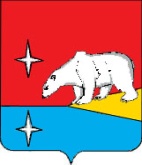 ГЛАВАГОРОДСКОГО ОКРУГА ЭГВЕКИНОТП О С Т А Н О В Л Е Н И Еот                2023 г.                                       №      - пг                                               п. ЭгвекинотОб утверждении Административного регламента Администрации городского округа Эгвекинот по предоставлению муниципальной услуги«Выдача разрешения на ввод объекта в эксплуатацию»В соответствии с Федеральным законом от 27 июля 2010 г. № 210-ФЗ «Об организации предоставления государственных и муниципальных услуг», Градостроительным кодексом Российской Федерации, постановлением Администрации Иультинского муниципального района от 28 августа 2015 г. № 105-па «О разработке и утверждении административных регламентов исполнения муниципальных функций и административных регламентов предоставления муниципальных услуг», руководствуясь Уставом городского округа Эгвекинот,П О С Т А Н О В Л Я Ю:Утвердить прилагаемый Административный регламент Администрации городского округа Эгвекинот по предоставлению муниципальной услуги «Выдача разрешения на ввод объекта в эксплуатацию».Настоящее постановление подлежит обнародованию в местах, определенных Уставом городского округа Эгвекинот, размещению на официальном сайте Администрации городского округа Эгвекинот в информационно-телекоммуникационной сети «Интернет».Настоящее постановление вступает в силу со дня его обнародования.Контроль за исполнением настоящего постановления возложить на начальника Управления промышленности и жилищно-коммунального хозяйства Администрации городского округа Эгвекинот (Горностаев В.В.).                     Н.М. ЗеленскаяПроект постановления Главы городского округа Эгвекинот «Об утверждении административного регламента Администрации городского округа Эгвекинот по предоставлению муниципальной услуги «Выдача разрешения на ввод объекта в эксплуатацию».Подготовил(а):  А.В. Егорова Разослано: дело, прокуратура, Регистр НПА. Административный регламентпредоставления Администрацией городского округа Эгвекинот муниципальной услуги «Выдача разрешения на ввод объекта в эксплуатацию»1. Общие положенияПредмет регулирования административного регламента.Административный регламент предоставления Администрацией городского округа Эгвекинот муниципальной услуги «Выдача разрешения на ввод объекта в эксплуатацию» (далее - административный регламент) разработан в целях повышения качества и доступности предоставления муниципальной услуги по предоставлению выдачи разрешения на ввод объекта в эксплуатацию (далее - муниципальная услуга), определяет стандарт, сроки и последовательность действий (административных процедур) при осуществлении муниципальной услуги, создания комфортных условий для участников отношений, возникающих в ходе предоставления муниципальной услуги, требования к порядку их выполнения, формы контроля за исполнением административного регламента, досудебный (внесудебный) порядок обжалования решений и действий (бездействия) органа, предоставляющего муниципальную услугу, а также должностных лиц и муниципальных служащих.Для целей настоящего административного регламента используются следующие основные понятия:а) муниципальная услуга - деятельность по реализации функций Администрации городского округа Эгвекинот (далее - Администрация), которая осуществляется по запросам заявителей в пределах полномочий Администрации, по решению вопросов местного значения, установленных в соответствии с Федеральным законом от 6 октября 2003 г. № 131-ФЗ «Об общих принципах организации местного самоуправления в Российской Федерации» и Уставом городского округа Эгвекинота, а также в пределах предусмотренных указанным Федеральным законом прав Администрации на решение вопросов, не отнесенных к вопросам местного значения, прав Администрации на участие в осуществлении иных государственных полномочий (не переданных им в соответствии со статьей 19 указанного Федерального закона), если это участие предусмотрено федеральными законами, прав Администрации на решение иных вопросов, не отнесенных к компетенции органов местного самоуправления других муниципальных образований, органов государственной власти и не исключенных из их компетенции федеральными законами и законами Чукотского автономного округа, в случае принятия муниципальных правовых актов о реализации таких прав;б) заявитель - физическое или юридическое лицо (за исключением государственных органов и их территориальных органов, органов государственных внебюджетных фондов и их территориальных органов, органов местного самоуправления) либо их уполномоченные представители, обратившиеся с запросом о предоставлении муниципальной услуги в Администрацию, многофункциональный центр, а также путем подачи заявления в федеральную государственную информационную систему «Единый портал государственных и муниципальных услуг» (https://gosuslugi.ru) в устной, письменной или электронной форме;в) запрос (заявление) - обращение заявителя в письменной форме, в том числе в электронной форме, о предоставлении муниципальной услуги;г) должностное лицо - лицо, постоянно, временно или по специальному полномочию выполняющее организационно-распорядительные, административно-хозяйственные функции в Администрации;д) жалоба на нарушение порядка предоставления муниципальной услуги (далее - жалоба) - требование заявителя или его законного представителя о восстановлении или защите нарушенных прав или законных интересов заявителя Администрацией, многофункциональным центром, должностным лицом Администрации либо муниципальным служащим, работником многофункционального центра либо организациями, предусмотренными частью 1.1 статьи 16 Федерального закона от 27 июля 2010 г. № 210-ФЗ «Об организации предоставления государственных и муниципальных услуг», или их работниками при получении заявителем муниципальной услуги.Круг заявителей1.3. Заявителями на получение муниципальной услуги являются физические или юридические лица, выполняющие функции застройщика в соответствии с пунктом 16 статьи 1 Градостроительного кодекса Российской Федерации, в том числе технические заказчики, которым застройщиком переданы свои функции, предусмотренные законодательством о градостроительной деятельности (далее - заявитель).1.4. Интересы заявителей, указанных в пункте 1.2 настоящего административного регламента, могут представлять лица, обладающие соответствующими полномочиями (далее – представитель).Требования к порядку информирования о предоставлениимуниципальной услуги1.5. Основными требованиями к порядку информирования заявителей о предоставлении муниципальной услуги являются:- достоверность предоставляемой информации;- четкость в изложении информации;- полнота информирования.1.6. Информирование о порядке предоставления муниципальной услуги осуществляется:1) непосредственно при личном приеме заявителя в Администрации или в Государственном казенном учреждении Чукотского автономного округа «Многофункциональный центр предоставления государственных и муниципальных услуг Чукотского автономного округа» (далее – многофункциональный центр) по адресу: Чукотский автономный округ, Иультинский район, п. Эгвекинот, ул. Ленина, д. 13, электронная почта: egve@mfc87.ru;2) письменно, в том числе посредством электронной почты - admin@go-egvekinot.ru; факсимильной связи - 8 (42734) 2-21-09;3) по телефону Администрации: 8 (42734) 2-31-01;4) посредством размещения в открытой и доступной форме информации:- в федеральной государственной информационной системе «Единый портал государственных и муниципальных услуг» (https://gosuslugi.ru) (далее – ЕПГУ);- на официальном сайте Администрации городского округа Эгвекинот в информационно-телекоммуникационной сети «Интернет» - эгвекинот.рф;5) посредством размещения информации в местах, определенных Уставом городского округа Эгвекинот, для обнародования. Режим работы Администрации:В предпраздничные дни продолжительность времени приема по вопросам исполнения муниципальной услуги сокращается на 1 час.1.8. Информирование осуществляется по вопросам, касающимся:- способов подачи заявления о предоставлении муниципальной услуги;- адресов Администрации и многофункциональных центров, обращение в которые необходимо для предоставления муниципальной услуги;- справочной информации о работе Администрации (структурных подразделений Администрации;- документов, необходимых для предоставления муниципальной услуги;- порядка и сроков предоставления муниципальной услуги;- порядка получения сведений о ходе рассмотрения заявления о предоставлении муниципальной услуги и о результатах ее предоставления;- по вопросам предоставления услуг, которые являются необходимыми и обязательными для предоставления муниципальной услуги (включая информирование о документах, необходимых для предоставления таких услуг);- порядка досудебного (внесудебного) обжалования действий (бездействия) должностных лиц Администрации, работников многофункционального центра и принимаемых ими при предоставлении муниципальной услуги решений.Получение информации осуществляется бесплатно.1.9. При устном обращении Заявителя (лично или по телефону) должностное лицо Администрации, работник многофункционального центра, осуществляющий консультирование, подробно и в вежливой (корректной) форме информирует обратившихся по интересующим вопросам.Ответ на телефонный звонок должен начинаться с информации о наименовании органа (номере многофункционального центра), в который позвонил Заявитель, фамилии, имени, отчества (последнее - при наличии) и должности специалиста, принявшего телефонный звонок.Если должностное лицо Администрации не может самостоятельно дать ответ, телефонный звонок должен быть переадресован (переведен) на другое должностное лицо или же обратившемуся лицу должен быть сообщен телефонный номер, по которому можно будет получить необходимую информацию позднее.Если подготовка ответа требует продолжительного времени должностное лицо Администрации, работник многофункционального центра может предложить заявителю изложить обращение в письменной форме.Должностное лицо Администрации, работник многофункционального центра не вправе осуществлять информирование, выходящее за рамки стандартных процедур и условий предоставления муниципальной услуги, и влияющее прямо или косвенно на принимаемое решение.Продолжительность информирования по телефону не должна превышать 10 минут.1.10. По письменному обращению должностное лицо Администрации, работник многофункционального центра, ответственное за предоставление муниципальной услуги, подробно в письменной форме разъясняет гражданину сведения по вопросам, указанным в  пункте 1.8 настоящего административного регламента, в порядке, установленном Федеральным законом от 2 мая 2006 г. № 59-ФЗ «О порядке рассмотрения обращений граждан Российской Федерации».1.11. На ЕПГУ размещаются сведения, предусмотренные Положением о федеральном государственной информационной системе «Федеральный реестр государственных и муниципальных услуг (функций)», утвержденным постановлением Правительства Российской Федерации от 24 октября 2011 г. № 861.Доступ к информации о сроках и порядке предоставления муниципальной услуги осуществляется без выполнения заявителем каких-либо требований, в том числе без использования программного обеспечения, установка которого на технические средства заявителя требует заключения лицензионного или иного соглашения с правообладателем программного обеспечения, предусматривающего взимание платы, регистрацию или авторизацию заявителя или предоставление им персональных данных.1.12. На официальном сайте, стендах в местах предоставления муниципальной услуги и в многофункциональном центре размещается следующая справочная информация:- место нахождения и график работы Администрации и ее структурных подразделений, ответственных за предоставление муниципальной услуги, а также многофункционального центра;- справочные телефоны Администрации.1.13. В залах ожидания Администрации размещаются нормативные правовые акты, регулирующие порядок предоставления муниципальной услуги, в том числе копия административного регламента ее предоставления, которые по требованию заявителя предоставляются ему для ознакомления.1.14. Размещение информации о порядке предоставления муниципальной услуги на информационных стендах в помещении многофункционального центра осуществляется в соответствии с соглашением, заключенным между многофункциональным центром и Администрацией в соответствии с требованиями, установленными постановлением Правительства Российской Федерации от 27 сентября 2011 г. № 797 «О взаимодействии между многофункциональными центрами предоставления государственных и муниципальных услуг и федеральными органами исполнительной власти, органами государственных внебюджетных фондов, органами государственной власти субъектов Российской Федерации, органами местного самоуправления, с учетом требований к информированию, установленных настоящим административным регламентом.1.15. Информация о ходе рассмотрения заявления о предоставлении муниципальной услуги и о результатах ее предоставления может быть получена в формате автоматических статусов в личном кабинете на ЕПГУ, в отделе жилищно-коммунального хозяйства Администрации при обращении заявителя лично, по телефону, посредством электронной почты.Стандарт предоставления муниципальной услугиНаименование муниципальной услуги2.1. Муниципальная услуга, предоставляемая в рамках настоящего административного регламента, именуется «Выдача разрешения на ввод объекта в эксплуатацию».Наименование органа, предоставляющего муниципальную услугу2.2. Органом, предоставляющим муниципальную услугу, является:- Администрация, непосредственное предоставление муниципальной услуги осуществляется отделом градостроительства и архитектуры Администрации (далее – уполномоченный орган, Отдел), через единый портал государственных и муниципальных услуг или региональных порталов государственных и муниципальных услуг; через государственную информационную систему обеспечения градостроительной деятельности с функциями автоматизированной информационно-аналитической поддержки осуществления полномочий в области градостроительной деятельности;- многофункциональный центр в соответствии с соглашением о взаимодействии между многофункциональным центром и уполномоченными на выдачу разрешений на строительство в соответствии с частями 4 - 6 статьи 51 Градостроительного кодекса Администрацией.Взаимодействие Администрации с органами власти и организациями при предоставлении муниципальной услуги осуществляется в порядке, предусмотренном законодательством Российской Федерации. 2.3. Межведомственное информационное взаимодействие при предоставлении муниципальной услуги осуществляется в соответствии с требованиями Федерального закона от 27 июля 2010 г. № 210-ФЗ «Об организации предоставления государственных и муниципальных услуг».2.4. При предоставлении муниципальной услуги Администрации запрещается требовать от заявителя осуществления действий, в том числе согласований, необходимых для получения муниципальной услуги и связанных с обращением в иные государственные органы и организации, за исключением получения услуг, включенных в перечень услуг, которые являются необходимыми и обязательными для предоставления муниципальной услуги.Результат предоставления муниципальной услуги2.5. Результатом предоставления муниципальной услуги является:а) разрешение на ввод объекта в эксплуатацию (в том числе на отдельные этапы строительства, реконструкции объекта капитального строительства);б) решение об отказе в выдаче разрешения на ввод объекта в эксплуатацию при наличии оснований, указанных в пункте 2.25 настоящего Административного регламента.2.6. Форма разрешения на ввод объекта в эксплуатацию утверждается федеральным органом исполнительной власти, осуществляющим функции по выработке и реализации государственной политики и нормативно-правовому регулированию в сфере строительства, архитектуры, градостроительства.Решение об отказе в выдаче разрешения на ввод объекта в эксплуатацию оформляется в форме электронного документа либо документа на бумажном носителе по форме, приведенной в Приложении № 4 к настоящему Административному регламенту.Решение об отказе во внесении изменений в разрешение на ввод объекта оформляется в форме электронного документа либо документа на бумажном носителе по форме, приведенной в Приложении № 5 к настоящему Административному регламенту.Результат предоставления муниципальной услуги, указанный в настоящем пункте административного регламента:направляется заявителю в форме электронного документа, подписанного усиленной квалифицированной электронной подписью уполномоченного должностного лица, в личный кабинет на Едином портале, региональном портале, в единой информационной системе жилищного строительства в случае, если это указано в заявлении о предоставлении услуги;выдается заявителю на бумажном носителе при личном обращении в Администрацию, многофункциональный центр либо направляется заявителю посредством почтового отправления в соответствии с выбранным заявителем способом получения результата предоставления услуги.Иные требования к предоставлениюмуниципальной услуги2.6. Сведения о ходе рассмотрения заявления о выдаче разрешения на ввод объекта в эксплуатацию, заявления о внесении изменений в заявление о выдаче разрешения на ввод объекта в эксплуатацию (далее - заявление о внесении изменений), представленного посредством Единого портала, регионального портала, единой информационной системы жилищного строительства, доводятся до заявителя путем уведомления об изменении статуса заявления в личном кабинете заявителя на Едином портале, региональном портале, в единой информационной системе жилищного строительства.Сведения о ходе рассмотрения заявления о выдаче разрешения на ввод объекта в эксплуатацию, заявления о внесении изменений, представленного способами, указанными в подпунктах «б», «в» пункта 2.17 настоящего административного регламента, предоставляются заявителю на основании его устного (при личном обращении либо по телефону в Администрацию, МФЦ) либо письменного запроса, составляемого в произвольной форме, без взимания платы. Письменный запрос может быть подан:а) на бумажном носителе посредством личного обращения в Администрацию, в том числе через многофункциональный центр либо посредством почтового отправления с объявленной ценностью при его пересылке, описью вложения и уведомлением о вручении;б) в электронной форме посредством электронной почты.На основании запроса сведения о ходе рассмотрения заявления о выдаче разрешения на ввод объекта в эксплуатацию, заявления о внесении изменений доводятся до заявителя в устной форме (при личном обращении либо по телефону в Администрацию, многофункциональный центр) в день обращения заявителя либо в письменной форме, в том числе в электронном виде, если это предусмотрено указанным запросом, в течение двух рабочих дней со дня поступления соответствующего запроса.2.7. Результат предоставления муниципальной услуги (его копия или сведения, содержащиеся в нем), предусмотренный подпунктом «а» пункта 2.5 настоящего административного регламента:а) в течение пяти рабочих дней со дня его направления заявителю подлежит направлению (в том числе с использованием СМЭВ) в уполномоченные на размещение в государственных информационных системах обеспечения градостроительной деятельности органы государственной власти субъектов Российской Федерации, органы местного самоуправления городских округов;б) в срок не позднее пяти рабочих дней с даты его принятия подлежит направлению в федеральный орган исполнительной власти (его территориальный орган), уполномоченный Правительством Российской Федерации на осуществление государственного кадастрового учета, государственной регистрации прав, ведение Единого государственного реестра недвижимости и предоставление сведений, содержащихся в Едином государственном реестре недвижимости;в) подлежит направлению в течение трех рабочих дней со дня его направления (выдачи) заявителю в федеральный орган исполнительной власти, уполномоченный на осуществление государственного строительного надзора (в случае выдачи заявителю разрешения на ввод в эксплуатацию объектов капитального строительства, указанных в пункте 5.1 статьи 6 Градостроительного кодекса Российской Федерации), в орган исполнительной власти субъекта Российской Федерации, уполномоченный на осуществление государственного строительного надзора (в случае выдачи заявителю разрешения на ввод в эксплуатацию иных объектов капитального строительства), или в органы государственной власти или органы местного самоуправления муниципальных образований Российской Федерации (в том числе с использованием СМЭВ), принявшие решение об установлении или изменении зоны с особыми условиями использования территории в связи с размещением объекта, в отношении которого выдано разрешение на ввод объекта в эксплуатацию;г) в течение трех рабочих дней после выдачи его заявителю в отношении объекта капитального строительства жилого назначения подлежит размещению уполномоченным органом местного самоуправления в единой информационной системе жилищного строительства.2.8. Порядок исправления допущенных опечаток и ошибок в разрешении на ввод объекта в эксплуатацию.Заявитель вправе обратиться в Администрацию с заявлением об исправлении допущенных опечаток и ошибок в разрешении на ввод объекта в эксплуатацию (далее заявление об исправлении допущенных опечаток и ошибок) по форме согласно Приложению № 6 к настоящему административному регламенту в порядке, установленном пунктами 2.17 - 2.20, 2.34 настоящего административного регламента.В случае подтверждения наличия допущенных опечаток, ошибок в разрешении на ввод объекта в эксплуатацию Администрация вносит исправления в ранее выданное разрешение на ввод объекта в эксплуатацию. Дата и номер выданного разрешения на ввод объекта в эксплуатацию не изменяются, а в соответствующей графе формы разрешения на ввод объекта в эксплуатацию указывается дата внесения исправлений.Разрешение на ввод объекта в эксплуатацию с внесенными исправлениями допущенных опечаток и ошибок либо решение об отказе во внесении исправлений в разрешение на ввод объекта в эксплуатацию по форме согласно Приложению № 5 к настоящему административному регламенту направляется заявителю в порядке, установленном пунктом 2.17 настоящего административного регламента, способом, указанным в заявлении об исправлении допущенных опечаток и ошибок, в течение пяти рабочих дней с даты поступления заявления об исправлении допущенных опечаток и ошибок.2.9. Исчерпывающий перечень оснований для отказа в исправлении допущенных опечаток и ошибок в разрешении на ввод объекта в эксплуатацию:а) несоответствие заявителя кругу лиц, указанных в пункте 1.3. настоящего административного регламента;б) отсутствие опечаток и ошибок в разрешении на ввод объекта в эксплуатацию.2.10. Порядок выдачи дубликата разрешения на ввод объекта в эксплуатацию.Заявитель вправе обратиться в Администрацию с заявлением о выдаче дубликата разрешения на ввод объекта в эксплуатацию (далее соответственно - заявление о выдаче дубликата, дубликат) по форме согласно Приложению № 8 к настоящему административному регламенту, в порядке, установленном пунктами 2.17 - 2.20 настоящего административного регламента.В случае отсутствия оснований для отказа в выдаче дубликата разрешения на ввод объекта в эксплуатацию, установленных пунктом 2.11 настоящего административного регламента, Администрация  выдает дубликат разрешения на ввод объекта в эксплуатацию с тем же регистрационным номером и указанием того же срока действия, которые были указаны в ранее выданном разрешении на ввод объекта в эксплуатацию. В случае, если ранее заявителю было выдано разрешение на ввод объекта в эксплуатацию в форме электронного документа, подписанного усиленной квалифицированной электронной подписью уполномоченного должностного лица, то в качестве дубликата разрешения на ввод объекта в эксплуатацию заявителю повторно представляется указанный документ.Дубликат разрешения на ввод объекта в эксплуатацию либо решение об отказе в выдаче дубликата разрешения на ввод объекта в эксплуатацию (Приложению № 10 к настоящему административному регламенту) направляется заявителю в порядке, установленном пунктом 2.17 настоящего административного регламента, способом, указанным заявителем в заявлении о выдаче дубликата, в течение пяти рабочих дней с даты поступления заявления о выдаче дубликата.2.11. Исчерпывающий перечень оснований для отказа в выдаче дубликата разрешения на ввод объекта в эксплуатацию:несоответствие заявителя кругу лиц, указанных в пункте 1.3 настоящего Административного регламента.2.12. Порядок оставления заявления о выдаче разрешения на ввод объекта в эксплуатацию, заявления о внесении изменений без рассмотрения.Заявитель вправе обратиться в Администрацию с заявлением об оставлении заявления о выдаче разрешения на ввод объекта в эксплуатацию, заявления о внесении изменений без рассмотрения по форме согласно Приложению № 10 в порядке, установленном пунктами 2.17 - 2.20 настоящего административного регламента, не позднее рабочего дня, предшествующего дню окончания срока предоставления услуги.На основании поступившего заявления об оставлении заявления о выдаче разрешения на ввод объекта в эксплуатацию, заявления о внесении изменений без рассмотрения Администрация принимает решение об оставлении заявления о выдаче разрешения на ввод объекта в эксплуатацию, заявления о внесении изменений без рассмотрения.Решение об оставлении заявления о выдаче разрешения на ввод объекта в эксплуатацию, заявления о внесении изменений без рассмотрения направляется заявителю по форме, приведенной в Приложении № 11 к настоящему административному регламенту, в порядке, установленном пунктом 2.5 настоящего административного регламента, способом, указанным заявителем в заявлении об оставлении заявления о выдаче разрешения на ввод объекта в эксплуатацию, заявления о внесении изменений без рассмотрения, не позднее рабочего дня, следующего за днем поступления заявления о выдаче разрешения на ввод объекта в эксплуатацию, заявления о внесении изменений.Оставление заявления о выдаче разрешения на ввод объекта в эксплуатацию, заявления о внесении изменений без рассмотрения не препятствует повторному обращению заявителя в Администрацию за предоставлением муниципальной услуги.2.13. При предоставлении муниципальной услуги запрещается требовать от заявителя:1) представления документов и информации или осуществления действий, представление или осуществление которых не предусмотрено нормативными правовыми актами, регулирующими отношения, возникающие в связи с предоставлением муниципальной услуги;2) представления документов и информации, которые в соответствии с нормативными правовыми актами Российской Федерации, субъектов Российской Федерации и муниципальными правовыми актами находятся в распоряжении органов, предоставляющих муниципальную услугу, государственных органов, органов местного самоуправления и (или) подведомственных государственным органам и органам местного самоуправления организаций, участвующих в предоставлении муниципальных услуг, за исключением документов, указанных в части 6 статьи 7 Федерального закона № 210-ФЗ;3) представления документов и информации, отсутствие и (или) недостоверность которых не указывались при первоначальном отказе в приеме документов, необходимых для предоставления муниципальной услуги, либо в предоставлении муниципальной услуги, за исключением следующих случаев:- изменение требований нормативных правовых актов, касающихся предоставления услуги, после первоначальной подачи заявления о выдаче разрешения на ввод объекта в эксплуатацию, заявления о внесении изменений;- наличие ошибок в заявлении о выдаче разрешения на ввод объекта в эксплуатацию, заявлении о внесении изменений и документах, поданных заявителем после первоначального отказа в приеме документов, необходимых для предоставления муниципальной услуги, либо в предоставлении муниципальной услуги и не включенных в представленный ранее комплект документов;- истечение срока действия документов или изменение информации после первоначального отказа в приеме документов, необходимых для предоставления муниципальной услуги, либо в предоставлении услуги;- выявление документально подтвержденного факта (признаков) ошибочного или противоправного действия (бездействия) должностного лица Администрации, служащего, работника многофункционального центра, предусмотренной частью 1.1 статьи 16 Федерального закона № 210-ФЗ, при первоначальном отказе в приеме документов, необходимых для предоставления муниципальной услуги, либо в предоставлении муниципальной услуги, о чем в письменном виде за подписью руководителя Администрации руководителя многофункционального центра при первоначальном отказе в приеме документов, необходимых для предоставления муниципальной услуги, либо руководителя организации, предусмотренной частью 1.1 статьи 16 Федерального закона № 210-ФЗ, уведомляется заявитель, а также приносятся извинения за доставленные неудобства;4) предоставления на бумажном носителе документов и информации, электронные образы которых ранее были заверены в соответствии с пунктом 7.2 части 1 статьи 16 Федерального закона № 210-ФЗ, за исключением случаев, если нанесение отметок на такие документы либо их изъятие является необходимым условием предоставления муниципальной услуги, и иных случаев, установленных федеральными законами.Срок предоставления муниципальной услуги2.14. Срок предоставления услуги составляет не более пяти рабочих дней со дня поступления заявления о выдаче разрешения на ввод объекта в эксплуатацию, заявления о внесении изменений в ранее выданное разрешение на ввод объекта капитального строительства в эксплуатацию в Администрацию городского округа Эгвекинот.2.15. Заявление о выдаче разрешения на ввод объекта в эксплуатацию, заявление о внесении изменений в ранее выданное разрешение на ввод объекта капитального строительства в эксплуатацию считается поступившим в Администрацию городского округа Эгвекинот со дня его регистрации.Правовые основания для предоставления услуги2.16. Правовыми основаниями предоставления муниципальной услуги являются:Конституция Российской Федерации;Градостроительный кодекс Российской Федерации;Гражданский кодекс Российской Федерации;Федеральный закон от 29 декабря 2004 г. № 191-ФЗ «О введении в действие Градостроительного кодекса Российской Федерации»;Федеральным законом от 6 октября 2003 г. № 131-ФЗ «Об общих принципах организации местного самоуправления в Российской Федерации»;Федеральный закон от 27 июля 2010 г. № 210-ФЗ «Об организации предоставления государственных и муниципальных услуг» (далее – Федеральный закон «Об организации предоставления государственных и муниципальных услуг»);Федеральный закон от 13 июля 2020 г. № 193-ФЗ «О государственной поддержке предпринимательской деятельности в Арктической зоне Российской Федерации»;Приказ Министерства строительства и жилищно-коммунального хозяйства Российской Федерации от 3 июня 2022 г. № 446/пр «Об утверждении формы разрешения на строительство и формы разрешения на ввод объекта в эксплуатацию»;Устав городского округа Эгвекинот;Постановление Администрации Иультинского муниципального района от 28 августа 2015 г. № 105-па «О разработке и утверждении административных регламентов исполнения муниципальных функций и административных регламентов предоставления муниципальных услуг»;настоящий административный регламент.	Состав и способы подачи запроса о предоставлениимуниципальной услуги2.17. Заявитель или его представитель представляет в Администрацию заявление о выдаче разрешения на ввод объекта в эксплуатацию, заявление о внесении изменений по формам согласно Приложениям № 1-2 к настоящему административному регламенту, а также прилагаемые к ним документы, указанные в подпунктах «б» - «ж» пункта 2.18 настоящего административного регламента, одним из следующих способов:а) в электронной форме посредством Единого портала, регионального портала.В случае направления заявления о выдаче разрешения на ввод объекта в эксплуатацию, заявления о внесении изменений и прилагаемых к ним документов указанным способом заявитель или его представитель, прошедшие процедуры регистрации, идентификации и аутентификации с использованием федеральной государственной информационной системы «Единая система идентификации и аутентификации в инфраструктуре, обеспечивающей информационно-технологическое взаимодействие информационных систем, используемых для предоставления государственных и муниципальных услуг в электронной форме» (далее - ЕСИА) или иных государственных информационных систем, если такие государственные информационные системы в установленном Правительством Российской Федерации порядке обеспечивают взаимодействие с ЕСИА, при условии совпадения сведений о физическом лице в указанных информационных системах, заполняют форму указанного заявления с использованием интерактивной формы в электронном виде.Заявление о выдаче разрешения на ввод объекта в эксплуатацию, заявление о внесении изменений направляется заявителем или его представителем вместе с прикрепленными электронными документами, указанными в подпунктах «б» - «ж» пункта 2.18 настоящего административного регламента. Заявление о выдаче разрешения на ввод объекта в эксплуатацию, заявление о внесении изменений подписывается заявителем или его представителем, уполномоченным на подписание таких заявлений, простой электронной подписью, либо усиленной квалифицированной электронной подписью, либо усиленной неквалифицированной электронной подписью, сертификат ключа проверки которой создан и используется в инфраструктуре, обеспечивающей информационно-технологическое взаимодействие информационных систем, используемых для предоставления государственных и муниципальных услуг в электронной форме, которая создается и проверяется с использованием средств электронной подписи и средств удостоверяющего центра, имеющих подтверждение соответствия требованиям, установленным федеральным органом исполнительной власти в области обеспечения безопасности в соответствии с частью 5 статьи 8 Федерального закона от 6 апреля 2011 г. № 63-ФЗ «Об электронной подписи», а также при наличии у владельца сертификата ключа проверки ключа простой электронной подписи, выданного ему при личном приеме в соответствии с Правилами использования простой электронной подписи при обращении за получением государственных и муниципальных услуг, утвержденными постановлением Правительства Российской Федерации от 25 января 2013 г. № 33 «Об использовании простой электронной подписи при оказании государственных и муниципальных услуг», в соответствии с Правилами определения видов электронной подписи, использование которых допускается при обращении за получением государственных и муниципальных услуг, утвержденными постановлением Правительства Российской Федерации от 25 июня 2012 г. № 634 «О видах электронной подписи, использование которых допускается при обращении за получением государственных и муниципальных услуг» (далее - усиленная неквалифицированная электронная подпись).Заявление о выдаче разрешения на ввод объекта в эксплуатацию, заявление о внесении изменений и прилагаемые к ним документы направляются в уполномоченный в соответствии со статьей 55 Градостроительного кодекса Российской Федерации на выдачу разрешения на ввод объекта в эксплуатацию Администрацию исключительно в электронной форме в случаях, установленных нормативным правовым актом Чукотского автономного округа.В целях предоставления услуги заявителю или его представителю обеспечивается в многофункциональном центре доступ к Единому порталу, региональному порталу в соответствии с постановлением Правительства Российской Федерации от 22 декабря 2012 г. № 1376 «Об утверждении Правил организации деятельности многофункциональных центров предоставления государственных и муниципальных услуг».б) на бумажном носителе посредством личного обращения в Администрацию либо посредством почтового отправления с уведомлением о вручении;в) на бумажном носителе посредством обращения в Администрацию через многофункциональный центр в соответствии с соглашением о взаимодействии между многофункциональным центром и Администрацией, заключенным в соответствии с постановлением Правительства Российской Федерации от 27 сентября 2011 г. № 797 «О взаимодействии между многофункциональными центрами предоставления государственных и муниципальных услуг и федеральными органами исполнительной власти, органами государственных внебюджетных фондов, органами государственной власти субъектов Российской Федерации, органами местного самоуправления»;г) в электронной форме посредством единой информационной системы жилищного строительства.Направить заявление о выдаче разрешения на ввод объекта в эксплуатацию, заявление о внесении изменений посредством единой информационной системы жилищного строительства вправе заявители - застройщики, наименование которых содержат слова «специализированный застройщик», за исключением случаев, если в соответствии с нормативным правовым актом субъекта Российской Федерации выдача разрешения на ввод объекта в эксплуатацию осуществляется через иные информационные системы, которые должны быть интегрированы с единой информационной системой жилищного строительства.Исчерпывающий перечень документов, необходимых в соответствии с законодательными или иными нормативными правовыми актами для предоставления муниципальной услуги с разделением на документы и информацию, которые заявитель должен представить самостоятельно, и документы, которые заявитель вправе представить по собственной инициативе, так как они подлежат представлению в рамках межведомственного информационного взаимодействия2.18. Исчерпывающий перечень документов, необходимых для предоставления услуги, подлежащих представлению заявителем самостоятельно:а) заявление о выдаче разрешения на ввод объекта в эксплуатацию, заявление о внесении изменений. В случае их представления в электронной форме посредством Единого портала, регионального портала в соответствии с подпунктом «а» пункта 2.17 настоящего административного регламента указанные заявления заполняются путем внесения соответствующих сведений в интерактивную форму на Едином портале, региональном портале;б) документ, удостоверяющий личность заявителя или представителя заявителя, в случае представления заявления о выдаче разрешения на ввод объекта в эксплуатацию, заявления о внесении изменений и прилагаемых к ним документов посредством личного обращения в Администрацию, в том числе через многофункциональный центр. В случае представления документов посредством Единого портала, регионального портала в соответствии с подпунктом «а» пункта 2.17 настоящего административного регламента представление указанного документа не требуется;в) документ, подтверждающий полномочия представителя заявителя действовать от имени заявителя (в случае обращения за получением муниципальной услуги представителя заявителя). В случае представления документов в электронной форме посредством Единого портала, регионального портала в соответствии с подпунктом «а» пункта 2.17 настоящего административного регламента указанный документ, выданный заявителем, являющимся юридическим лицом, удостоверяется усиленной квалифицированной электронной подписью или усиленной неквалифицированной электронной подписью правомочного должностного лица такого юридического лица, а документ, выданный заявителем, являющимся физическим лицом, - усиленной квалифицированной электронной подписью нотариуса;г) документ, подтверждающий заключение договора обязательного страхования гражданской ответственности владельца опасного объекта за причинение вреда в результате аварии на опасном объекте в соответствии с законодательством Российской Федерации об обязательном страховании гражданской ответственности владельца опасного объекта за причинение вреда в результате аварии на опасном объекте (в случае представления заявления о внесении изменений заявитель представляет данный документ, если в него были внесены изменения в связи с подготовкой технического плана объекта капитального строительства в соответствии с частью 5.1 статьи 55 Градостроительного кодекса Российской Федерации);д) технический план объекта капитального строительства, подготовленный в соответствии с Федеральным законом «О государственной регистрации недвижимости» (в случае представления заявления о внесении изменений заявитель представляет технический план объекта капитального строительства, подготовленный в соответствии с частью 5.1 статьи 55 Градостроительного кодекса Российской Федерации для устранения причин приостановления (отказа) в осуществлении государственного кадастрового учета и (или) государственной регистрации прав);е) договор (договоры), заключенные между застройщиком и иным лицом (иными лицами), в случае, если обязанность по финансированию строительства или реконструкции здания, сооружения возложена на иное лицо (иных лиц), и предусматривающие возникновение права собственности застройщика и (или) иного лица (иных лиц) на построенные, реконструированные здание, сооружение или на все расположенные в таких здании, сооружении помещения, машино-места (в случае, если заявление о выдаче разрешения на ввод объекта в эксплуатацию, заявление о внесении изменений содержит согласие, указанное в пункте 2 части 3.6 статьи 55 Градостроительного кодекса Российской Федерации);ж) документы, подтверждающие исполнение застройщиком и иным лицом (иными лицами) обязательств по указанным договорам и содержащие согласие указанного лица (указанных лиц) на осуществление государственной регистрации права собственности указанного лица (указанных лиц) на предусмотренные настоящей частью объекты (в случае, если заявление о выдаче разрешения на ввод объекта в эксплуатацию, заявление о внесении изменений содержит согласие, указанное в пункте 2 части 3.6 статьи 55 Градостроительного кодекса Российской Федерации).Исчерпывающий перечень документов и сведений, необходимых в соответствии нормативными правовыми актами для предоставления муниципальной услуги, которые находятся в распоряжении государственных органов, органов местного самоуправления и иных органов, участвующих в предоставлении муниципальной услугиИсчерпывающий перечень необходимых для предоставления муниципальной услуги документов (их копий или сведений, содержащихся в них), которые запрашиваются Администрацией в порядке межведомственного информационного взаимодействия (в том числе с использованием единой системы межведомственного электронного взаимодействия и подключаемых к ней региональных систем межведомственного электронного взаимодействия) (далее - СМЭВ) в государственных органах, органах местного самоуправления и подведомственных государственным органам или органам местного самоуправления организациях, в распоряжении которых находятся указанные документы, и которые заявитель вправе представить по собственной инициативе:2.19. В случае представления заявления о выдаче разрешения на ввод объекта в эксплуатацию:а) правоустанавливающие документы на земельный участок, в том числе соглашение об установлении сервитута, решение об установлении публичного сервитута;б) градостроительный план земельного участка, представленный для получения разрешения на строительство, или в случае строительства, реконструкции линейного объекта проект планировки территории и проект межевания территории (за исключением случаев, при которых для строительства, реконструкции линейного объекта не требуется подготовка документации по планировке территории), проект планировки территории в случае выдачи разрешения на ввод в эксплуатацию линейного объекта, для размещения которого не требуется образование земельного участка;в) разрешение на строительство;г) акт приемки объекта капитального строительства (в случае осуществления строительства, реконструкции на основании договора строительного подряда);д) акт, подтверждающий соответствие параметров построенного, реконструированного объекта капитального строительства проектной документации (в части соответствия проектной документации требованиям, указанным в пункте 1 части 5 статьи 49 Градостроительного кодекса Российской Федерации), в том числе требованиям энергетической эффективности и требованиям оснащенности объекта капитального строительства приборами учета используемых энергетических ресурсов, и подписанный лицом, осуществляющим строительство (лицом, осуществляющим строительство, и застройщиком или техническим заказчиком в случае осуществления строительства, реконструкции на основании договора строительного подряда, а также лицом, осуществляющим строительный контроль, в случае осуществления строительного контроля на основании договора);е) акт о подключении (технологическом присоединении) построенного, реконструированного объекта капитального строительства к сетям инженерно-технического обеспечения (в случае, если такое подключение (технологическое присоединение) этого объекта предусмотрено проектной документацией);ж) схема, отображающая расположение построенного, реконструированного объекта капитального строительства, расположение сетей инженерно-технического обеспечения в границах земельного участка и планировочную организацию земельного участка и подписанная лицом, осуществляющим строительство (лицом, осуществляющим строительство, и застройщиком или техническим заказчиком в случае осуществления строительства, реконструкции на основании договора строительного подряда), за исключением случаев строительства, реконструкции линейного объекта;з) заключение органа государственного строительного надзора (в случае, если предусмотрено осуществление государственного строительного надзора в соответствии с частью 1 статьи 54 Градостроительного кодекса Российской Федерации) о соответствии построенного, реконструированного объекта капитального строительства указанным в пункте 1 части 5 статьи 49 Градостроительного кодекса Российской Федерации требованиям проектной документации (в том числе с учетом изменений, внесенных в рабочую документацию и являющихся в соответствии с частью 1.3 статьи 52 Градостроительного кодекса Российской Федерации частью такой проектной документации), заключение уполномоченного на осуществление федерального государственного экологического надзора федерального органа исполнительной власти, выдаваемое в случаях, предусмотренных частью 5 статьи 54 Градостроительного кодекса Российской Федерации;и) сведения из Единого государственного реестра юридических лиц (при обращении застройщика, являющегося юридическим лицом) или из Единого государственного реестра индивидуальных предпринимателей (при обращении застройщика, являющегося индивидуальным предпринимателем);к) акт приемки выполненных работ по сохранению объекта культурного наследия, утвержденный соответствующим органом охраны объектов культурного наследия, определенным Федеральным законом «Об объектах культурного наследия (памятниках истории и культуры) народов Российской Федерации», при проведении реставрации, консервации, ремонта этого объекта и его приспособления для современного использования.2.20. В случае представления заявления о внесении изменений:документы (их копии или сведения, содержащиеся в них), указанные в подпунктах «а» - «и» пункта 2.19 настоящего административного регламента, в которые внесены изменения в связи с подготовкой технического плана объекта капитального строительства в соответствии с частью 5.1 статьи 55 Градостроительного кодекса Российской Федерации.2.21. Документы, указанные в подпунктах «а», «г» - «ж» пункта 2.19 настоящего административного регламента, направляются заявителем самостоятельно, если указанные документы (их копии или сведения, содержащиеся в них) отсутствуют в распоряжении органов государственной власти, органов местного самоуправления либо подведомственных государственным органам или органам местного самоуправления организаций.2.22. В случае представления заявления о выдаче разрешения на ввод объекта в эксплуатацию в отношении этапа строительства, реконструкции объекта капитального строительства, заявления о внесении изменений в разрешение на строительство, выданное в отношении этапа строительства, реконструкции объекта капитального строительства документы, указанные в подпунктах «г» - «д» пункта 2.18 и подпунктах «г» - «з» пункта 2.19 настоящего административного регламента, оформляются в части, относящейся к соответствующему этапу строительства, реконструкции объекта капитального строительства. В указанном случае в заявлении о выдаче разрешения на ввод объекта в эксплуатацию в отношении этапа строительства, реконструкции объекта капитального строительства, в заявлении о внесении изменений в разрешение на строительство, выданное в отношении этапа строительства, реконструкции объекта капитального строительства, указываются сведения о ранее выданных разрешениях на ввод объекта в эксплуатацию в отношении этапа строительства, реконструкции объекта капитального строительства (при наличии).В случае представления заявления о внесении изменений в разрешение на строительство, выданное в отношении этапа строительства, реконструкции объекта капитального строительства документы, указанные в подпунктах «г» - «д» пункта 2.18 и подпунктах «г» - «з» пункта 2.19 настоящего административного регламента (если предоставление таких документов предусмотрено требованиями пункта 2.20 настоящего административного регламента), оформляются в части, относящейся к соответствующему этапу строительства, реконструкции объекта капитального строительства. В указанном случае в заявлении о внесении изменений в разрешение на строительство, выданное в отношении этапа строительства, реконструкции объекта капитального строительства, указываются сведения о ранее выданных разрешениях на ввод объекта в эксплуатацию в отношении этапа строительства, реконструкции объекта капитального строительства (при наличии).2.23. Непредставление (несвоевременное представление) государственными органами власти, органами местного самоуправления, организациями находящихся в их распоряжении документов и информации не может являться основанием для отказа в выдаче разрешения на ввод объекта в эксплуатацию.Исчерпывающий перечень оснований для отказа в приеме документов, необходимых для предоставления муниципальной услуги2.24. Исчерпывающий перечень оснований для отказа в приеме документов, указанных в пункте 2.18 настоящего административного регламента, в том числе представленных в электронной форме:а) заявление о выдаче разрешения на ввод объекта в эксплуатацию, заявление о внесении изменений представлено орган местного самоуправления или организацию, в полномочия которых не входит предоставление услуги;б) неполное заполнение полей в форме заявления о выдаче разрешения на ввод объекта в эксплуатацию, заявления о внесении изменений, в том числе в интерактивной форме заявления на Едином портале, региональном портале;в) непредставление документов, предусмотренных подпунктами «а» - «в» пункта 2.18 настоящего административного регламента;г) представленные документы утратили силу на день обращения за получением муниципальной услуги (документ, удостоверяющий личность; документ, удостоверяющий полномочия представителя заявителя, в случае обращения за получением муниципальной услуги указанным лицом);д) представленные документы содержат подчистки и исправления текста;е) представленные в электронной форме документы содержат повреждения, наличие которых не позволяет в полном объеме получить информацию и сведения, содержащиеся в документах;ж) заявление о выдаче разрешения на ввод объекта в эксплуатацию, заявление о внесении изменений и документы, указанные в подпунктах «б» - «ж» пункта 2.18 настоящего административного регламента, представлены в электронной форме с нарушением требований, установленных пунктом 2.41 настоящего административного регламента;з) выявлено несоблюдение установленных статьей 11 Федерального закона от 6 апреля 2011 г. № 63-ФЗ «Об электронной подписи» условий признания квалифицированной электронной подписи действительной в документах, представленных в электронной форме.2.25. Решение об отказе в приеме документов, указанных в пункте 2.18 настоящего административного регламента, оформляется по форме согласно Приложению № 3 к настоящему административному регламенту.2.26. Решение об отказе в приеме документов, указанных в пункте 2.18 настоящего административного регламента, направляется заявителю способом, определенным заявителем в заявлении о выдаче разрешения на ввод объекта в эксплуатацию, заявлении о внесении изменений не позднее рабочего дня, следующего за днем получения такого заявления, либо выдается в день личного обращения за получением указанного решения в многофункциональный центр, выбранный при подаче заявления, или Администрацию.2.27. Отказ в приеме документов, указанных в пункте 2.18 настоящего административного регламента, не препятствует повторному обращению заявителя в Администрацию организацию за получением муниципальной услуги.Исчерпывающий перечень оснований для приостановления предоставления муниципальной услуги или отказа в предоставлении муниципальной услуги		2.28. Оснований для приостановления предоставления муниципальной услуги настоящим административным регламентом не предусмотрено.2.29. Исчерпывающий перечень оснований для отказа в выдаче разрешения на ввод объекта в эксплуатацию, во внесении изменений в разрешение на ввод объекта в эксплуатацию:а) отсутствие документов, предусмотренных подпунктами «г» - «д» пункта 2.18, пунктом 2.19 настоящего административного регламента (в случае представления заявления о выдаче разрешения на ввод объекта в эксплуатацию), отсутствие документов, предусмотренных подпунктами «г» - «д» пункта 2.18, пунктом 2.19 настоящего административного регламента (в случае представления заявления о внесении изменений);б) несоответствие объекта капитального строительства требованиям к строительству, реконструкции объекта капитального строительства, установленным на дату выдачи представленного для получения разрешения на строительство градостроительного плана земельного участка, или в случае строительства, реконструкции, капитального ремонта линейного объекта требованиям проекта планировки территории и проекта межевания территории (за исключением случаев, при которых для строительства, реконструкции линейного объекта не требуется подготовка документации по планировке территории), требованиям, установленным проектом планировки территории, в случае выдачи разрешения на ввод в эксплуатацию линейного объекта, для размещения которого не требуется образование земельного участка;в) несоответствие объекта капитального строительства требованиям, установленным в разрешении на строительство, за исключением случаев изменения площади объекта капитального строительства в соответствии с частью 6.2 статьи 55 Градостроительного кодекса Российской Федерации;г) несоответствие параметров построенного, реконструированного объекта капитального строительства проектной документации, за исключением случаев изменения площади объекта капитального строительства в соответствии с частью 6.2 статьи 55 Градостроительного кодекса Российской Федерации;д) несоответствие объекта капитального строительства разрешенному использованию земельного участка и (или) ограничениям, установленным в соответствии с земельным и иным законодательством Российской Федерации на дату выдачи разрешения на ввод объекта в эксплуатацию, за исключением случаев, если указанные ограничения предусмотрены решением об установлении или изменении зоны с особыми условиями использования территории, принятым в случаях, предусмотренных пунктом 9 части 7 статьи 51 Градостроительного кодекса Российской Федерации, и строящийся, реконструируемый объект капитального строительства, в связи с размещением которого установлена или изменена зона с особыми условиями использования территории, не введен в эксплуатацию.Перечень услуг, которые являются необходимыми и обязательными для предоставления муниципальной услуги, в том числе сведения о документе (документах), выдаваемом (выдаваемых) организациями, участвующими в предоставлении муниципальной услуги2.30. Необходимой и обязательной услугой для предоставления муниципальной услуги является услуга, предусмотренная пунктом 25 перечня услуг, которые являются необходимыми и обязательными для предоставления федеральными органами исполнительной власти, органами государственных внебюджетных фондов, государственными корпорациями, наделенными в соответствии с федеральными законами полномочиями по предоставлению государственных услуг в установленной сфере деятельности, государственных услуг и предоставляются организациями и уполномоченными в соответствии с законодательством Российской Федерации экспертами, участвующими в предоставлении государственных услуг, утвержденного постановлением Правительства Российской Федерации от 6 мая 2011 г. № 352, а именно, проведение кадастровых работ в целях выдачи межевого плана, технического плана, акта обследования.Размер платы, взимаемой с заявителя при предоставлении муниципальной услуги, и способы ее взимания в случаях, предусмотренных федеральными законами, принимаемыми в соответствии с ними иными нормативными правовыми актами Российской Федерации, нормативными правовыми актами субъектов Российской Федерации, муниципальными правовыми актами2.31. Муниципальная услуга предоставляется бесплатно.Максимальный срок ожидания в очереди при подаче запроса о предоставлении муниципальной услуги и при получении результата предоставления муниципальной услуги2.32. Время ожидания заявителя в очереди при подаче запроса о предоставлении муниципальной услуги и при получении результата предоставления муниципальной услуги не должно превышать 15 минут.Срок регистрации запроса заявителя о предоставлении муниципальной услуги2.33. Заявление заявителя подлежит обязательной регистрации в порядке, установленном в Администрации, в течение 1 (одного) рабочего дня с даты поступления.В случае наличия оснований для отказа в приеме документов, необходимых для предоставления муниципальной услуги, указанных в пункте 2.24 настоящего административного регламента, Администрация не позднее дня следующего за днем поступления заявления и документов, необходимых для предоставления муниципальной услуги, рабочего дня, направляет заявителю либо его представителю решение об отказе в приеме документов, необходимых для предоставления муниципальной услуги.Требования к помещениям,в которых предоставляется муниципальная услуга,к залу ожидания, местам для заполнения запросов о предоставлениимуниципальной услуги, информационным стендам с образцами их заполненияи перечнем документов, необходимых для предоставления муниципальной услуги,в том числе к обеспечению доступности для инвалидов указанных объектов в соответствии с законодательством Российской Федерациио социальной защите инвалидов2.34. Требования к помещениям, в которых предоставляется муниципальная услуга.2.34.1. Помещения, в которых предоставляется муниципальная услуга, обеспечиваются необходимыми для предоставления муниципальной услуги оборудованием (компьютерами, средствами связи, оргтехникой), канцелярскими принадлежностями, информационными и справочными материалами, наглядной информацией, стульями и столами).2.34.2. Помещения должны соответствовать санитарно-эпидемиологическим требованиям к условиям труда (СП 2.2.3670-20) и быть оборудованы средствами пожаротушения.2.34.3. Вход и выход из помещений оборудуются соответствующими указателями.2.34.4. Вход в Администрацию оборудуется информационной табличкой (вывеской), содержащей информацию о наименовании, месте нахождения и режиме работы.2.34.5. Кабинеты оборудуются информационной табличкой (вывеской), содержащей информацию о наименовании Администрации (структурного подразделения), осуществляющего предоставление муниципальной услуги.2.34.6. Место для заполнения заявлений о предоставлении муниципальной услуги оснащается столами и стульями для возможности оформления документов, обеспечивается образцами заполнения документов, бланками заявлений и письменными принадлежностями. 2.34.7. Места информирования предназначаются для ознакомления граждан с информационными материалами и оборудуются информационными стендами, на которых размещается следующая информация:- текст настоящего административного регламента;- информация о порядке предоставления муниципальной услуги;- перечень документов, необходимых для предоставления муниципальной услуги;- формы и образцы документов для заполнения;- сведения о месте нахождения и графике работы Администрации и МФЦ;- справочные телефоны;- адреса электронной почты и адреса Интернет-сайтов;- информация о месте личного приема, а также об установленных для личного приема днях и часах;- порядок обжалования решений и действий (бездействия) Администрации, должностных лиц Администрации.2.34.8. Визуальная, текстовая и мультимедийная информация о порядке предоставления муниципальной услуги размещается на информационном стенде или информационном терминале (устанавливается в удобном для граждан месте), а также в федеральной государственной информационной системе «Единый портал государственных и муниципальных услуг (функций)» по адресу: www.gosuslugi.ru, на официальном сайте Администрации эгвекинот.рф.2.34.9. Оформление визуальной, текстовой и мультимедийной информации о порядке предоставления муниципальной услуги должно соответствовать оптимальному зрительному и слуховому восприятию этой информации гражданами.2.35. Требования к обеспечению доступности предоставления муниципальной услуги для инвалидов.2.35.1. Помещения, в которых предоставляется муниципальная услуга, места для заполнения запросов, информационные стенды с образцами их заполнения и перечнем документов, необходимых для предоставления муниципальной услуги, должны быть доступны для инвалидов в соответствии законодательством Российской Федерации о социальной защите инвалидов.2.35.2. В случаях, когда помещения невозможно полностью приспособить для нужд инвалидов, принимаются меры, обеспечивающие физическую доступность объекта и получения муниципальной услуги инвалидом, в том числе путем включения обязательств в должностные инструкции должностных лиц по сопровождению инвалидов, имеющих стойкие расстройства функции зрения и самостоятельного передвижения, а также оказание им помощи.2.36. В целях обеспечения условий доступности муниципальной услуги для инвалидов должно быть обеспечено:- оказание должностными лицами помощи инвалидам в посадке в транспортное средство и высадке из него перед входом в помещения, в которых предоставляется муниципальная услуга, в том числе с использованием кресла-коляски;- беспрепятственный вход инвалидов в помещение и выход из него;- возможность самостоятельного передвижения инвалидов по территории здания, помещения, в которых оказывается муниципальная услуга;- сопровождение инвалидов, имеющих стойкие расстройства функции зрения и самостоятельного передвижения, и оказание им помощи на территории зданий, помещений, в которых оказывается муниципальная услуга;- дублирование необходимой для инвалидов звуковой и зрительной информации, а также надписей, знаков и иной текстовой и графической информации знаками, выполненными рельефно-точечным шрифтом Брайля;- допуск сурдопереводчика и тифлосурдопереводчика;- допуск собаки-проводника при наличии документа, подтверждающего ее специальное обучение и выданного по форме и в порядке, которые определяются федеральным органом исполнительной власти, осуществляющим функции по выработке и реализации государственной политики и нормативно-правовому регулированию в сфере социальной защиты населения;- предоставление при необходимости услуги по месту жительства инвалида или в дистанционном режиме;- оказание должностными лицами иной необходимой помощи инвалидам в преодолении барьеров, препятствующих получению ими муниципальной услуги наравне с другими лицами.Показатели доступности и качества муниципальной услуги2.37. Показателями доступности муниципальной услуги являются:- наличие полной и понятной информации о порядке, сроках и ходе предоставления муниципальной услуги в информационно-телекоммуникационных сети «Интернет»;- открытость деятельности органа, предоставляющего муниципальную услугу;- возможность получения заявителем уведомлений о предоставлении муниципальной услуги с помощью ЕПГУ или регионального портала;- возможность получения информации о ходе предоставления муниципальной услуги, в том числе с использованием информационно-коммуникационных технологий;- получение муниципальной услуги в формах по выбору заявителя.2.38. Показателями качества муниципальной услуги являются:- своевременность предоставления муниципальной услуги в соответствии со стандартом ее предоставления, определенным настоящим административным регламентом;- соответствие действий должностных лиц, участвующих в предоставлении муниципальной услуги, настоящему административному регламенту в части описания административных действий, наличия профессиональных знаний и навыков;- минимально возможное количество взаимодействий гражданина с должностными лицами, участвующими в предоставлении муниципальной услуги;- отсутствие обоснованных жалоб на действия (бездействия) сотрудников и их некорректное (невнимательное) отношение к заявителям;- отсутствие нарушений установленных сроков в процессе предоставления муниципальной услуги;- отсутствие заявлений об оспаривании решений, действий (бездействия) Администрации, многофункционального центра, его должностных лиц и работников, принимаемых (совершенных) при предоставлении муниципальной услуги, по итогам рассмотрения которых вынесены решения об удовлетворении (частичном удовлетворении) требований заявителей.Иные требования, в том числе учитывающие особенности предоставления муниципальных услуг в многофункциональных центрах, особенности предоставления муниципальной услуги по экстерриториальному принципу и особенности предоставления муниципальных услуг в электронной форме2.39. Предоставление муниципальной услуги по экстерриториальному принципу осуществляется в части обеспечения возможности подачи заявлений и получения результата предоставления муниципальной услуги посредством ЕПГУ.2.40. Заявителем обеспечивается возможность представления заявления и прилагаемых документов, а также получения результата предоставления муниципальной услуги в электронной форме (в форме электронных документов).2.41. Электронные документы представляются в следующих форматах:а) xml – для формализованных документов;б) doc, docx, odt – для документов с текстовым содержанием, не включающим формулы (за исключением документов, указанных в подпункте «в» настоящего пункта);в) xls, xlsx, ods – для документов, содержащих расчеты;г) pdf, jpg, jpeg - для документов с текстовым содержанием, в том числе включающих формулы и (или) графические изображения (за исключением документов, указанных в подпункте «в» настоящего пункта), а также документов с графическим содержанием.Допускается формирование электронного документа путем сканирования непосредственно с оригинала документа (использование копий не допускается), которое осуществляется с сохранением ориентации оригинала документа в разрешении 300-500 dpi (масштаб 1:1) с использованием следующих режимов:- «черно-белый» (при отсутствии в документе графических изображений и (или) цветного текста);- «оттенки серого» (при наличии в документе графических изображений, отличных от цветного графического изображения);- «цветной» или «режим полной цветопередачи» (при наличии в документе цветных графических изображений либо цветного текста);- с сохранением всех аутентичных признаков подлинности, а именно: графической подписи лица, печати, углового штампа бланка.Количество файлов должно соответствовать количеству документов, каждый из которых содержит текстовую и (или) графическую информацию.Электронные документы должны обеспечивать:- возможность идентифицировать документ и количество листов в документе;- для документов, содержащих структурированные по частям, главам, разделам (подразделам) данные и закладки, обеспечивающие переходы по оглавлению и (или) к содержащимся в тексте рисункам и таблицам.Документы, подлежащие представлению в формате xls, xlsx или ods, формируются в виде отдельного электронного документа.2.42. Заявление о предоставлении муниципальной услуги, поданное в форме электронного документа, подписывается электронной цифровой подписью вида, допускаемого к использованию при обращении за получением муниципальной услуги законодательством Российской Федерации. 2.43. В случае направления заявления о предоставлении муниципальной услуги в электронном виде без заверения электронной цифровой подписью, должностное лицо Администрации, ответственное за прием и регистрацию документов, обрабатывает полученный электронный документ как информационное заявление и сообщает заявителю по электронной почте дату, время, место представления оригиналов документов, необходимых для предоставления муниципальной услуги и идентификации заявителя, излагает замечания к представленным документам и способы их устранения.2.44. Заявление о предоставлении муниципальной услуги и прилагаемые к ней документы могут быть направлены в МФЦ при условии заключения соответствующего соглашения между МФЦ и Администрацией.2.45. Особенности осуществления отдельных административных процедур в электронной форме и предоставления муниципальной услуги через МФЦ установлены в разделе III настоящего административного регламента.3. Состав, последовательность и сроки выполнения административных процедур, требования к порядку их выполнения, в том числе особенности выполнения административных процедур в электронной форме, а также особенности выполнения административных процедур в многофункциональных центрахСостав и последовательность административных процедур3.1. Предоставление муниципальной услуги включает в себя следующие административные процедуры:1) прием заявления и документов и (или) информации, необходимых для предоставления муниципальной услуги;2) рассмотрение заявления;3) выдача результата оказания муниципальной услуги.3.2. Прием и регистрация заявления:1) Основанием для начала административной процедуры является поступление в Администрацию заявления о выдаче разрешения на ввод объекта в эксплуатацию (далее в настоящем подразделе - заявление) по форме согласно Приложению № 1 к настоящему административному регламенту и документов, предусмотренных пунктом 2.18 настоящего административного регламента, одним из способов, установленных пунктом 2.17 настоящего административного регламента.В целях установления личности физическое лицо представляет в Администрацию документ, предусмотренный пунктом «б» пункта 2.18 настоящего административного регламента. Представитель физического лица, обратившийся по доверенности, представляет в Администрацию документы, предусмотренные подпунктами «б», «в» пункта 2.18 настоящего административного регламента.В целях установления личности представителя юридического лица, полномочия которого подтверждены доверенностью, оформленной в соответствии с требованиями законодательства Российской Федерации, в Администрацию представляются документы, предусмотренные подпунктами «б», «в» пункта 2.18 настоящего административного регламента.В целях установления личности представителя юридического лица, имеющего право действовать от имени юридического лица без доверенности, в Администрацию представляется документ, предусмотренный подпунктом «б» пункта 2.8 настоящего административного регламента.2) Регистрация заявления, поступившего в Администрацию, независимо от способа его доставки производится в системе электронного документооборота должностными лицами структурного подразделения Администрации, ответственными за регистрацию входящих документов, в течение 1 (одного) рабочего дня.3) Способом фиксации результата выполнения административной процедуры является регистрация заявления в структурном подразделении Администрации, ответственном за прием документов.4) МФЦ участвует при предоставлении муниципальной услуги в случае обращения заявителя за предоставлением муниципальной услуги в МФЦ и производит прием у заявителей Заявлений и выдачу результатов предоставления муниципальной услуги при указании заявителем способа получения результата предоставления муниципальной услуги в МФЦ. При обращении в МФЦ заявитель может выбрать место получения результата муниципальной услуги: Администрация или МФЦ, указав его в заявлении.Срок административной процедуры – 1 рабочий день.3.3. Рассмотрение заявления:1) Основанием для начала процедуры рассмотрения заявления для лица, ответственного за предоставление муниципальной услуги, является получение зарегистрированного в установленном порядке заявления.2) Лицо, ответственное за предоставление муниципальной услуги, проверяет соответствие заявления требованиям, предусмотренным административным регламентом.3) В случае соответствия заявления предусмотренным требованиям, лицо, ответственное за предоставление муниципальной услуги принимает решение о выдаче разрешения на ввод объекта в эксплуатацию либо об отказе в выдаче разрешения на ввод объекта в эксплуатацию.Результатом административной процедуры является соответственно подписание разрешения на ввод объекта в эксплуатацию или подписание решения об отказе в выдаче разрешения на ввод объекта в эксплуатацию.Критериями принятия решения о предоставлении муниципальной услуги являются:а) наличие документов, предусмотренных подпунктами «г» - «д» пункта 2.18, пунктом 2.19 настоящего административного регламента (в случае представления заявления о выдаче разрешения на ввод объекта в эксплуатацию);б) соответствие объекта капитального строительства требованиям к строительству, реконструкции объекта капитального строительства, установленным на дату выдачи представленного для получения разрешения на строительство градостроительного плана земельного участка, или в случае строительства, реконструкции, капитального ремонта линейного объекта требованиям проекта планировки территории и проекта межевания территории (за исключением случаев, при которых для строительства, реконструкции линейного объекта не требуется подготовка документации по планировке территории), требованиям, установленным проектом планировки территории, в случае выдачи разрешения на ввод в эксплуатацию линейного объекта, для размещения которого не требуется образование земельного участка;в) соответствие объекта капитального строительства требованиям, установленным в разрешении на строительство, за исключением случаев изменения площади объекта капитального строительства в соответствии с частью 6.2 статьи 55 Градостроительного кодекса Российской Федерации;г) соответствие параметров построенного, реконструированного объекта капитального строительства проектной документации, за исключением случаев изменения площади объекта капитального строительства в соответствии с частью 6.2 статьи 55 Градостроительного кодекса Российской Федерации;д) соответствие объекта капитального строительства разрешенному использованию земельного участка и (или) ограничениям, установленным в соответствии с земельным и иным законодательством Российской Федерации на дату выдачи разрешения на ввод объекта в эксплуатацию, за исключением случаев, если указанные ограничения предусмотрены решением об установлении или изменении зоны с особыми условиями использования территории, принятым в случаях, предусмотренных пунктом 9 части 7 статьи 51 Градостроительного кодекса Российской Федерации, и строящийся, реконструируемый объект капитального строительства, в связи с размещением которого установлена или изменена зона с особыми условиями использования территории, не введен в эксплуатацию;е) разрешение на строительство выдано уполномоченным органом.Критериями принятия решения об отказе в предоставлении муниципальной услуги:а) отсутствие документов, предусмотренных подпунктами «г» - «д» пункта 2.18, пунктом 2.19 настоящего административного регламента (в случае представления заявления о выдаче разрешения на ввод объекта в эксплуатацию);б) несоответствие объекта капитального строительства требованиям к строительству, реконструкции объекта капитального строительства, установленным на дату выдачи представленного для получения разрешения на строительство градостроительного плана земельного участка, или в случае строительства, реконструкции, капитального ремонта линейного объекта требованиям проекта планировки территории и проекта межевания территории (за исключением случаев, при которых для строительства, реконструкции линейного объекта не требуется подготовка документации по планировке территории), требованиям, установленным проектом планировки территории, в случае выдачи разрешения на ввод в эксплуатацию линейного объекта, для размещения которого не требуется образование земельного участка;в) несоответствие объекта капитального строительства требованиям, установленным в разрешении на строительство, за исключением случаев, установленных частью 6.2 статьи 55 Градостроительного кодекса Российской Федерации;г) несоответствие параметров построенного, реконструированного объекта капитального строительства проектной документации, за исключением случаев, установленных частью 6.2 статьи 55 Градостроительного кодекса Российской Федерации;д) несоответствие объекта капитального строительства разрешенному использованию земельного участка и (или) ограничениям, установленным в соответствии с земельным и иным законодательством Российской Федерации на дату выдачи разрешения на ввод объекта в эксплуатацию, за исключением случаев, если указанные ограничения предусмотрены решением об установлении или изменении зоны с особыми условиями использования территории, принятым в случаях, предусмотренных пунктом 9 части 7 статьи 51 Градостроительного кодекса Российской Федерации, и строящийся, реконструируемый объект капитального строительства, в связи с размещением которого установлена или изменена зона с особыми условиями использования территории, не введен в эксплуатацию.Срок административной процедуры –3 рабочих дня.3.4. Выдача результата оказания муниципальной услуги.Основанием для выдачи (направления) результата оказания муниципальной услуги заявителю является соответственно подписание разрешения на ввод объекта в эксплуатацию или подписание решения об отказе в выдаче разрешения на ввод объекта в эксплуатацию Лицом, ответственным за выдачу (направление) информации заявителю является лицо, ответственное за предоставление муниципальной услуги.Информация направляется заявителю способом, указанным в заявлении.В случае, если заявитель не сообщил способ направления ему ответа, ответ направляется заявителю на указанный в заявлении адрес.Срок исполнения административной процедуры – 1 рабочий день.Перечень административных процедур (действий) при предоставлении муниципальной услуги в электронной форме3.5. При предоставлении муниципальной услуги в электронной форме заявителю обеспечивается возможность:- получения информации о порядке и сроках предоставления муниципальной услуги;- формирования заявления в форме электронного документа с использованием интерактивных форм ЕПГУ, с приложением к нему документов, необходимых для предоставления муниципальной услуги, в электронной форме (в форме электронных документов);- приема и регистрации Администрацией заявления и прилагаемых документов;- получения заявителем (представителем заявителя) результата предоставления муниципальной услуги в форме электронного документа;- получение сведений о ходе рассмотрения заявления;- осуществления оценки качества предоставления муниципальной услуги;- досудебное (внесудебное) обжалование решений и действий (бездействия) Администрации либо действия (бездействие) должностных лиц Администрации, либо муниципальных служащих.Порядок осуществления административных процедур (действий)в электронной форме3.6. Формирование заявления осуществляется посредством заполнения электронной формы заявления посредством ЕПГУ без необходимости дополнительной подачи заявления в какой-либо иной форме.Форматно-логическая проверка сформированного заявления осуществляется после заполнения заявителем каждого из полей электронной формы заявления.При выявлении некорректно заполненного поля электронной формы заявления заявитель уведомляется о характере выявленной ошибки и порядке ее устранения посредством информационного сообщения непосредственно в электронной форме заявления.При формировании заявления заявителю обеспечивается:а) возможность сохранения заявления и иных документов, указанных в пункте 2.8 настоящего административного регламента, необходимых для предоставления муниципальной услуги;б) возможность печати на бумажном носителе копии электронной формы заявления и иных документов, указанных в пункте 2.8 настоящего административного регламента, необходимых для предоставления муниципальной услуги;в) сохранение ранее введенных в электронную форму заявления значений в любой момент по желанию заявителя, в том числе при возникновении ошибок ввода и возврате для повторного ввода значений в электронную форму заявления;г) возможность вернуться на любой из этапов заполнения электронной формы заявления без потери ранее введенной информации;д) возможность доступа заявителя к заявлениям, поданным им ранее в течение не менее, чем одного года, а также заявлениям, частично сформированным в течение не менее, чем 3 месяца не момент формирования текущего заявления (черновикам заявлений) (при заполнении формы заявления посредством ЕПГУ).Сформированное и подписанное заявление и иные документы, необходимые для предоставления муниципальной услуги, направляются в Администрацию в электронной форме.3.7. Администрация обеспечивает в срок не позднее рабочего дня, следующего за днем поступления заявления, а в случае его поступления в нерабочий или праздничный день, - в следующий за ним первый рабочий день:а) прием документов, необходимых для предоставления муниципальной услуги, и направление заявителю электронного сообщения о поступлении заявления;б) регистрацию заявления и направление заявителю уведомления о регистрации заявления либо об отказе в приеме документов, необходимых для муниципальной услуги.3.8. Заявителю в качестве результата предоставления муниципальной услуги обеспечивается возможность получения документа:- в форме электронного документа, подписанного усиленной квалифицированной электронной подписью уполномоченного должностного лица Администрации, направленного заявителю посредством ЕПГУ;- в виде бумажного документа, подтверждающего содержание электронного документа, который заявитель получает при личном обращении.3.9. Заявителю обеспечивается возможность направления жалобы на решения, действия (бездействие) Администрации, должностного лица Администрации либо муниципальных служащих в соответствии со статьей 11.2. Федерального закона № 210-ФЗ и в порядке, установленном постановлением Правительства Российской Федерации от 20 ноября 2012 г. № 1198 «О федеральной государственной информационной системе, обеспечивающей процесс досудебного, (внесудебного) обжалования решения и действий (бездействия), совершенных при предоставлении государственных и муниципальных услуг».Организация предоставления муниципальной услугив упреждающем (проактивном) режиме3.10. При наступлении событий, являющихся основанием для предоставления муниципальной услуги, Администрация: 1) Проводит мероприятия, направленные на подготовку результатов предоставления муниципальной услуги, в том числе направляет межведомственные запросы, получает на них ответы, после чего уведомляет заявителя о возможности подать запрос о предоставлении муниципальной услуги для немедленного получения результата предоставления муниципальной услуги.2) При условии наличия запроса заявителя о предоставлении муниципальной услуги, в отношении которой у заявителя могут появиться основания для ее предоставления ему в будущем, проводит мероприятия, направленные на формирование результата предоставления муниципальной услуги, в том числе направляет межведомственные запросы, получает на них ответы, формирует результат предоставления муниципальной услуги, а также предоставляет его заявителю с использованием единого портала государственных и муниципальных услуг и уведомляет заявителя о проведенных мероприятиях.Особенности выполнения административных процедур в МФЦ3.11. Предоставление муниципальной услуги в МФЦ регламентируется Федеральным законом от 27 июля 2010 г. № 210-ФЗ «Об организации предоставления государственных и муниципальных услуг» и соглашением о взаимодействии.3.12. При предоставлении муниципальной услуги в МФЦ административные процедуры приема и регистрации заявки и документов, представленных заявителем, выдачи результатов муниципальной услуги исполняются должностными лицами МФЦ.3.13. При отсутствии соглашения о взаимодействии МФЦ в течение 1 (одного) рабочего дня со дня поступления заявки о предоставлении муниципальной услуги направляет ответ заявителю с указанием факта отсутствия соглашения о взаимодействии и разъяснением заявителю возможности обращения за предоставлением муниципальной услуги непосредственно в Администрацию.3.14. Орган, уполномоченный на выдачу разрешения на ввод объекта в эксплуатацию в течение срока, указанного в части 5 статьи 55 Градостроительного кодекса Российской Федерации, обеспечивает включение сведений о таком разрешении в государственные информационные системы обеспечения градостроительной деятельности субъектов Российской Федерации, за исключением случаев, если документы, необходимые для выдачи разрешения на ввод в эксплуатацию, содержат сведения, составляющие государственную тайну.4. Формы контроля за предоставлением муниципальной услугиПорядок осуществления текущего контроля за соблюдением и исполнением ответственными должностными лицами положений административного регламента и иных нормативных правовых актов, устанавливающих требования к предоставлению муниципальной услуги, а также принятием ими решений4.1. Текущий контроль за предоставлением муниципальной услуги, принятием решений должностными лицами, осуществляется Главой Администрации.4.2. Текущий контроль осуществляется в ходе предоставления муниципальной услуги путём проведения плановых и внеплановых проверок полноты и качества предоставления муниципальной услуги, соблюдения и исполнения должностными лицами положений настоящего административного регламента и иных нормативных правовых актов Российской Федерации, Чукотского автономного округа, органов местного самоуправления городского округа Эгвекинот, устанавливающих требования к предоставлению муниципальной услуги.Порядок и периодичность осуществления плановых и внеплановых проверок полноты и качества предоставления муниципальной услуги, в том числе порядок и формы контроля за полнотой и качеством предоставления муниципальной услуги4.3. Контроль полноты и качества предоставления муниципальной услуги осуществляется в форме проверок, выявления и устранения нарушений прав заявителей; рассмотрения, принятия решений и подготовки ответов на обращения заявителей, содержащие жалобы на решения, действия (бездействие) должностных лиц, и носит плановый (осуществляется на основании годовых планов работы, утверждаемых Главой Администрации) и внеплановый характер (по конкретным обращениям).4.4. При плановой проверке полноты и качества предоставления муниципальной услуги контролю подлежат:- соблюдение сроков предоставления муниципальной услуги;- соблюдение положений настоящего административного регламента и иных нормативных правовых актов, устанавливающих требования к предоставлению муниципальной услуги;- правильность и обоснованность принятого решения об отказе в предоставлении муниципальной услуги.4.5. Для проведения плановых и внеплановых проверок предоставления муниципальной услуги распоряжением Администрации городского округа Эгвекинот формируется комиссия, в состав которой включаются должностные лица Уполномоченного органа.При проверке рассматриваются все вопросы, связанные с предоставлением муниципальной услуги (комплексные проверки), или отдельные вопросы (тематические проверки).Внеплановые проверки проводятся по конкретным обращениям граждан, их объединений и организаций.Результаты проверки оформляются в виде акта, в котором отмечаются выявленные недостатки и указываются предложения по их устранению.Акт составляется в двух экземплярах и подписывается всеми членами комиссии. Один экземпляр акта направляется заявителю, второй экземпляр хранится в Отделе. В случае проведения внеплановой проверки по конкретному обращению, заинтересованному лицу направляется информация о результатах проверки почтовым отправлением в тридцатидневный срок с момента поступления обращения.4.6. В случае выявления в ходе проверок нарушения прав заявителей, виновные лица привлекаются к ответственности в соответствии с законодательством Российской Федерации.Ответственность должностных лиц структурных подразделений Администрации городского округа Эгвекинот за решения и действия (бездействие), принимаемые (осуществляемые) ими в ходе предоставления муниципальной услуги4.7. Должностные лица, ответственные за предоставление муниципальной услуги, несут персональную ответственность за соблюдение положений настоящего административного регламента и иных нормативных правовых актов Российской Федерации и органов местного самоуправления городского округа Эгвекинот.Персональная ответственность должностных лиц закрепляется в их должностных регламентах в соответствии с требованиями законодательства Российской Федерации и нормативными правовыми актами органов местного самоуправления городского округа Эгвекинот.Требования к порядку и формам контроля за предоставлением муниципальной услуги, в том числе со стороны граждан, их объединений и организаций4.8. Граждане, их объединения и организации имеют право осуществлять контроль за предоставлением муниципальной услуги путем получения информации о ходе предоставления муниципальной услуги, в том числе о сроках завершения административных процедур (действий).Граждане, их объединения и организации также имеют право:- направлять замечания и предложения по улучшению доступности и качества предоставления муниципальной услуги;- вносить предложения о мерах по устранению нарушений настоящего административного регламента.4.9. Должностные лица Администрации принимают меры к устранению допущенных нарушений, устраняет причины и условия, способствующие совершению нарушений.Информация о результатах рассмотрения замечаний и предложений, их объединений и организаций доводится до сведения лиц, направивших эти замечания и предложения.5. Досудебный (внесудебный) порядок обжалования заявителемрешений и действий (бездействия) органа, предоставляющего муниципальную услугу, многофункционального центра, организаций, осуществляющих функции по предоставлению муниципальных услуг, а также их должностных лиц, муниципальных служащих, работников5.1. Заявитель вправе обратиться с жалобой на решения и действия (бездействие) Администрации, должностного лица Администрации либо муниципального служащего, многофункционального центра предоставления государственных и муниципальных услуг (далее – МФЦ), работников МФЦ, а также организаций, осуществляющих функции по предоставлению муниципальных услуг, или их работников, в порядке и в соответствии с требованиями, установленными Федеральным законом от 27 июля 2010 г. № 210-ФЗ «Об организации предоставления государственных и муниципальных услуг» (далее - № 210-ФЗ).5.2. Жалоба подается в письменной форме на бумажном носителе, в электронной форме в Администрацию, МФЦ либо в орган государственной власти Чукотского автономного округа, являющийся учредителем МФЦ (далее - учредитель МФЦ), а также в организации, предусмотренные частью 1.1 статьи 16 № 210-ФЗ. 5.3. Жалобы на решения и действия (бездействие) Администрации, руководителя структурного подразделения Администрации, ответственного за предоставление муниципальной услуги, рассматриваются Главой Администрации. 5.4. Жалобы на решения и действия (бездействие) работника МФЦ подаются руководителю этого МФЦ. Жалобы на решения и действия (бездействие) МФЦ подаются учредителю МФЦ или должностному лицу, уполномоченному нормативным правовым актом Чукотского автономного округа. Жалобы на решения и действия (бездействие) работников организаций, предусмотренных частью 1.1 статьи 16 № 210-ФЗ, подаются руководителям этих организаций.5.5. Жалоба на решения и действия (бездействие) Администрации, должностного лица Администрации, муниципального служащего, руководителя структурного подразделения Администрации, может быть направлена по почте, через МФЦ, с использованием информационно-телекоммуникационной сети «Интернет», официального сайта Администрации, единого портала государственных и муниципальных услуг либо регионального портала государственных и муниципальных услуг, а также может быть принята при личном приеме заявителя. 5.6. Жалоба на решения и действия (бездействие) МФЦ, работника МФЦ может быть направлена по почте, с использованием информационно-телекоммуникационной сети «Интернет», официального сайта МФЦ, единого портала государственных и муниципальных услуг либо регионального портала государственных и муниципальных услуг, а также может быть принята при личном приеме заявителя. 5.7. Жалоба на решения и действия (бездействие) организаций, предусмотренных частью 1.1 статьи 16 № 210-ФЗ, а также их работников может быть направлена по почте, с использованием информационно-телекоммуникационной сети «Интернет», официальных сайтов этих организаций, единого портала государственных и муниципальных услуг либо регионального портала государственных и муниципальных услуг, а также может быть принята при личном приеме заявителя.5.8. Заявитель в досудебном (внесудебном) порядке может обратиться с жалобой в том числе в следующих случаях:1) нарушение срока регистрации запроса о предоставлении муниципальной услуги, а также запроса, указанного в статье 15.1 № 210-ФЗ;2) нарушение срока предоставления муниципальной услуги. В указанном случае досудебное (внесудебное) обжалование заявителем решений и действий (бездействия) МФЦ, работника МФЦ возможно в случае, если на МФЦ, решения и действия (бездействие) которого обжалуются, возложена функция по предоставлению соответствующей муниципальной услуги в полном объеме в порядке, определенном частью 1.3 статьи 16 № 210-ФЗ;3) требование у заявителя документов или информации либо осуществления действий, представление или осуществление которых не предусмотрено нормативными правовыми актами Российской Федерации, нормативными правовыми актами Чукотского автономного округа, муниципальными правовыми актами городского округа Эгвекинот для предоставления муниципальной услуги;4) отказ в приеме документов, представление которых предусмотрено нормативными правовыми актами Российской Федерации, нормативными правовыми актами Чукотского автономного округа, муниципальными правовыми актами городского округа Эгвекинот для предоставления муниципальной услуги;5) отказ в предоставлении муниципальной услуги, если основания отказа не предусмотрены федеральными законами и принятыми в соответствии с ними иными нормативными правовыми актами Российской Федерации, законами и иными нормативными правовыми актами Чукотского автономного округа, муниципальными правовыми актами городского округа Эгвекинот. В указанном случае досудебное (внесудебное) обжалование Заявителем решений и действий (бездействия) МФЦ, работника МФЦ возможно в случае, если на МФЦ, решения и действия (бездействие) которого обжалуются, возложена функция по предоставлению соответствующей муниципальной услуги в полном объеме в порядке, определенном частью 1.3 статьи 16 № 210-ФЗ;6) затребование с заявителя при предоставлении муниципальной услуги платы, не предусмотренной нормативными правовыми актами Российской Федерации, нормативными правовыми актами Чукотского автономного округа, муниципальными правовыми актами городского округа Эгвекинот;7) отказ Администрации, должностного лица Администрации, МФЦ, работника МФЦ, организаций, предусмотренных частью 1.1 статьи 16 № 210-ФЗ, или их работников в исправлении допущенных ими опечаток и ошибок в выданных в результате предоставления муниципальной услуги документах либо нарушение установленного срока таких исправлений. В указанном случае досудебное (внесудебное) обжалование заявителем решений и действий (бездействия) МФЦ, работника МФЦ возможно в случае, если на МФЦ, решения и действия (бездействие) которого обжалуются, возложена функция по предоставлению соответствующей муниципальной услуги в полном объеме в порядке, определенном частью 1.3 статьи 16 № 210-ФЗ;8) нарушение срока или порядка выдачи документов по результатам предоставления муниципальной услуги;9) приостановление предоставления муниципальной услуги, если основания приостановления не предусмотрены федеральными законами и принятыми в соответствии с ними иными нормативными правовыми актами Российской Федерации, законами и иными нормативными правовыми актами Чукотского автономного округа, муниципальными правовыми актами городского округа Эгвекинот. В указанном случае досудебное (внесудебное) обжалование заявителем решений и действий (бездействия) МФЦ, работника МФЦ возможно в случае, если на МФЦ, решения и действия (бездействие) которого обжалуются, возложена функция по предоставлению соответствующей муниципальной услуги в полном объеме в порядке, определенном частью 1.3 статьи 16 № 210-ФЗ; 10) требование у заявителя при предоставлении муниципальной услуги документов или информации, отсутствие и (или) недостоверность которых не указывались при первоначальном отказе в приеме документов, необходимых для ее предоставления, либо в предоставлении муниципальной услуги, за исключением случаев, предусмотренных пунктом 4 части 1 статьи 7 № 210-ФЗ. В указанном случае досудебное (внесудебное) обжалование заявителем решений и действий (бездействия) МФЦ, работника  МФЦ возможно в случае, если на МФЦ, решения и действия (бездействие) которого обжалуются, возложена функция по предоставлению соответствующей муниципальной услуги в полном объеме в порядке, определенном частью 1.3 статьи 16 № 210-ФЗ.5.9. Особенности подачи и рассмотрения жалоб на решения и действия (бездействие) Администрации и ее должностных лиц, муниципальных служащих, а также на решения и действия (бездействие) МФЦ, работников МФЦ устанавливаются соответственно нормативными правовыми актами Чукотского автономного округа и муниципальными правовыми актами городского округа Эгвекинот.5.10. Жалоба должна содержать:1) наименование органа, предоставляющего муниципальную услугу, должностного лица органа, предоставляющего муниципальную услугу, либо муниципального служащего, МФЦ, его руководителя и (или) работника, организаций, предусмотренных частью 1.1 статьи 16 № 210-ФЗ, их руководителей и (или) работников, решения и действия (бездействие) которых обжалуются;2) фамилию, имя, отчество (последнее - при наличии), сведения о месте жительства заявителя - физического лица либо наименование, сведения о месте нахождения заявителя - юридического лица, а также номер (номера) контактного телефона, адрес (адреса) электронной почты (при наличии) и почтовый адрес, по которым должен быть направлен ответ заявителю;3) сведения об обжалуемых решениях и действиях (бездействии) Администрации, должностного лица Администрации либо муниципального служащего, МФЦ, работника МФЦ, организаций, предусмотренных частью 1.1 статьи 16 № 210-ФЗ;4) доводы, на основании которых заявитель не согласен с решением и действием (бездействием) Администрации, должностного лица Администрации либо муниципального служащего, МФЦ, работника МФЦ, организаций, предусмотренных частью 1.1 статьи 16 № 210-ФЗ, их работников. Заявителем могут быть представлены документы (при наличии), подтверждающие доводы заявителя, либо их копии.5.11. Сроки рассмотрения жалобы.Жалоба, поступившая в Администрацию, МФЦ, учредителю МФЦ, в организации, предусмотренные частью 1.1 статьи 16 № 210-ФЗ, либо вышестоящий орган, подлежит рассмотрению в течение пятнадцати рабочих дней со дня ее регистрации, а в случае обжалования отказа Администрации, МФЦ, организаций, предусмотренных частью 1.1 статьи 16 № 210-ФЗ, в приеме документов у заявителя либо в исправлении допущенных опечаток и ошибок или в случае обжалования нарушения установленного срока таких исправлений – в течение пяти рабочих дней со дня ее регистрации.5.12. Результат досудебного (внесудебного) обжалования.По результатам рассмотрения жалобы принимается одно из следующих решений:1) жалоба удовлетворяется, в том числе в форме отмены принятого решения, исправления допущенных опечаток и ошибок в выданных в результате предоставления муниципальной услуги документах, возврата заявителю денежных средств, взимание которых не предусмотрено нормативными правовыми актами Российской Федерации, нормативными правовыми актами Чукотского автономного округа, муниципальными правовыми актами городского округа Эгвекинот;2) в удовлетворении жалобы отказывается.5.13. Не позднее дня, следующего за днем принятия решения, указанного в пункте 5.12 настоящего административного регламента, заявителю в письменной форме и по желанию заявителя в электронной форме направляется мотивированный ответ о результатах рассмотрения жалобы.5.13.1. В случае признания жалобы подлежащей удовлетворению, в ответе заявителю, указанном в пункте 5.13 настоящего административного регламента, дается информация о действиях, осуществляемых органом, предоставляющим муниципальную услугу, МФЦ либо организацией, предусмотренной частью 1.1 статьи 16 № 210-ФЗ, в целях незамедлительного устранения выявленных нарушений при оказании муниципальной услуги, а также приносятся извинения за доставленные неудобства и указывается информация о дальнейших действиях, которые необходимо совершить заявителю в целях получения муниципальной услуги.5.13.2. В случае признания жалобы не подлежащей удовлетворению, в ответе заявителю, указанном в пункте 5.13 настоящего административного регламента, даются аргументированные разъяснения о причинах принятого решения, а также информация о порядке обжалования принятого решения.5.14. В случае установления в ходе или по результатам рассмотрения жалобы признаков состава административного правонарушения или преступления, должностное лицо, работник, наделенные полномочиями по рассмотрению жалоб в соответствии с пунктами 5.3, 5.4 настоящего административного регламента, незамедлительно направляют имеющиеся материалы в органы прокуратуры.Положения настоящего раздела административного регламента, устанавливающие порядок рассмотрения жалоб на нарушения прав граждан и организаций при предоставлении муниципальной услуги, не распространяются на отношения, регулируемые Федеральным законом от 2 мая 2006 г. № 59-ФЗ «О порядке рассмотрения обращений граждан Российской Федерации».Приложение № 1 к административному регламенту Администрации городского округа Эгвекинот     по предоставлению муниципальной услуги «Выдача разрешения на вводобъекта в эксплуатацию»_______________________________почтовый адрес:____________________________________________________ФОРМАПриложение № 2к административному регламенту Администрации городского округа Эгвекинот     по предоставлению муниципальной услуги «Выдача разрешения на вводобъекта в эксплуатацию»ФОРМАПриложение № 3к административному регламенту Администрации городского округа Эгвекинот     по предоставлению муниципальной услуги «Выдача разрешения на вводобъекта в эксплуатацию»ФОРМАПриложение № 4к административному регламенту Администрации городского округа Эгвекинот     по предоставлению муниципальной услуги «Выдача разрешения на вводобъекта в эксплуатацию»ФОРМАПриложение № 5к административному регламенту Администрации городского округа Эгвекинот     по предоставлению муниципальной услуги «Выдача разрешения на вводобъекта в эксплуатацию»ФОРМАПриложение № 6к административному регламенту Администрации городского округа Эгвекинот     по предоставлению муниципальной услуги «Выдача разрешения на вводобъекта в эксплуатацию»ФОРМАПриложение № 7к административному регламенту Администрации городского округа Эгвекинот     по предоставлению муниципальной услуги «Выдача разрешения на вводобъекта в эксплуатацию»ФОРМАПриложение № 8к административному регламенту Администрации городского округа Эгвекинот     по предоставлению муниципальной услуги «Выдача разрешения на вводобъекта в эксплуатацию»ФОРМАПриложение № 9к административному регламенту Администрации городского округа Эгвекинот     по предоставлению муниципальной услуги «Выдача разрешения на вводобъекта в эксплуатацию»ФОРМАПриложение № 10к административному регламенту Администрации городского округа Эгвекинот     по предоставлению муниципальной услуги «Выдача разрешения на вводобъекта в эксплуатацию»ФОРМА--------------------------------<*> Указывается один из вариантов: заявление о выдаче разрешения на ввод объекта в эксплуатацию, заявление о внесении изменений в разрешение на ввод объекта в эксплуатацию.Приложение № 11к административному регламенту Администрации городского округа Эгвекинот     по предоставлению муниципальной услуги «Выдача разрешения на вводобъекта в эксплуатацию»ФОРМА--------------------------------<*> Указывается один из вариантов: заявление о выдаче разрешения на ввод объекта в эксплуатацию, заявление о внесении изменений в разрешение на ввод объекта в эксплуатацию.А.М. Абакаров Р.А. КириленкоТ.В. КолесникР.В. КоркишкоГ.С. ЛавренчукА.В. ШпакУТВЕРЖДЁНпостановлением Главыгородского округа Эгвекинотот 2023 г.  № -пг            понедельник - четверг9.00 – 13.00; 14.30 – 17.45            пятница9.00 – 13.00; 14.30 – 17.30            суббота, воскресеньевыходные дниЗАЯВЛЕНИЕо выдаче разрешения на ввод объекта в эксплуатациюЗАЯВЛЕНИЕо выдаче разрешения на ввод объекта в эксплуатациюЗАЯВЛЕНИЕо выдаче разрешения на ввод объекта в эксплуатациюЗАЯВЛЕНИЕо выдаче разрешения на ввод объекта в эксплуатациюЗАЯВЛЕНИЕо выдаче разрешения на ввод объекта в эксплуатациюЗАЯВЛЕНИЕо выдаче разрешения на ввод объекта в эксплуатациюЗАЯВЛЕНИЕо выдаче разрешения на ввод объекта в эксплуатациюЗАЯВЛЕНИЕо выдаче разрешения на ввод объекта в эксплуатацию"__" ____________ 20__ г."__" ____________ 20__ г."__" ____________ 20__ г."__" ____________ 20__ г."__" ____________ 20__ г."__" ____________ 20__ г."__" ____________ 20__ г."__" ____________ 20__ г.(наименование уполномоченного на выдачу разрешений на ввод объекта в эксплуатацию федерального органа исполнительной власти, органа исполнительной власти субъекта Российской Федерации, органа местного самоуправления, организации)(наименование уполномоченного на выдачу разрешений на ввод объекта в эксплуатацию федерального органа исполнительной власти, органа исполнительной власти субъекта Российской Федерации, органа местного самоуправления, организации)(наименование уполномоченного на выдачу разрешений на ввод объекта в эксплуатацию федерального органа исполнительной власти, органа исполнительной власти субъекта Российской Федерации, органа местного самоуправления, организации)(наименование уполномоченного на выдачу разрешений на ввод объекта в эксплуатацию федерального органа исполнительной власти, органа исполнительной власти субъекта Российской Федерации, органа местного самоуправления, организации)(наименование уполномоченного на выдачу разрешений на ввод объекта в эксплуатацию федерального органа исполнительной власти, органа исполнительной власти субъекта Российской Федерации, органа местного самоуправления, организации)(наименование уполномоченного на выдачу разрешений на ввод объекта в эксплуатацию федерального органа исполнительной власти, органа исполнительной власти субъекта Российской Федерации, органа местного самоуправления, организации)(наименование уполномоченного на выдачу разрешений на ввод объекта в эксплуатацию федерального органа исполнительной власти, органа исполнительной власти субъекта Российской Федерации, органа местного самоуправления, организации)(наименование уполномоченного на выдачу разрешений на ввод объекта в эксплуатацию федерального органа исполнительной власти, органа исполнительной власти субъекта Российской Федерации, органа местного самоуправления, организации)В соответствии со статьей 55 Градостроительного кодекса Российской Федерации прошу выдать разрешение на ввод объекта в эксплуатацию.В соответствии со статьей 55 Градостроительного кодекса Российской Федерации прошу выдать разрешение на ввод объекта в эксплуатацию.В соответствии со статьей 55 Градостроительного кодекса Российской Федерации прошу выдать разрешение на ввод объекта в эксплуатацию.В соответствии со статьей 55 Градостроительного кодекса Российской Федерации прошу выдать разрешение на ввод объекта в эксплуатацию.В соответствии со статьей 55 Градостроительного кодекса Российской Федерации прошу выдать разрешение на ввод объекта в эксплуатацию.В соответствии со статьей 55 Градостроительного кодекса Российской Федерации прошу выдать разрешение на ввод объекта в эксплуатацию.В соответствии со статьей 55 Градостроительного кодекса Российской Федерации прошу выдать разрешение на ввод объекта в эксплуатацию.В соответствии со статьей 55 Градостроительного кодекса Российской Федерации прошу выдать разрешение на ввод объекта в эксплуатацию.1. Сведения о застройщике1. Сведения о застройщике1. Сведения о застройщике1. Сведения о застройщике1. Сведения о застройщике1. Сведения о застройщике1. Сведения о застройщике1. Сведения о застройщике1.1Сведения о физическом лице, в случае если застройщиком является физическое лицо:Сведения о физическом лице, в случае если застройщиком является физическое лицо:Сведения о физическом лице, в случае если застройщиком является физическое лицо:Сведения о физическом лице, в случае если застройщиком является физическое лицо:1.1.1Фамилия, имя, отчество (при наличии)Фамилия, имя, отчество (при наличии)Фамилия, имя, отчество (при наличии)Фамилия, имя, отчество (при наличии)1.1.2Реквизиты документа, удостоверяющего личность (не указываются в случае, если застройщик является индивидуальным предпринимателем)Реквизиты документа, удостоверяющего личность (не указываются в случае, если застройщик является индивидуальным предпринимателем)Реквизиты документа, удостоверяющего личность (не указываются в случае, если застройщик является индивидуальным предпринимателем)Реквизиты документа, удостоверяющего личность (не указываются в случае, если застройщик является индивидуальным предпринимателем)1.1.3Основной государственный регистрационный номер индивидуального предпринимателяОсновной государственный регистрационный номер индивидуального предпринимателяОсновной государственный регистрационный номер индивидуального предпринимателяОсновной государственный регистрационный номер индивидуального предпринимателя1.2Сведения о юридическом лице:Сведения о юридическом лице:Сведения о юридическом лице:Сведения о юридическом лице:1.2.1Полное наименованиеПолное наименованиеПолное наименованиеПолное наименование1.2.2Основной государственный регистрационный номерОсновной государственный регистрационный номерОсновной государственный регистрационный номерОсновной государственный регистрационный номер1.2.3Идентификационный номер налогоплательщика - юридического лицаИдентификационный номер налогоплательщика - юридического лицаИдентификационный номер налогоплательщика - юридического лицаИдентификационный номер налогоплательщика - юридического лица2. Сведения об объекте2. Сведения об объекте2. Сведения об объекте2. Сведения об объекте2. Сведения об объекте2. Сведения об объекте2. Сведения об объекте2. Сведения об объекте2.1Наименование объекта капитального строительства (этапа) в соответствии с проектной документацией(указывается наименование объекта капитального строительства в соответствии с утвержденной застройщиком или заказчиком проектной документацией)Наименование объекта капитального строительства (этапа) в соответствии с проектной документацией(указывается наименование объекта капитального строительства в соответствии с утвержденной застройщиком или заказчиком проектной документацией)Наименование объекта капитального строительства (этапа) в соответствии с проектной документацией(указывается наименование объекта капитального строительства в соответствии с утвержденной застройщиком или заказчиком проектной документацией)Наименование объекта капитального строительства (этапа) в соответствии с проектной документацией(указывается наименование объекта капитального строительства в соответствии с утвержденной застройщиком или заказчиком проектной документацией)2.2Адрес (местоположение) объекта:(указывается адрес объекта капитального строительства, а при наличии - адрес объекта капитального строительства в соответствии с государственным адресным реестром с указанием реквизитов документов о присвоении, об изменении адреса; для линейных объектов - указывается описание местоположения в виде наименований субъекта Российской Федерации и муниципального образования)Адрес (местоположение) объекта:(указывается адрес объекта капитального строительства, а при наличии - адрес объекта капитального строительства в соответствии с государственным адресным реестром с указанием реквизитов документов о присвоении, об изменении адреса; для линейных объектов - указывается описание местоположения в виде наименований субъекта Российской Федерации и муниципального образования)Адрес (местоположение) объекта:(указывается адрес объекта капитального строительства, а при наличии - адрес объекта капитального строительства в соответствии с государственным адресным реестром с указанием реквизитов документов о присвоении, об изменении адреса; для линейных объектов - указывается описание местоположения в виде наименований субъекта Российской Федерации и муниципального образования)Адрес (местоположение) объекта:(указывается адрес объекта капитального строительства, а при наличии - адрес объекта капитального строительства в соответствии с государственным адресным реестром с указанием реквизитов документов о присвоении, об изменении адреса; для линейных объектов - указывается описание местоположения в виде наименований субъекта Российской Федерации и муниципального образования)3. Сведения о земельном участке3. Сведения о земельном участке3. Сведения о земельном участке3. Сведения о земельном участке3. Сведения о земельном участке3. Сведения о земельном участке3. Сведения о земельном участке3. Сведения о земельном участке3.1Кадастровый номер земельного участка (земельных участков), в пределах которого (которых) расположен объект капитального строительства(заполнение не обязательно при выдаче разрешения на ввод линейного объекта)Кадастровый номер земельного участка (земельных участков), в пределах которого (которых) расположен объект капитального строительства(заполнение не обязательно при выдаче разрешения на ввод линейного объекта)Кадастровый номер земельного участка (земельных участков), в пределах которого (которых) расположен объект капитального строительства(заполнение не обязательно при выдаче разрешения на ввод линейного объекта)Кадастровый номер земельного участка (земельных участков), в пределах которого (которых) расположен объект капитального строительства(заполнение не обязательно при выдаче разрешения на ввод линейного объекта)4. Сведения о разрешении на строительство4. Сведения о разрешении на строительство4. Сведения о разрешении на строительство4. Сведения о разрешении на строительство4. Сведения о разрешении на строительство4. Сведения о разрешении на строительство4. Сведения о разрешении на строительство4. Сведения о разрешении на строительство№Орган (организация), выдавший(ая) разрешение на строительствоОрган (организация), выдавший(ая) разрешение на строительствоОрган (организация), выдавший(ая) разрешение на строительствоОрган (организация), выдавший(ая) разрешение на строительствоНомер документаНомер документаДата документа5. Сведения о ранее выданных разрешениях на ввод объекта в эксплуатацию в отношении этапа строительства, реконструкции объекта капитального строительства (при наличии)(указывается в случае, предусмотренном частью 3.5 статьи 55 Градостроительного кодекса Российской Федерации)5. Сведения о ранее выданных разрешениях на ввод объекта в эксплуатацию в отношении этапа строительства, реконструкции объекта капитального строительства (при наличии)(указывается в случае, предусмотренном частью 3.5 статьи 55 Градостроительного кодекса Российской Федерации)5. Сведения о ранее выданных разрешениях на ввод объекта в эксплуатацию в отношении этапа строительства, реконструкции объекта капитального строительства (при наличии)(указывается в случае, предусмотренном частью 3.5 статьи 55 Градостроительного кодекса Российской Федерации)5. Сведения о ранее выданных разрешениях на ввод объекта в эксплуатацию в отношении этапа строительства, реконструкции объекта капитального строительства (при наличии)(указывается в случае, предусмотренном частью 3.5 статьи 55 Градостроительного кодекса Российской Федерации)5. Сведения о ранее выданных разрешениях на ввод объекта в эксплуатацию в отношении этапа строительства, реконструкции объекта капитального строительства (при наличии)(указывается в случае, предусмотренном частью 3.5 статьи 55 Градостроительного кодекса Российской Федерации)5. Сведения о ранее выданных разрешениях на ввод объекта в эксплуатацию в отношении этапа строительства, реконструкции объекта капитального строительства (при наличии)(указывается в случае, предусмотренном частью 3.5 статьи 55 Градостроительного кодекса Российской Федерации)5. Сведения о ранее выданных разрешениях на ввод объекта в эксплуатацию в отношении этапа строительства, реконструкции объекта капитального строительства (при наличии)(указывается в случае, предусмотренном частью 3.5 статьи 55 Градостроительного кодекса Российской Федерации)5. Сведения о ранее выданных разрешениях на ввод объекта в эксплуатацию в отношении этапа строительства, реконструкции объекта капитального строительства (при наличии)(указывается в случае, предусмотренном частью 3.5 статьи 55 Градостроительного кодекса Российской Федерации)№Орган (организация), выдавший(ая) разрешение на ввод объекта в эксплуатациюОрган (организация), выдавший(ая) разрешение на ввод объекта в эксплуатациюОрган (организация), выдавший(ая) разрешение на ввод объекта в эксплуатациюОрган (организация), выдавший(ая) разрешение на ввод объекта в эксплуатациюНомер документаНомер документаДата документа6. Информация о согласии застройщика и иного лица (иных лиц) на осуществление государственной регистрации права собственности на построенные, реконструированные здание, сооружение и (или) на все расположенные в таких здании, сооружении помещения, машино-места(не заполняется в случаях, указанных в пунктах 1 - 2 части 3.9 статьи 55 Градостроительного кодекса Российской Федерации)6. Информация о согласии застройщика и иного лица (иных лиц) на осуществление государственной регистрации права собственности на построенные, реконструированные здание, сооружение и (или) на все расположенные в таких здании, сооружении помещения, машино-места(не заполняется в случаях, указанных в пунктах 1 - 2 части 3.9 статьи 55 Градостроительного кодекса Российской Федерации)6. Информация о согласии застройщика и иного лица (иных лиц) на осуществление государственной регистрации права собственности на построенные, реконструированные здание, сооружение и (или) на все расположенные в таких здании, сооружении помещения, машино-места(не заполняется в случаях, указанных в пунктах 1 - 2 части 3.9 статьи 55 Градостроительного кодекса Российской Федерации)6. Информация о согласии застройщика и иного лица (иных лиц) на осуществление государственной регистрации права собственности на построенные, реконструированные здание, сооружение и (или) на все расположенные в таких здании, сооружении помещения, машино-места(не заполняется в случаях, указанных в пунктах 1 - 2 части 3.9 статьи 55 Градостроительного кодекса Российской Федерации)6. Информация о согласии застройщика и иного лица (иных лиц) на осуществление государственной регистрации права собственности на построенные, реконструированные здание, сооружение и (или) на все расположенные в таких здании, сооружении помещения, машино-места(не заполняется в случаях, указанных в пунктах 1 - 2 части 3.9 статьи 55 Градостроительного кодекса Российской Федерации)6. Информация о согласии застройщика и иного лица (иных лиц) на осуществление государственной регистрации права собственности на построенные, реконструированные здание, сооружение и (или) на все расположенные в таких здании, сооружении помещения, машино-места(не заполняется в случаях, указанных в пунктах 1 - 2 части 3.9 статьи 55 Градостроительного кодекса Российской Федерации)6. Информация о согласии застройщика и иного лица (иных лиц) на осуществление государственной регистрации права собственности на построенные, реконструированные здание, сооружение и (или) на все расположенные в таких здании, сооружении помещения, машино-места(не заполняется в случаях, указанных в пунктах 1 - 2 части 3.9 статьи 55 Градостроительного кодекса Российской Федерации)6. Информация о согласии застройщика и иного лица (иных лиц) на осуществление государственной регистрации права собственности на построенные, реконструированные здание, сооружение и (или) на все расположенные в таких здании, сооружении помещения, машино-места(не заполняется в случаях, указанных в пунктах 1 - 2 части 3.9 статьи 55 Градостроительного кодекса Российской Федерации)6.1. Подтверждаю, что строительство, реконструкция здания, сооружения осуществлялись:6.1. Подтверждаю, что строительство, реконструкция здания, сооружения осуществлялись:6.1. Подтверждаю, что строительство, реконструкция здания, сооружения осуществлялись:6.1. Подтверждаю, что строительство, реконструкция здания, сооружения осуществлялись:6.1. Подтверждаю, что строительство, реконструкция здания, сооружения осуществлялись:6.1. Подтверждаю, что строительство, реконструкция здания, сооружения осуществлялись:6.1. Подтверждаю, что строительство, реконструкция здания, сооружения осуществлялись:6.1. Подтверждаю, что строительство, реконструкция здания, сооружения осуществлялись:6.1.1застройщиком без привлечения средств иных лицзастройщиком без привлечения средств иных лицзастройщиком без привлечения средств иных лицзастройщиком без привлечения средств иных лицзастройщиком без привлечения средств иных лицзастройщиком без привлечения средств иных лиц6.1.2исключительно с привлечением средств застройщика и указанного ниже лица (лиц), осуществлявшего финансирование строительства, реконструкции здания, сооружения (далее - лицо (лица), осуществлявшее финансирование):исключительно с привлечением средств застройщика и указанного ниже лица (лиц), осуществлявшего финансирование строительства, реконструкции здания, сооружения (далее - лицо (лица), осуществлявшее финансирование):исключительно с привлечением средств застройщика и указанного ниже лица (лиц), осуществлявшего финансирование строительства, реконструкции здания, сооружения (далее - лицо (лица), осуществлявшее финансирование):исключительно с привлечением средств застройщика и указанного ниже лица (лиц), осуществлявшего финансирование строительства, реконструкции здания, сооружения (далее - лицо (лица), осуществлявшее финансирование):исключительно с привлечением средств застройщика и указанного ниже лица (лиц), осуществлявшего финансирование строительства, реконструкции здания, сооружения (далее - лицо (лица), осуществлявшее финансирование):исключительно с привлечением средств застройщика и указанного ниже лица (лиц), осуществлявшего финансирование строительства, реконструкции здания, сооружения (далее - лицо (лица), осуществлявшее финансирование):Фамилия, имя, отчество (при наличии) - для физического лица, осуществлявшего финансирование;Полное наименование - для юридического лица, осуществлявшего финансирование:Реквизиты документа, удостоверяющего личность - для физического лица, осуществлявшего финансирование;Основной государственный регистрационный номер - для юридического лица, осуществлявшего финансирование:Реквизиты документа, удостоверяющего личность - для физического лица, осуществлявшего финансирование;Основной государственный регистрационный номер - для юридического лица, осуществлявшего финансирование:Реквизиты документа, удостоверяющего личность - для физического лица, осуществлявшего финансирование;Основной государственный регистрационный номер - для юридического лица, осуществлявшего финансирование:Адрес (адреса) электронной почты лица, осуществлявшего финансирование:Адрес (адреса) электронной почты лица, осуществлявшего финансирование:6.1.2.16.1.2.16.2. Подтверждаю наличие:6.2. Подтверждаю наличие:6.2. Подтверждаю наличие:6.2. Подтверждаю наличие:6.2. Подтверждаю наличие:6.2. Подтверждаю наличие:6.2. Подтверждаю наличие:6.2. Подтверждаю наличие:6.2.1согласия застройщикасогласия застройщикасогласия застройщикасогласия застройщикасогласия застройщикасогласия застройщика6.2.2согласия застройщика и лица (лиц), осуществлявшего финансированиесогласия застройщика и лица (лиц), осуществлявшего финансированиесогласия застройщика и лица (лиц), осуществлявшего финансированиесогласия застройщика и лица (лиц), осуществлявшего финансированиесогласия застройщика и лица (лиц), осуществлявшего финансированиесогласия застройщика и лица (лиц), осуществлявшего финансированиеНа осуществление государственной регистрации права собственности:На осуществление государственной регистрации права собственности:На осуществление государственной регистрации права собственности:На осуществление государственной регистрации права собственности:На осуществление государственной регистрации права собственности:На осуществление государственной регистрации права собственности:На осуществление государственной регистрации права собственности:6.3.1застройщиказастройщиказастройщиказастройщиказастройщиказастройщика6.3.2лица (лиц), осуществлявшего финансированиелица (лиц), осуществлявшего финансированиелица (лиц), осуществлявшего финансированиелица (лиц), осуществлявшего финансированиелица (лиц), осуществлявшего финансированиелица (лиц), осуществлявшего финансирование6.3.3застройщика и лица (лиц), осуществлявшего финансированиезастройщика и лица (лиц), осуществлявшего финансированиезастройщика и лица (лиц), осуществлявшего финансированиезастройщика и лица (лиц), осуществлявшего финансированиезастройщика и лица (лиц), осуществлявшего финансированиезастройщика и лица (лиц), осуществлявшего финансированиеВ отношении:В отношении:В отношении:В отношении:В отношении:В отношении:В отношении:6.4.1построенного, реконструированного здания, сооруженияпостроенного, реконструированного здания, сооруженияпостроенного, реконструированного здания, сооруженияпостроенного, реконструированного здания, сооруженияпостроенного, реконструированного здания, сооруженияпостроенного, реконструированного здания, сооружения6.4.2всех расположенных в построенном, реконструированном здании, сооружении помещений, машино-мествсех расположенных в построенном, реконструированном здании, сооружении помещений, машино-мествсех расположенных в построенном, реконструированном здании, сооружении помещений, машино-мествсех расположенных в построенном, реконструированном здании, сооружении помещений, машино-мествсех расположенных в построенном, реконструированном здании, сооружении помещений, машино-мествсех расположенных в построенном, реконструированном здании, сооружении помещений, машино-мест6.4.3построенного, реконструированного здания, сооружения и всех расположенных в построенном, реконструированном здании, сооружении помещений, машино-местпостроенного, реконструированного здания, сооружения и всех расположенных в построенном, реконструированном здании, сооружении помещений, машино-местпостроенного, реконструированного здания, сооружения и всех расположенных в построенном, реконструированном здании, сооружении помещений, машино-местпостроенного, реконструированного здания, сооружения и всех расположенных в построенном, реконструированном здании, сооружении помещений, машино-местпостроенного, реконструированного здания, сооружения и всех расположенных в построенном, реконструированном здании, сооружении помещений, машино-местпостроенного, реконструированного здания, сооружения и всех расположенных в построенном, реконструированном здании, сооружении помещений, машино-мест6.5. Сведения об уплате государственной пошлины за осуществление государственной регистрации прав: ___________________________________________________________6.5. Сведения об уплате государственной пошлины за осуществление государственной регистрации прав: ___________________________________________________________6.5. Сведения об уплате государственной пошлины за осуществление государственной регистрации прав: ___________________________________________________________6.5. Сведения об уплате государственной пошлины за осуществление государственной регистрации прав: ___________________________________________________________6.5. Сведения об уплате государственной пошлины за осуществление государственной регистрации прав: ___________________________________________________________6.5. Сведения об уплате государственной пошлины за осуществление государственной регистрации прав: ___________________________________________________________6.5. Сведения об уплате государственной пошлины за осуществление государственной регистрации прав: ___________________________________________________________6.5. Сведения об уплате государственной пошлины за осуществление государственной регистрации прав: ___________________________________________________________При этом сообщаю, что ввод объекта в эксплуатацию будет осуществляться на основании следующих документов:При этом сообщаю, что ввод объекта в эксплуатацию будет осуществляться на основании следующих документов:При этом сообщаю, что ввод объекта в эксплуатацию будет осуществляться на основании следующих документов:При этом сообщаю, что ввод объекта в эксплуатацию будет осуществляться на основании следующих документов:При этом сообщаю, что ввод объекта в эксплуатацию будет осуществляться на основании следующих документов:При этом сообщаю, что ввод объекта в эксплуатацию будет осуществляться на основании следующих документов:При этом сообщаю, что ввод объекта в эксплуатацию будет осуществляться на основании следующих документов:При этом сообщаю, что ввод объекта в эксплуатацию будет осуществляться на основании следующих документов:№Наименование документаНаименование документаНаименование документаНаименование документаНомер документаНомер документаДата документа1Градостроительный план земельного участка или в случае строительства линейного объекта реквизиты проекта планировки и проекта межевания территории (за исключением случаев, при которых для строительства, реконструкции линейного объекта не требуется подготовка документации по планировке территории), реквизиты проекта планировки территории в случае выдачи разрешения на строительство линейного объекта, для размещения которого не требуется образование земельного участкаГрадостроительный план земельного участка или в случае строительства линейного объекта реквизиты проекта планировки и проекта межевания территории (за исключением случаев, при которых для строительства, реконструкции линейного объекта не требуется подготовка документации по планировке территории), реквизиты проекта планировки территории в случае выдачи разрешения на строительство линейного объекта, для размещения которого не требуется образование земельного участкаГрадостроительный план земельного участка или в случае строительства линейного объекта реквизиты проекта планировки и проекта межевания территории (за исключением случаев, при которых для строительства, реконструкции линейного объекта не требуется подготовка документации по планировке территории), реквизиты проекта планировки территории в случае выдачи разрешения на строительство линейного объекта, для размещения которого не требуется образование земельного участкаГрадостроительный план земельного участка или в случае строительства линейного объекта реквизиты проекта планировки и проекта межевания территории (за исключением случаев, при которых для строительства, реконструкции линейного объекта не требуется подготовка документации по планировке территории), реквизиты проекта планировки территории в случае выдачи разрешения на строительство линейного объекта, для размещения которого не требуется образование земельного участка2Заключение органа государственного строительного надзора о соответствии построенного, реконструированного объекта капитального строительства требованиям проектной документации (включая проектную документацию, в которой учтены изменения, внесенные в соответствии с частями 3.8 и 3.9 статьи 49 Градостроительного кодекса Российской Федерации)(указывается в случае, если предусмотрено осуществление государственного строительного надзора в соответствии с частью 1 статьи 54 Градостроительного кодекса Российской Федерации)Заключение органа государственного строительного надзора о соответствии построенного, реконструированного объекта капитального строительства требованиям проектной документации (включая проектную документацию, в которой учтены изменения, внесенные в соответствии с частями 3.8 и 3.9 статьи 49 Градостроительного кодекса Российской Федерации)(указывается в случае, если предусмотрено осуществление государственного строительного надзора в соответствии с частью 1 статьи 54 Градостроительного кодекса Российской Федерации)Заключение органа государственного строительного надзора о соответствии построенного, реконструированного объекта капитального строительства требованиям проектной документации (включая проектную документацию, в которой учтены изменения, внесенные в соответствии с частями 3.8 и 3.9 статьи 49 Градостроительного кодекса Российской Федерации)(указывается в случае, если предусмотрено осуществление государственного строительного надзора в соответствии с частью 1 статьи 54 Градостроительного кодекса Российской Федерации)Заключение органа государственного строительного надзора о соответствии построенного, реконструированного объекта капитального строительства требованиям проектной документации (включая проектную документацию, в которой учтены изменения, внесенные в соответствии с частями 3.8 и 3.9 статьи 49 Градостроительного кодекса Российской Федерации)(указывается в случае, если предусмотрено осуществление государственного строительного надзора в соответствии с частью 1 статьи 54 Градостроительного кодекса Российской Федерации)3Заключение уполномоченного на осуществление федерального государственного экологического надзора федерального органа исполнительной власти(указывается в случаях, предусмотренных частью 7 статьи 54 Градостроительного кодекса Российской Федерации)Заключение уполномоченного на осуществление федерального государственного экологического надзора федерального органа исполнительной власти(указывается в случаях, предусмотренных частью 7 статьи 54 Градостроительного кодекса Российской Федерации)Заключение уполномоченного на осуществление федерального государственного экологического надзора федерального органа исполнительной власти(указывается в случаях, предусмотренных частью 7 статьи 54 Градостроительного кодекса Российской Федерации)Заключение уполномоченного на осуществление федерального государственного экологического надзора федерального органа исполнительной власти(указывается в случаях, предусмотренных частью 7 статьи 54 Градостроительного кодекса Российской Федерации)Приложение: ________________________________________________________________Номер телефона и адрес электронной почты для связи: _____________________________Результат предоставления услуги прошу:Приложение: ________________________________________________________________Номер телефона и адрес электронной почты для связи: _____________________________Результат предоставления услуги прошу:Приложение: ________________________________________________________________Номер телефона и адрес электронной почты для связи: _____________________________Результат предоставления услуги прошу:Приложение: ________________________________________________________________Номер телефона и адрес электронной почты для связи: _____________________________Результат предоставления услуги прошу:Приложение: ________________________________________________________________Номер телефона и адрес электронной почты для связи: _____________________________Результат предоставления услуги прошу:Приложение: ________________________________________________________________Номер телефона и адрес электронной почты для связи: _____________________________Результат предоставления услуги прошу:Приложение: ________________________________________________________________Номер телефона и адрес электронной почты для связи: _____________________________Результат предоставления услуги прошу:Приложение: ________________________________________________________________Номер телефона и адрес электронной почты для связи: _____________________________Результат предоставления услуги прошу:направить в форме электронного документа в личный кабинет в федеральной государственной информационной системе "Единый портал государственных и муниципальных услуг (функций)"/на региональном портале государственных и муниципальных услугнаправить в форме электронного документа в личный кабинет в федеральной государственной информационной системе "Единый портал государственных и муниципальных услуг (функций)"/на региональном портале государственных и муниципальных услугнаправить в форме электронного документа в личный кабинет в федеральной государственной информационной системе "Единый портал государственных и муниципальных услуг (функций)"/на региональном портале государственных и муниципальных услугнаправить в форме электронного документа в личный кабинет в федеральной государственной информационной системе "Единый портал государственных и муниципальных услуг (функций)"/на региональном портале государственных и муниципальных услугнаправить в форме электронного документа в личный кабинет в федеральной государственной информационной системе "Единый портал государственных и муниципальных услуг (функций)"/на региональном портале государственных и муниципальных услугнаправить в форме электронного документа в личный кабинет в федеральной государственной информационной системе "Единый портал государственных и муниципальных услуг (функций)"/на региональном портале государственных и муниципальных услугнаправить в форме электронного документа в личный кабинет в федеральной государственной информационной системе "Единый портал государственных и муниципальных услуг (функций)"/на региональном портале государственных и муниципальных услугвыдать на бумажном носителе при личном обращении в уполномоченный орган государственной власти, орган местного самоуправления, организацию либо в многофункциональный центр предоставления государственных и муниципальных услуг, расположенный по адресу: _______________________выдать на бумажном носителе при личном обращении в уполномоченный орган государственной власти, орган местного самоуправления, организацию либо в многофункциональный центр предоставления государственных и муниципальных услуг, расположенный по адресу: _______________________выдать на бумажном носителе при личном обращении в уполномоченный орган государственной власти, орган местного самоуправления, организацию либо в многофункциональный центр предоставления государственных и муниципальных услуг, расположенный по адресу: _______________________выдать на бумажном носителе при личном обращении в уполномоченный орган государственной власти, орган местного самоуправления, организацию либо в многофункциональный центр предоставления государственных и муниципальных услуг, расположенный по адресу: _______________________выдать на бумажном носителе при личном обращении в уполномоченный орган государственной власти, орган местного самоуправления, организацию либо в многофункциональный центр предоставления государственных и муниципальных услуг, расположенный по адресу: _______________________выдать на бумажном носителе при личном обращении в уполномоченный орган государственной власти, орган местного самоуправления, организацию либо в многофункциональный центр предоставления государственных и муниципальных услуг, расположенный по адресу: _______________________выдать на бумажном носителе при личном обращении в уполномоченный орган государственной власти, орган местного самоуправления, организацию либо в многофункциональный центр предоставления государственных и муниципальных услуг, расположенный по адресу: _______________________направить на бумажном носителе на почтовый адрес: ____________________направить на бумажном носителе на почтовый адрес: ____________________направить на бумажном носителе на почтовый адрес: ____________________направить на бумажном носителе на почтовый адрес: ____________________направить на бумажном носителе на почтовый адрес: ____________________направить на бумажном носителе на почтовый адрес: ____________________направить на бумажном носителе на почтовый адрес: ____________________направить в форме электронного документа в личный кабинет в единой информационной системе жилищного строительстванаправить в форме электронного документа в личный кабинет в единой информационной системе жилищного строительстванаправить в форме электронного документа в личный кабинет в единой информационной системе жилищного строительстванаправить в форме электронного документа в личный кабинет в единой информационной системе жилищного строительстванаправить в форме электронного документа в личный кабинет в единой информационной системе жилищного строительстванаправить в форме электронного документа в личный кабинет в единой информационной системе жилищного строительстванаправить в форме электронного документа в личный кабинет в единой информационной системе жилищного строительстваУказывается один из перечисленных способовУказывается один из перечисленных способовУказывается один из перечисленных способовУказывается один из перечисленных способовУказывается один из перечисленных способовУказывается один из перечисленных способовУказывается один из перечисленных способовУказывается один из перечисленных способов(подпись)(фамилия, имя, отчество (при наличии))(фамилия, имя, отчество (при наличии))(фамилия, имя, отчество (при наличии))ЗАЯВЛЕНИЕо внесении изменений в разрешение на ввод объекта в эксплуатациюЗАЯВЛЕНИЕо внесении изменений в разрешение на ввод объекта в эксплуатациюЗАЯВЛЕНИЕо внесении изменений в разрешение на ввод объекта в эксплуатациюЗАЯВЛЕНИЕо внесении изменений в разрешение на ввод объекта в эксплуатациюЗАЯВЛЕНИЕо внесении изменений в разрешение на ввод объекта в эксплуатациюЗАЯВЛЕНИЕо внесении изменений в разрешение на ввод объекта в эксплуатациюЗАЯВЛЕНИЕо внесении изменений в разрешение на ввод объекта в эксплуатациюЗАЯВЛЕНИЕо внесении изменений в разрешение на ввод объекта в эксплуатацию"__" ____________ 20__ г."__" ____________ 20__ г."__" ____________ 20__ г."__" ____________ 20__ г."__" ____________ 20__ г."__" ____________ 20__ г."__" ____________ 20__ г."__" ____________ 20__ г.(наименование уполномоченного на выдачу разрешений на ввод объекта в эксплуатацию федерального органа исполнительной власти, органа исполнительной власти субъекта Российской Федерации, органа местного самоуправления, организации)(наименование уполномоченного на выдачу разрешений на ввод объекта в эксплуатацию федерального органа исполнительной власти, органа исполнительной власти субъекта Российской Федерации, органа местного самоуправления, организации)(наименование уполномоченного на выдачу разрешений на ввод объекта в эксплуатацию федерального органа исполнительной власти, органа исполнительной власти субъекта Российской Федерации, органа местного самоуправления, организации)(наименование уполномоченного на выдачу разрешений на ввод объекта в эксплуатацию федерального органа исполнительной власти, органа исполнительной власти субъекта Российской Федерации, органа местного самоуправления, организации)(наименование уполномоченного на выдачу разрешений на ввод объекта в эксплуатацию федерального органа исполнительной власти, органа исполнительной власти субъекта Российской Федерации, органа местного самоуправления, организации)(наименование уполномоченного на выдачу разрешений на ввод объекта в эксплуатацию федерального органа исполнительной власти, органа исполнительной власти субъекта Российской Федерации, органа местного самоуправления, организации)(наименование уполномоченного на выдачу разрешений на ввод объекта в эксплуатацию федерального органа исполнительной власти, органа исполнительной власти субъекта Российской Федерации, органа местного самоуправления, организации)(наименование уполномоченного на выдачу разрешений на ввод объекта в эксплуатацию федерального органа исполнительной власти, органа исполнительной власти субъекта Российской Федерации, органа местного самоуправления, организации)В соответствии с частью 5.1 статьи 55 Градостроительного кодекса Российской Федерации прошу внести изменения в ранее выданное разрешение на ввод объекта в эксплуатацию.В соответствии с частью 5.1 статьи 55 Градостроительного кодекса Российской Федерации прошу внести изменения в ранее выданное разрешение на ввод объекта в эксплуатацию.В соответствии с частью 5.1 статьи 55 Градостроительного кодекса Российской Федерации прошу внести изменения в ранее выданное разрешение на ввод объекта в эксплуатацию.В соответствии с частью 5.1 статьи 55 Градостроительного кодекса Российской Федерации прошу внести изменения в ранее выданное разрешение на ввод объекта в эксплуатацию.В соответствии с частью 5.1 статьи 55 Градостроительного кодекса Российской Федерации прошу внести изменения в ранее выданное разрешение на ввод объекта в эксплуатацию.В соответствии с частью 5.1 статьи 55 Градостроительного кодекса Российской Федерации прошу внести изменения в ранее выданное разрешение на ввод объекта в эксплуатацию.В соответствии с частью 5.1 статьи 55 Градостроительного кодекса Российской Федерации прошу внести изменения в ранее выданное разрешение на ввод объекта в эксплуатацию.В соответствии с частью 5.1 статьи 55 Градостроительного кодекса Российской Федерации прошу внести изменения в ранее выданное разрешение на ввод объекта в эксплуатацию.1. Сведения о застройщике1. Сведения о застройщике1. Сведения о застройщике1. Сведения о застройщике1. Сведения о застройщике1. Сведения о застройщике1. Сведения о застройщике1. Сведения о застройщике1.1Сведения о физическом лице, в случае если застройщиком является физическое лицо:Сведения о физическом лице, в случае если застройщиком является физическое лицо:Сведения о физическом лице, в случае если застройщиком является физическое лицо:Сведения о физическом лице, в случае если застройщиком является физическое лицо:1.1.1Фамилия, имя, отчество (при наличии)Фамилия, имя, отчество (при наличии)Фамилия, имя, отчество (при наличии)Фамилия, имя, отчество (при наличии)1.1.2Реквизиты документа, удостоверяющего личность (не указываются в случае, если застройщик является индивидуальным предпринимателем)Реквизиты документа, удостоверяющего личность (не указываются в случае, если застройщик является индивидуальным предпринимателем)Реквизиты документа, удостоверяющего личность (не указываются в случае, если застройщик является индивидуальным предпринимателем)Реквизиты документа, удостоверяющего личность (не указываются в случае, если застройщик является индивидуальным предпринимателем)1.1.3Основной государственный регистрационный номер индивидуального предпринимателяОсновной государственный регистрационный номер индивидуального предпринимателяОсновной государственный регистрационный номер индивидуального предпринимателяОсновной государственный регистрационный номер индивидуального предпринимателя1.2Сведения о юридическом лице:Сведения о юридическом лице:Сведения о юридическом лице:Сведения о юридическом лице:1.2.1Полное наименованиеПолное наименованиеПолное наименованиеПолное наименование1.2.2Основной государственный регистрационный номерОсновной государственный регистрационный номерОсновной государственный регистрационный номерОсновной государственный регистрационный номер1.2.3Идентификационный номер налогоплательщика - юридического лицаИдентификационный номер налогоплательщика - юридического лицаИдентификационный номер налогоплательщика - юридического лицаИдентификационный номер налогоплательщика - юридического лица2. Сведения о ранее выданном разрешении на ввод объекта в эксплуатацию, в которое необходимо внести изменения в соответствии с частью 5.1 статьи 55 Градостроительного кодекса Российской Федерации2. Сведения о ранее выданном разрешении на ввод объекта в эксплуатацию, в которое необходимо внести изменения в соответствии с частью 5.1 статьи 55 Градостроительного кодекса Российской Федерации2. Сведения о ранее выданном разрешении на ввод объекта в эксплуатацию, в которое необходимо внести изменения в соответствии с частью 5.1 статьи 55 Градостроительного кодекса Российской Федерации2. Сведения о ранее выданном разрешении на ввод объекта в эксплуатацию, в которое необходимо внести изменения в соответствии с частью 5.1 статьи 55 Градостроительного кодекса Российской Федерации2. Сведения о ранее выданном разрешении на ввод объекта в эксплуатацию, в которое необходимо внести изменения в соответствии с частью 5.1 статьи 55 Градостроительного кодекса Российской Федерации2. Сведения о ранее выданном разрешении на ввод объекта в эксплуатацию, в которое необходимо внести изменения в соответствии с частью 5.1 статьи 55 Градостроительного кодекса Российской Федерации2. Сведения о ранее выданном разрешении на ввод объекта в эксплуатацию, в которое необходимо внести изменения в соответствии с частью 5.1 статьи 55 Градостроительного кодекса Российской Федерации2. Сведения о ранее выданном разрешении на ввод объекта в эксплуатацию, в которое необходимо внести изменения в соответствии с частью 5.1 статьи 55 Градостроительного кодекса Российской Федерации№Орган (организация), выдавший(ая) разрешение на ввод объекта в эксплуатациюОрган (организация), выдавший(ая) разрешение на ввод объекта в эксплуатациюОрган (организация), выдавший(ая) разрешение на ввод объекта в эксплуатациюОрган (организация), выдавший(ая) разрешение на ввод объекта в эксплуатациюНомер документаНомер документаДата документа3. Сведения об объекте3. Сведения об объекте3. Сведения об объекте3. Сведения об объекте3. Сведения об объекте3. Сведения об объекте3. Сведения об объекте3. Сведения об объекте3.1Наименование объекта капитального строительства (этапа) в соответствии с проектной документацией(указывается наименование объекта капитального строительства в соответствии с утвержденной застройщиком или заказчиком проектной документацией)Наименование объекта капитального строительства (этапа) в соответствии с проектной документацией(указывается наименование объекта капитального строительства в соответствии с утвержденной застройщиком или заказчиком проектной документацией)Наименование объекта капитального строительства (этапа) в соответствии с проектной документацией(указывается наименование объекта капитального строительства в соответствии с утвержденной застройщиком или заказчиком проектной документацией)Наименование объекта капитального строительства (этапа) в соответствии с проектной документацией(указывается наименование объекта капитального строительства в соответствии с утвержденной застройщиком или заказчиком проектной документацией)3.2Адрес (местоположение) объекта:(указывается адрес объекта капитального строительства, а при наличии - адрес объекта капитального строительства в соответствии с государственным адресным реестром с указанием реквизитов документов о присвоении, об изменении адреса; для линейных объектов - указывается описание местоположения в виде наименований субъекта Российской Федерации и муниципального образования)Адрес (местоположение) объекта:(указывается адрес объекта капитального строительства, а при наличии - адрес объекта капитального строительства в соответствии с государственным адресным реестром с указанием реквизитов документов о присвоении, об изменении адреса; для линейных объектов - указывается описание местоположения в виде наименований субъекта Российской Федерации и муниципального образования)Адрес (местоположение) объекта:(указывается адрес объекта капитального строительства, а при наличии - адрес объекта капитального строительства в соответствии с государственным адресным реестром с указанием реквизитов документов о присвоении, об изменении адреса; для линейных объектов - указывается описание местоположения в виде наименований субъекта Российской Федерации и муниципального образования)Адрес (местоположение) объекта:(указывается адрес объекта капитального строительства, а при наличии - адрес объекта капитального строительства в соответствии с государственным адресным реестром с указанием реквизитов документов о присвоении, об изменении адреса; для линейных объектов - указывается описание местоположения в виде наименований субъекта Российской Федерации и муниципального образования)4. Сведения о разрешении на строительство4. Сведения о разрешении на строительство4. Сведения о разрешении на строительство4. Сведения о разрешении на строительство4. Сведения о разрешении на строительство4. Сведения о разрешении на строительство4. Сведения о разрешении на строительство4. Сведения о разрешении на строительство№Орган (организация), выдавший(ая) разрешение на строительствоОрган (организация), выдавший(ая) разрешение на строительствоОрган (организация), выдавший(ая) разрешение на строительствоОрган (организация), выдавший(ая) разрешение на строительствоНомер документаНомер документаДата документа5. Сведения о земельном участке5. Сведения о земельном участке5. Сведения о земельном участке5. Сведения о земельном участке5. Сведения о земельном участке5. Сведения о земельном участке5. Сведения о земельном участке5. Сведения о земельном участке5.1Кадастровый номер земельного участка (земельных участков), в пределах которого (которых) расположен объект капитального строительства(заполнение не обязательно при выдаче разрешения на ввод линейного объекта)Кадастровый номер земельного участка (земельных участков), в пределах которого (которых) расположен объект капитального строительства(заполнение не обязательно при выдаче разрешения на ввод линейного объекта)Кадастровый номер земельного участка (земельных участков), в пределах которого (которых) расположен объект капитального строительства(заполнение не обязательно при выдаче разрешения на ввод линейного объекта)Кадастровый номер земельного участка (земельных участков), в пределах которого (которых) расположен объект капитального строительства(заполнение не обязательно при выдаче разрешения на ввод линейного объекта)6. Сведения о ранее выданных разрешениях на ввод объекта в эксплуатацию в отношении этапа строительства, реконструкции объекта капитального строительства (при наличии)(указывается в случае, предусмотренном частью 3.5 статьи 55 Градостроительного кодекса Российской Федерации)6. Сведения о ранее выданных разрешениях на ввод объекта в эксплуатацию в отношении этапа строительства, реконструкции объекта капитального строительства (при наличии)(указывается в случае, предусмотренном частью 3.5 статьи 55 Градостроительного кодекса Российской Федерации)6. Сведения о ранее выданных разрешениях на ввод объекта в эксплуатацию в отношении этапа строительства, реконструкции объекта капитального строительства (при наличии)(указывается в случае, предусмотренном частью 3.5 статьи 55 Градостроительного кодекса Российской Федерации)6. Сведения о ранее выданных разрешениях на ввод объекта в эксплуатацию в отношении этапа строительства, реконструкции объекта капитального строительства (при наличии)(указывается в случае, предусмотренном частью 3.5 статьи 55 Градостроительного кодекса Российской Федерации)6. Сведения о ранее выданных разрешениях на ввод объекта в эксплуатацию в отношении этапа строительства, реконструкции объекта капитального строительства (при наличии)(указывается в случае, предусмотренном частью 3.5 статьи 55 Градостроительного кодекса Российской Федерации)6. Сведения о ранее выданных разрешениях на ввод объекта в эксплуатацию в отношении этапа строительства, реконструкции объекта капитального строительства (при наличии)(указывается в случае, предусмотренном частью 3.5 статьи 55 Градостроительного кодекса Российской Федерации)6. Сведения о ранее выданных разрешениях на ввод объекта в эксплуатацию в отношении этапа строительства, реконструкции объекта капитального строительства (при наличии)(указывается в случае, предусмотренном частью 3.5 статьи 55 Градостроительного кодекса Российской Федерации)6. Сведения о ранее выданных разрешениях на ввод объекта в эксплуатацию в отношении этапа строительства, реконструкции объекта капитального строительства (при наличии)(указывается в случае, предусмотренном частью 3.5 статьи 55 Градостроительного кодекса Российской Федерации)№Орган (организация), выдавший(ая) разрешение на ввод объекта в эксплуатациюОрган (организация), выдавший(ая) разрешение на ввод объекта в эксплуатациюОрган (организация), выдавший(ая) разрешение на ввод объекта в эксплуатациюОрган (организация), выдавший(ая) разрешение на ввод объекта в эксплуатациюНомер документаНомер документаДата документа7. Информация о согласии застройщика и иного лица (иных лиц) на осуществление государственной регистрации права собственности на построенные, реконструированные здание, сооружение и (или) на все расположенные в таких здании, сооружении помещения, машино-места(не заполняется в случаях, указанных в пунктах 1 - 2 части 3.9 статьи 55 Градостроительного кодекса Российской Федерации)7. Информация о согласии застройщика и иного лица (иных лиц) на осуществление государственной регистрации права собственности на построенные, реконструированные здание, сооружение и (или) на все расположенные в таких здании, сооружении помещения, машино-места(не заполняется в случаях, указанных в пунктах 1 - 2 части 3.9 статьи 55 Градостроительного кодекса Российской Федерации)7. Информация о согласии застройщика и иного лица (иных лиц) на осуществление государственной регистрации права собственности на построенные, реконструированные здание, сооружение и (или) на все расположенные в таких здании, сооружении помещения, машино-места(не заполняется в случаях, указанных в пунктах 1 - 2 части 3.9 статьи 55 Градостроительного кодекса Российской Федерации)7. Информация о согласии застройщика и иного лица (иных лиц) на осуществление государственной регистрации права собственности на построенные, реконструированные здание, сооружение и (или) на все расположенные в таких здании, сооружении помещения, машино-места(не заполняется в случаях, указанных в пунктах 1 - 2 части 3.9 статьи 55 Градостроительного кодекса Российской Федерации)7. Информация о согласии застройщика и иного лица (иных лиц) на осуществление государственной регистрации права собственности на построенные, реконструированные здание, сооружение и (или) на все расположенные в таких здании, сооружении помещения, машино-места(не заполняется в случаях, указанных в пунктах 1 - 2 части 3.9 статьи 55 Градостроительного кодекса Российской Федерации)7. Информация о согласии застройщика и иного лица (иных лиц) на осуществление государственной регистрации права собственности на построенные, реконструированные здание, сооружение и (или) на все расположенные в таких здании, сооружении помещения, машино-места(не заполняется в случаях, указанных в пунктах 1 - 2 части 3.9 статьи 55 Градостроительного кодекса Российской Федерации)7. Информация о согласии застройщика и иного лица (иных лиц) на осуществление государственной регистрации права собственности на построенные, реконструированные здание, сооружение и (или) на все расположенные в таких здании, сооружении помещения, машино-места(не заполняется в случаях, указанных в пунктах 1 - 2 части 3.9 статьи 55 Градостроительного кодекса Российской Федерации)7. Информация о согласии застройщика и иного лица (иных лиц) на осуществление государственной регистрации права собственности на построенные, реконструированные здание, сооружение и (или) на все расположенные в таких здании, сооружении помещения, машино-места(не заполняется в случаях, указанных в пунктах 1 - 2 части 3.9 статьи 55 Градостроительного кодекса Российской Федерации)7.1 Подтверждаю, что строительство, реконструкция здания, сооружения осуществлялись:7.1 Подтверждаю, что строительство, реконструкция здания, сооружения осуществлялись:7.1 Подтверждаю, что строительство, реконструкция здания, сооружения осуществлялись:7.1 Подтверждаю, что строительство, реконструкция здания, сооружения осуществлялись:7.1 Подтверждаю, что строительство, реконструкция здания, сооружения осуществлялись:7.1 Подтверждаю, что строительство, реконструкция здания, сооружения осуществлялись:7.1 Подтверждаю, что строительство, реконструкция здания, сооружения осуществлялись:7.1 Подтверждаю, что строительство, реконструкция здания, сооружения осуществлялись:7.1.1застройщиком без привлечения средств иных лицзастройщиком без привлечения средств иных лицзастройщиком без привлечения средств иных лицзастройщиком без привлечения средств иных лицзастройщиком без привлечения средств иных лицзастройщиком без привлечения средств иных лиц7.1.2исключительно с привлечением средств застройщика и указанного ниже лица (лиц), осуществлявшего финансирование строительства, реконструкции здания, сооружения (далее - лицо (лица), осуществлявшее финансирование):исключительно с привлечением средств застройщика и указанного ниже лица (лиц), осуществлявшего финансирование строительства, реконструкции здания, сооружения (далее - лицо (лица), осуществлявшее финансирование):исключительно с привлечением средств застройщика и указанного ниже лица (лиц), осуществлявшего финансирование строительства, реконструкции здания, сооружения (далее - лицо (лица), осуществлявшее финансирование):исключительно с привлечением средств застройщика и указанного ниже лица (лиц), осуществлявшего финансирование строительства, реконструкции здания, сооружения (далее - лицо (лица), осуществлявшее финансирование):исключительно с привлечением средств застройщика и указанного ниже лица (лиц), осуществлявшего финансирование строительства, реконструкции здания, сооружения (далее - лицо (лица), осуществлявшее финансирование):исключительно с привлечением средств застройщика и указанного ниже лица (лиц), осуществлявшего финансирование строительства, реконструкции здания, сооружения (далее - лицо (лица), осуществлявшее финансирование):Фамилия, имя, отчество (при наличии) - для физического лица, осуществлявшего финансирование;Полное наименование - для юридического лица, осуществлявшего финансирование:Реквизиты документа, удостоверяющего личность - для физического лица, осуществлявшего финансирование;Основной государственный регистрационный номер - для юридического лица, осуществлявшего финансирование:Реквизиты документа, удостоверяющего личность - для физического лица, осуществлявшего финансирование;Основной государственный регистрационный номер - для юридического лица, осуществлявшего финансирование:Реквизиты документа, удостоверяющего личность - для физического лица, осуществлявшего финансирование;Основной государственный регистрационный номер - для юридического лица, осуществлявшего финансирование:Адрес (адреса) электронной почты лица, осуществлявшего финансирование:Адрес (адреса) электронной почты лица, осуществлявшего финансирование:7.1.2.17.1.2.17.2. Подтверждаю наличие:7.2. Подтверждаю наличие:7.2. Подтверждаю наличие:7.2. Подтверждаю наличие:7.2. Подтверждаю наличие:7.2. Подтверждаю наличие:7.2. Подтверждаю наличие:7.2. Подтверждаю наличие:7.2.1согласия застройщикасогласия застройщикасогласия застройщикасогласия застройщикасогласия застройщикасогласия застройщика7.2.2согласия застройщика и лица (лиц), осуществлявшего финансированиесогласия застройщика и лица (лиц), осуществлявшего финансированиесогласия застройщика и лица (лиц), осуществлявшего финансированиесогласия застройщика и лица (лиц), осуществлявшего финансированиесогласия застройщика и лица (лиц), осуществлявшего финансированиесогласия застройщика и лица (лиц), осуществлявшего финансированиеНа осуществление государственной регистрации права собственности:На осуществление государственной регистрации права собственности:На осуществление государственной регистрации права собственности:На осуществление государственной регистрации права собственности:На осуществление государственной регистрации права собственности:На осуществление государственной регистрации права собственности:На осуществление государственной регистрации права собственности:7.3.1застройщиказастройщиказастройщиказастройщиказастройщиказастройщика7.3.2лица (лиц), осуществлявшего финансированиелица (лиц), осуществлявшего финансированиелица (лиц), осуществлявшего финансированиелица (лиц), осуществлявшего финансированиелица (лиц), осуществлявшего финансированиелица (лиц), осуществлявшего финансирование7.3.3застройщика и лица (лиц), осуществлявшего финансированиезастройщика и лица (лиц), осуществлявшего финансированиезастройщика и лица (лиц), осуществлявшего финансированиезастройщика и лица (лиц), осуществлявшего финансированиезастройщика и лица (лиц), осуществлявшего финансированиезастройщика и лица (лиц), осуществлявшего финансированиеВ отношении:В отношении:В отношении:В отношении:В отношении:В отношении:В отношении:7.4.1построенного, реконструированного здания, сооруженияпостроенного, реконструированного здания, сооруженияпостроенного, реконструированного здания, сооруженияпостроенного, реконструированного здания, сооруженияпостроенного, реконструированного здания, сооруженияпостроенного, реконструированного здания, сооружения7.4.2всех расположенных в построенном, реконструированном здании, сооружении помещений, машино-мествсех расположенных в построенном, реконструированном здании, сооружении помещений, машино-мествсех расположенных в построенном, реконструированном здании, сооружении помещений, машино-мествсех расположенных в построенном, реконструированном здании, сооружении помещений, машино-мествсех расположенных в построенном, реконструированном здании, сооружении помещений, машино-мествсех расположенных в построенном, реконструированном здании, сооружении помещений, машино-мест7.4.3построенного, реконструированного здания, сооружения и всех расположенных в построенном, реконструированном здании, сооружении помещений, машино-местпостроенного, реконструированного здания, сооружения и всех расположенных в построенном, реконструированном здании, сооружении помещений, машино-местпостроенного, реконструированного здания, сооружения и всех расположенных в построенном, реконструированном здании, сооружении помещений, машино-местпостроенного, реконструированного здания, сооружения и всех расположенных в построенном, реконструированном здании, сооружении помещений, машино-местпостроенного, реконструированного здания, сооружения и всех расположенных в построенном, реконструированном здании, сооружении помещений, машино-местпостроенного, реконструированного здания, сооружения и всех расположенных в построенном, реконструированном здании, сооружении помещений, машино-мест7.5. Сведения об уплате государственной пошлины за осуществление государственной регистрации прав: ___________________________________________________________7.5. Сведения об уплате государственной пошлины за осуществление государственной регистрации прав: ___________________________________________________________7.5. Сведения об уплате государственной пошлины за осуществление государственной регистрации прав: ___________________________________________________________7.5. Сведения об уплате государственной пошлины за осуществление государственной регистрации прав: ___________________________________________________________7.5. Сведения об уплате государственной пошлины за осуществление государственной регистрации прав: ___________________________________________________________7.5. Сведения об уплате государственной пошлины за осуществление государственной регистрации прав: ___________________________________________________________7.5. Сведения об уплате государственной пошлины за осуществление государственной регистрации прав: ___________________________________________________________7.5. Сведения об уплате государственной пошлины за осуществление государственной регистрации прав: ___________________________________________________________При этом сообщаю, что ввод объекта в эксплуатацию будет осуществляться на основании следующих документов:При этом сообщаю, что ввод объекта в эксплуатацию будет осуществляться на основании следующих документов:При этом сообщаю, что ввод объекта в эксплуатацию будет осуществляться на основании следующих документов:При этом сообщаю, что ввод объекта в эксплуатацию будет осуществляться на основании следующих документов:При этом сообщаю, что ввод объекта в эксплуатацию будет осуществляться на основании следующих документов:При этом сообщаю, что ввод объекта в эксплуатацию будет осуществляться на основании следующих документов:При этом сообщаю, что ввод объекта в эксплуатацию будет осуществляться на основании следующих документов:При этом сообщаю, что ввод объекта в эксплуатацию будет осуществляться на основании следующих документов:№Наименование документаНаименование документаНаименование документаНаименование документаНомер документаНомер документаДата документа1Градостроительный план земельного участка или в случае строительства линейного объекта реквизиты проекта планировки и проекта межевания территории (за исключением случаев, при которых для строительства, реконструкции линейного объекта не требуется подготовка документации по планировке территории), реквизиты проекта планировки территории в случае выдачи разрешения на строительство линейного объекта, для размещения которого не требуется образование земельного участкаГрадостроительный план земельного участка или в случае строительства линейного объекта реквизиты проекта планировки и проекта межевания территории (за исключением случаев, при которых для строительства, реконструкции линейного объекта не требуется подготовка документации по планировке территории), реквизиты проекта планировки территории в случае выдачи разрешения на строительство линейного объекта, для размещения которого не требуется образование земельного участкаГрадостроительный план земельного участка или в случае строительства линейного объекта реквизиты проекта планировки и проекта межевания территории (за исключением случаев, при которых для строительства, реконструкции линейного объекта не требуется подготовка документации по планировке территории), реквизиты проекта планировки территории в случае выдачи разрешения на строительство линейного объекта, для размещения которого не требуется образование земельного участкаГрадостроительный план земельного участка или в случае строительства линейного объекта реквизиты проекта планировки и проекта межевания территории (за исключением случаев, при которых для строительства, реконструкции линейного объекта не требуется подготовка документации по планировке территории), реквизиты проекта планировки территории в случае выдачи разрешения на строительство линейного объекта, для размещения которого не требуется образование земельного участка2Заключение органа государственного строительного надзора о соответствии построенного, реконструированного объекта капитального строительства требованиям проектной документации (включая проектную документацию, в которой учтены изменения, внесенные в соответствии с частями 3.8 и 3.9 статьи 49 Градостроительного кодекса Российской Федерации)(указывается в случае, если предусмотрено осуществление государственного строительного надзора в соответствии с частью 1 статьи 54 Градостроительного кодекса Российской Федерации)Заключение органа государственного строительного надзора о соответствии построенного, реконструированного объекта капитального строительства требованиям проектной документации (включая проектную документацию, в которой учтены изменения, внесенные в соответствии с частями 3.8 и 3.9 статьи 49 Градостроительного кодекса Российской Федерации)(указывается в случае, если предусмотрено осуществление государственного строительного надзора в соответствии с частью 1 статьи 54 Градостроительного кодекса Российской Федерации)Заключение органа государственного строительного надзора о соответствии построенного, реконструированного объекта капитального строительства требованиям проектной документации (включая проектную документацию, в которой учтены изменения, внесенные в соответствии с частями 3.8 и 3.9 статьи 49 Градостроительного кодекса Российской Федерации)(указывается в случае, если предусмотрено осуществление государственного строительного надзора в соответствии с частью 1 статьи 54 Градостроительного кодекса Российской Федерации)Заключение органа государственного строительного надзора о соответствии построенного, реконструированного объекта капитального строительства требованиям проектной документации (включая проектную документацию, в которой учтены изменения, внесенные в соответствии с частями 3.8 и 3.9 статьи 49 Градостроительного кодекса Российской Федерации)(указывается в случае, если предусмотрено осуществление государственного строительного надзора в соответствии с частью 1 статьи 54 Градостроительного кодекса Российской Федерации)3Заключение уполномоченного на осуществление федерального государственного экологического надзора федерального органа исполнительной власти(указывается в случаях, предусмотренных частью 7 статьи 54 Градостроительного кодекса Российской Федерации)Заключение уполномоченного на осуществление федерального государственного экологического надзора федерального органа исполнительной власти(указывается в случаях, предусмотренных частью 7 статьи 54 Градостроительного кодекса Российской Федерации)Заключение уполномоченного на осуществление федерального государственного экологического надзора федерального органа исполнительной власти(указывается в случаях, предусмотренных частью 7 статьи 54 Градостроительного кодекса Российской Федерации)Заключение уполномоченного на осуществление федерального государственного экологического надзора федерального органа исполнительной власти(указывается в случаях, предусмотренных частью 7 статьи 54 Градостроительного кодекса Российской Федерации)Приложение: ________________________________________________________________Номер телефона и адрес электронной почты для связи: _____________________________Результат предоставления услуги прошу:Приложение: ________________________________________________________________Номер телефона и адрес электронной почты для связи: _____________________________Результат предоставления услуги прошу:Приложение: ________________________________________________________________Номер телефона и адрес электронной почты для связи: _____________________________Результат предоставления услуги прошу:Приложение: ________________________________________________________________Номер телефона и адрес электронной почты для связи: _____________________________Результат предоставления услуги прошу:Приложение: ________________________________________________________________Номер телефона и адрес электронной почты для связи: _____________________________Результат предоставления услуги прошу:Приложение: ________________________________________________________________Номер телефона и адрес электронной почты для связи: _____________________________Результат предоставления услуги прошу:Приложение: ________________________________________________________________Номер телефона и адрес электронной почты для связи: _____________________________Результат предоставления услуги прошу:Приложение: ________________________________________________________________Номер телефона и адрес электронной почты для связи: _____________________________Результат предоставления услуги прошу:направить в форме электронного документа в личный кабинет в федеральной государственной информационной системе "Единый портал государственных и муниципальных услуг (функций)"/на региональном портале государственных и муниципальных услугнаправить в форме электронного документа в личный кабинет в федеральной государственной информационной системе "Единый портал государственных и муниципальных услуг (функций)"/на региональном портале государственных и муниципальных услугнаправить в форме электронного документа в личный кабинет в федеральной государственной информационной системе "Единый портал государственных и муниципальных услуг (функций)"/на региональном портале государственных и муниципальных услугнаправить в форме электронного документа в личный кабинет в федеральной государственной информационной системе "Единый портал государственных и муниципальных услуг (функций)"/на региональном портале государственных и муниципальных услугнаправить в форме электронного документа в личный кабинет в федеральной государственной информационной системе "Единый портал государственных и муниципальных услуг (функций)"/на региональном портале государственных и муниципальных услугнаправить в форме электронного документа в личный кабинет в федеральной государственной информационной системе "Единый портал государственных и муниципальных услуг (функций)"/на региональном портале государственных и муниципальных услугнаправить в форме электронного документа в личный кабинет в федеральной государственной информационной системе "Единый портал государственных и муниципальных услуг (функций)"/на региональном портале государственных и муниципальных услугвыдать на бумажном носителе при личном обращении в уполномоченный орган государственной власти, орган местного самоуправления, организацию либо в многофункциональный центр предоставления государственных и муниципальных услуг, расположенный по адресу: ________________________выдать на бумажном носителе при личном обращении в уполномоченный орган государственной власти, орган местного самоуправления, организацию либо в многофункциональный центр предоставления государственных и муниципальных услуг, расположенный по адресу: ________________________выдать на бумажном носителе при личном обращении в уполномоченный орган государственной власти, орган местного самоуправления, организацию либо в многофункциональный центр предоставления государственных и муниципальных услуг, расположенный по адресу: ________________________выдать на бумажном носителе при личном обращении в уполномоченный орган государственной власти, орган местного самоуправления, организацию либо в многофункциональный центр предоставления государственных и муниципальных услуг, расположенный по адресу: ________________________выдать на бумажном носителе при личном обращении в уполномоченный орган государственной власти, орган местного самоуправления, организацию либо в многофункциональный центр предоставления государственных и муниципальных услуг, расположенный по адресу: ________________________выдать на бумажном носителе при личном обращении в уполномоченный орган государственной власти, орган местного самоуправления, организацию либо в многофункциональный центр предоставления государственных и муниципальных услуг, расположенный по адресу: ________________________выдать на бумажном носителе при личном обращении в уполномоченный орган государственной власти, орган местного самоуправления, организацию либо в многофункциональный центр предоставления государственных и муниципальных услуг, расположенный по адресу: ________________________направить на бумажном носителе на почтовый адрес: _____________________направить на бумажном носителе на почтовый адрес: _____________________направить на бумажном носителе на почтовый адрес: _____________________направить на бумажном носителе на почтовый адрес: _____________________направить на бумажном носителе на почтовый адрес: _____________________направить на бумажном носителе на почтовый адрес: _____________________направить на бумажном носителе на почтовый адрес: _____________________направить в форме электронного документа в личный кабинет в единой информационной системе жилищного строительстванаправить в форме электронного документа в личный кабинет в единой информационной системе жилищного строительстванаправить в форме электронного документа в личный кабинет в единой информационной системе жилищного строительстванаправить в форме электронного документа в личный кабинет в единой информационной системе жилищного строительстванаправить в форме электронного документа в личный кабинет в единой информационной системе жилищного строительстванаправить в форме электронного документа в личный кабинет в единой информационной системе жилищного строительстванаправить в форме электронного документа в личный кабинет в единой информационной системе жилищного строительстваУказывается один из перечисленных способовУказывается один из перечисленных способовУказывается один из перечисленных способовУказывается один из перечисленных способовУказывается один из перечисленных способовУказывается один из перечисленных способовУказывается один из перечисленных способовУказывается один из перечисленных способов(подпись)(фамилия, имя, отчество (при наличии))(фамилия, имя, отчество (при наличии))(фамилия, имя, отчество (при наличии))КомуКомуКомуКомуКомуКомуКомуКому(фамилия, имя, отчество (при наличии) застройщика, ОГРНИП (для физического лица, зарегистрированного в качестве индивидуального предпринимателя) - для физического лица, полное наименование застройщика, ИНН, ОГРН - для юридического лица,(фамилия, имя, отчество (при наличии) застройщика, ОГРНИП (для физического лица, зарегистрированного в качестве индивидуального предпринимателя) - для физического лица, полное наименование застройщика, ИНН, ОГРН - для юридического лица,(фамилия, имя, отчество (при наличии) застройщика, ОГРНИП (для физического лица, зарегистрированного в качестве индивидуального предпринимателя) - для физического лица, полное наименование застройщика, ИНН, ОГРН - для юридического лица,КомуКомуКомуКомуКомуКомуКомуКомупочтовый индекс и адрес, телефон, адрес электронной почты)почтовый индекс и адрес, телефон, адрес электронной почты)почтовый индекс и адрес, телефон, адрес электронной почты)РЕШЕНИЕоб отказе в приеме документовРЕШЕНИЕоб отказе в приеме документовРЕШЕНИЕоб отказе в приеме документовРЕШЕНИЕоб отказе в приеме документовРЕШЕНИЕоб отказе в приеме документовРЕШЕНИЕоб отказе в приеме документовРЕШЕНИЕоб отказе в приеме документов(наименование уполномоченного на выдачу разрешений на ввод объекта в эксплуатацию федерального органа исполнительной власти, органа исполнительной власти субъекта Российской Федерации, органа местного самоуправления, организации)(наименование уполномоченного на выдачу разрешений на ввод объекта в эксплуатацию федерального органа исполнительной власти, органа исполнительной власти субъекта Российской Федерации, органа местного самоуправления, организации)(наименование уполномоченного на выдачу разрешений на ввод объекта в эксплуатацию федерального органа исполнительной власти, органа исполнительной власти субъекта Российской Федерации, органа местного самоуправления, организации)(наименование уполномоченного на выдачу разрешений на ввод объекта в эксплуатацию федерального органа исполнительной власти, органа исполнительной власти субъекта Российской Федерации, органа местного самоуправления, организации)(наименование уполномоченного на выдачу разрешений на ввод объекта в эксплуатацию федерального органа исполнительной власти, органа исполнительной власти субъекта Российской Федерации, органа местного самоуправления, организации)(наименование уполномоченного на выдачу разрешений на ввод объекта в эксплуатацию федерального органа исполнительной власти, органа исполнительной власти субъекта Российской Федерации, органа местного самоуправления, организации)(наименование уполномоченного на выдачу разрешений на ввод объекта в эксплуатацию федерального органа исполнительной власти, органа исполнительной власти субъекта Российской Федерации, органа местного самоуправления, организации)В приеме документов для предоставления услуги "Выдача разрешения на ввод объекта в эксплуатацию" Вам отказано по следующим основаниям:В приеме документов для предоставления услуги "Выдача разрешения на ввод объекта в эксплуатацию" Вам отказано по следующим основаниям:В приеме документов для предоставления услуги "Выдача разрешения на ввод объекта в эксплуатацию" Вам отказано по следующим основаниям:В приеме документов для предоставления услуги "Выдача разрешения на ввод объекта в эксплуатацию" Вам отказано по следующим основаниям:В приеме документов для предоставления услуги "Выдача разрешения на ввод объекта в эксплуатацию" Вам отказано по следующим основаниям:В приеме документов для предоставления услуги "Выдача разрешения на ввод объекта в эксплуатацию" Вам отказано по следующим основаниям:В приеме документов для предоставления услуги "Выдача разрешения на ввод объекта в эксплуатацию" Вам отказано по следующим основаниям:№ пункта Административного регламентаНаименование основания для отказа в соответствии с административным регламентомНаименование основания для отказа в соответствии с административным регламентомНаименование основания для отказа в соответствии с административным регламентомНаименование основания для отказа в соответствии с административным регламентомНаименование основания для отказа в соответствии с административным регламентомРазъяснение причин отказа в приеме документовподпункт «а» пункта 2.24заявление о выдаче разрешения на ввод объекта в эксплуатацию, заявление о внесении изменений представлено в орган государственной власти, орган местного самоуправления или организацию, в полномочия которых не входит предоставление услугизаявление о выдаче разрешения на ввод объекта в эксплуатацию, заявление о внесении изменений представлено в орган государственной власти, орган местного самоуправления или организацию, в полномочия которых не входит предоставление услугизаявление о выдаче разрешения на ввод объекта в эксплуатацию, заявление о внесении изменений представлено в орган государственной власти, орган местного самоуправления или организацию, в полномочия которых не входит предоставление услугизаявление о выдаче разрешения на ввод объекта в эксплуатацию, заявление о внесении изменений представлено в орган государственной власти, орган местного самоуправления или организацию, в полномочия которых не входит предоставление услугизаявление о выдаче разрешения на ввод объекта в эксплуатацию, заявление о внесении изменений представлено в орган государственной власти, орган местного самоуправления или организацию, в полномочия которых не входит предоставление услугиУказывается какое ведомство, организация предоставляет услугу, информация о его местонахожденииподпункт «б» пункта 2.24неполное заполнение полей в форме заявления о выдаче разрешения на ввод объекта в эксплуатацию, заявления о внесении изменений, в том числе в интерактивной форме заявления на Едином портале, региональном порталенеполное заполнение полей в форме заявления о выдаче разрешения на ввод объекта в эксплуатацию, заявления о внесении изменений, в том числе в интерактивной форме заявления на Едином портале, региональном порталенеполное заполнение полей в форме заявления о выдаче разрешения на ввод объекта в эксплуатацию, заявления о внесении изменений, в том числе в интерактивной форме заявления на Едином портале, региональном порталенеполное заполнение полей в форме заявления о выдаче разрешения на ввод объекта в эксплуатацию, заявления о внесении изменений, в том числе в интерактивной форме заявления на Едином портале, региональном порталенеполное заполнение полей в форме заявления о выдаче разрешения на ввод объекта в эксплуатацию, заявления о внесении изменений, в том числе в интерактивной форме заявления на Едином портале, региональном порталеУказываются основания такого выводаподпункт «в» пункта 2.24непредставление документов, предусмотренных подпунктами «а» - «в» пункта 2.18 настоящего административного регламентанепредставление документов, предусмотренных подпунктами «а» - «в» пункта 2.18 настоящего административного регламентанепредставление документов, предусмотренных подпунктами «а» - «в» пункта 2.18 настоящего административного регламентанепредставление документов, предусмотренных подпунктами «а» - «в» пункта 2.18 настоящего административного регламентанепредставление документов, предусмотренных подпунктами «а» - «в» пункта 2.18 настоящего административного регламентаУказывается исчерпывающий перечень документов, не представленных заявителемподпункт «г» пункта 2.24представленные документы утратили силу на день обращения за получением услуги (документ, удостоверяющий личность; документ, удостоверяющий полномочия представителя заявителя, в случае обращения за получением услуги указанным лицом)представленные документы утратили силу на день обращения за получением услуги (документ, удостоверяющий личность; документ, удостоверяющий полномочия представителя заявителя, в случае обращения за получением услуги указанным лицом)представленные документы утратили силу на день обращения за получением услуги (документ, удостоверяющий личность; документ, удостоверяющий полномочия представителя заявителя, в случае обращения за получением услуги указанным лицом)представленные документы утратили силу на день обращения за получением услуги (документ, удостоверяющий личность; документ, удостоверяющий полномочия представителя заявителя, в случае обращения за получением услуги указанным лицом)представленные документы утратили силу на день обращения за получением услуги (документ, удостоверяющий личность; документ, удостоверяющий полномочия представителя заявителя, в случае обращения за получением услуги указанным лицом)Указывается исчерпывающий перечень документов, утративших силуподпункт «д» пункта 2.24представленные документы содержат подчистки и исправления текстапредставленные документы содержат подчистки и исправления текстапредставленные документы содержат подчистки и исправления текстапредставленные документы содержат подчистки и исправления текстапредставленные документы содержат подчистки и исправления текстаУказывается исчерпывающий перечень документов, содержащих подчистки и исправления текстаподпункт «е»  пункта 2.24представленные в электронной форме документы содержат повреждения, наличие которых не позволяет в полном объеме получить информацию и сведения, содержащиеся в документахпредставленные в электронной форме документы содержат повреждения, наличие которых не позволяет в полном объеме получить информацию и сведения, содержащиеся в документахпредставленные в электронной форме документы содержат повреждения, наличие которых не позволяет в полном объеме получить информацию и сведения, содержащиеся в документахпредставленные в электронной форме документы содержат повреждения, наличие которых не позволяет в полном объеме получить информацию и сведения, содержащиеся в документахпредставленные в электронной форме документы содержат повреждения, наличие которых не позволяет в полном объеме получить информацию и сведения, содержащиеся в документахУказывается исчерпывающий перечень документов, содержащих поврежденияподпункт «ж» пункта 2.24заявление о выдаче разрешения на ввод объекта в эксплуатацию, заявление о внесении изменений и документы, указанные в подпунктах «б» - «ж» пункта 2.8 административного регламента, представлены в электронной форме с нарушением требований, установленных пункта 2.41 административного регламентазаявление о выдаче разрешения на ввод объекта в эксплуатацию, заявление о внесении изменений и документы, указанные в подпунктах «б» - «ж» пункта 2.8 административного регламента, представлены в электронной форме с нарушением требований, установленных пункта 2.41 административного регламентазаявление о выдаче разрешения на ввод объекта в эксплуатацию, заявление о внесении изменений и документы, указанные в подпунктах «б» - «ж» пункта 2.8 административного регламента, представлены в электронной форме с нарушением требований, установленных пункта 2.41 административного регламентазаявление о выдаче разрешения на ввод объекта в эксплуатацию, заявление о внесении изменений и документы, указанные в подпунктах «б» - «ж» пункта 2.8 административного регламента, представлены в электронной форме с нарушением требований, установленных пункта 2.41 административного регламентазаявление о выдаче разрешения на ввод объекта в эксплуатацию, заявление о внесении изменений и документы, указанные в подпунктах «б» - «ж» пункта 2.8 административного регламента, представлены в электронной форме с нарушением требований, установленных пункта 2.41 административного регламентаУказывается исчерпывающий перечень электронных документов, не соответствующих указанному критериюподпункт «з» пункта 2.24выявлено несоблюдение установленных статьей 11 Федерального закона от 6 апреля 2011 года № 63-ФЗ «Об электронной подписи» условий признания квалифицированной электронной подписи, действительной в документах, представленных в электронной формевыявлено несоблюдение установленных статьей 11 Федерального закона от 6 апреля 2011 года № 63-ФЗ «Об электронной подписи» условий признания квалифицированной электронной подписи, действительной в документах, представленных в электронной формевыявлено несоблюдение установленных статьей 11 Федерального закона от 6 апреля 2011 года № 63-ФЗ «Об электронной подписи» условий признания квалифицированной электронной подписи, действительной в документах, представленных в электронной формевыявлено несоблюдение установленных статьей 11 Федерального закона от 6 апреля 2011 года № 63-ФЗ «Об электронной подписи» условий признания квалифицированной электронной подписи, действительной в документах, представленных в электронной формевыявлено несоблюдение установленных статьей 11 Федерального закона от 6 апреля 2011 года № 63-ФЗ «Об электронной подписи» условий признания квалифицированной электронной подписи, действительной в документах, представленных в электронной формеУказывается исчерпывающий перечень электронных документов, не соответствующих указанному критериюДополнительно информируем: ____________________________________________________________________________________________________________________________________(указывается информация, необходимая для устранения причин отказа в приеме документов, а также иная дополнительная информация при наличии)Дополнительно информируем: ____________________________________________________________________________________________________________________________________(указывается информация, необходимая для устранения причин отказа в приеме документов, а также иная дополнительная информация при наличии)Дополнительно информируем: ____________________________________________________________________________________________________________________________________(указывается информация, необходимая для устранения причин отказа в приеме документов, а также иная дополнительная информация при наличии)Дополнительно информируем: ____________________________________________________________________________________________________________________________________(указывается информация, необходимая для устранения причин отказа в приеме документов, а также иная дополнительная информация при наличии)Дополнительно информируем: ____________________________________________________________________________________________________________________________________(указывается информация, необходимая для устранения причин отказа в приеме документов, а также иная дополнительная информация при наличии)Дополнительно информируем: ____________________________________________________________________________________________________________________________________(указывается информация, необходимая для устранения причин отказа в приеме документов, а также иная дополнительная информация при наличии)Дополнительно информируем: ____________________________________________________________________________________________________________________________________(указывается информация, необходимая для устранения причин отказа в приеме документов, а также иная дополнительная информация при наличии)(должность)(должность)(подпись)(подпись)(фамилия, имя, отчество (при наличии))ДатаДатаДатаДатаДатаДатаДатаКомуКомуКомуКомуКомуКомуКомуКомуКомуКому(фамилия, имя, отчество (при наличии) застройщика, ОГРНИП (для физического лица, зарегистрированного в качестве индивидуального предпринимателя) - для физического лица, полное наименование застройщика, ИНН, ОГРН - для юридического лица,(фамилия, имя, отчество (при наличии) застройщика, ОГРНИП (для физического лица, зарегистрированного в качестве индивидуального предпринимателя) - для физического лица, полное наименование застройщика, ИНН, ОГРН - для юридического лица,(фамилия, имя, отчество (при наличии) застройщика, ОГРНИП (для физического лица, зарегистрированного в качестве индивидуального предпринимателя) - для физического лица, полное наименование застройщика, ИНН, ОГРН - для юридического лица,(фамилия, имя, отчество (при наличии) застройщика, ОГРНИП (для физического лица, зарегистрированного в качестве индивидуального предпринимателя) - для физического лица, полное наименование застройщика, ИНН, ОГРН - для юридического лица,КомуКомуКомуКомуКомуКомуКомуКомуКомуКомупочтовый индекс и адрес, телефон, адрес электронной почты)почтовый индекс и адрес, телефон, адрес электронной почты)почтовый индекс и адрес, телефон, адрес электронной почты)почтовый индекс и адрес, телефон, адрес электронной почты)РЕШЕНИЕоб отказе в выдаче разрешения на ввод объекта в эксплуатациюРЕШЕНИЕоб отказе в выдаче разрешения на ввод объекта в эксплуатациюРЕШЕНИЕоб отказе в выдаче разрешения на ввод объекта в эксплуатациюРЕШЕНИЕоб отказе в выдаче разрешения на ввод объекта в эксплуатациюРЕШЕНИЕоб отказе в выдаче разрешения на ввод объекта в эксплуатациюРЕШЕНИЕоб отказе в выдаче разрешения на ввод объекта в эксплуатациюРЕШЕНИЕоб отказе в выдаче разрешения на ввод объекта в эксплуатациюРЕШЕНИЕоб отказе в выдаче разрешения на ввод объекта в эксплуатациюРЕШЕНИЕоб отказе в выдаче разрешения на ввод объекта в эксплуатацию(наименование уполномоченного на выдачу разрешений на ввод объекта в эксплуатацию федерального органа исполнительной власти, органа исполнительной власти субъекта Российской Федерации, органа местного самоуправления, организации)(наименование уполномоченного на выдачу разрешений на ввод объекта в эксплуатацию федерального органа исполнительной власти, органа исполнительной власти субъекта Российской Федерации, органа местного самоуправления, организации)(наименование уполномоченного на выдачу разрешений на ввод объекта в эксплуатацию федерального органа исполнительной власти, органа исполнительной власти субъекта Российской Федерации, органа местного самоуправления, организации)(наименование уполномоченного на выдачу разрешений на ввод объекта в эксплуатацию федерального органа исполнительной власти, органа исполнительной власти субъекта Российской Федерации, органа местного самоуправления, организации)(наименование уполномоченного на выдачу разрешений на ввод объекта в эксплуатацию федерального органа исполнительной власти, органа исполнительной власти субъекта Российской Федерации, органа местного самоуправления, организации)(наименование уполномоченного на выдачу разрешений на ввод объекта в эксплуатацию федерального органа исполнительной власти, органа исполнительной власти субъекта Российской Федерации, органа местного самоуправления, организации)(наименование уполномоченного на выдачу разрешений на ввод объекта в эксплуатацию федерального органа исполнительной власти, органа исполнительной власти субъекта Российской Федерации, органа местного самоуправления, организации)(наименование уполномоченного на выдачу разрешений на ввод объекта в эксплуатацию федерального органа исполнительной власти, органа исполнительной власти субъекта Российской Федерации, органа местного самоуправления, организации)(наименование уполномоченного на выдачу разрешений на ввод объекта в эксплуатацию федерального органа исполнительной власти, органа исполнительной власти субъекта Российской Федерации, органа местного самоуправления, организации)по результатам рассмотрения заявления отпо результатам рассмотрения заявления отпо результатам рассмотрения заявления отпо результатам рассмотрения заявления от_____________ № _________(дата и номер регистрации)_____________ № _________(дата и номер регистрации)_____________ № _________(дата и номер регистрации)_____________ № _________(дата и номер регистрации)принято решениеоб отказе в выдаче разрешения на ввод объекта в эксплуатацию.об отказе в выдаче разрешения на ввод объекта в эксплуатацию.об отказе в выдаче разрешения на ввод объекта в эксплуатацию.об отказе в выдаче разрешения на ввод объекта в эксплуатацию.об отказе в выдаче разрешения на ввод объекта в эксплуатацию.об отказе в выдаче разрешения на ввод объекта в эксплуатацию.об отказе в выдаче разрешения на ввод объекта в эксплуатацию.об отказе в выдаче разрешения на ввод объекта в эксплуатацию.об отказе в выдаче разрешения на ввод объекта в эксплуатацию.№ пункта Административного регламентаНаименование основания для отказа в выдаче разрешения на ввод объекта в эксплуатацию в соответствии с Административным регламентомНаименование основания для отказа в выдаче разрешения на ввод объекта в эксплуатацию в соответствии с Административным регламентомНаименование основания для отказа в выдаче разрешения на ввод объекта в эксплуатацию в соответствии с Административным регламентомНаименование основания для отказа в выдаче разрешения на ввод объекта в эксплуатацию в соответствии с Административным регламентомНаименование основания для отказа в выдаче разрешения на ввод объекта в эксплуатацию в соответствии с Административным регламентомНаименование основания для отказа в выдаче разрешения на ввод объекта в эксплуатацию в соответствии с Административным регламентомРазъяснение причин отказа в выдаче разрешения на ввод объекта в эксплуатациюРазъяснение причин отказа в выдаче разрешения на ввод объекта в эксплуатациюподпункт «а» пункта 2.29отсутствие документов, предусмотренных подпунктами «г» - «д» пункта 2.18, пунктом 2.19 Административного регламентаотсутствие документов, предусмотренных подпунктами «г» - «д» пункта 2.18, пунктом 2.19 Административного регламентаотсутствие документов, предусмотренных подпунктами «г» - «д» пункта 2.18, пунктом 2.19 Административного регламентаотсутствие документов, предусмотренных подпунктами «г» - «д» пункта 2.18, пунктом 2.19 Административного регламентаотсутствие документов, предусмотренных подпунктами «г» - «д» пункта 2.18, пунктом 2.19 Административного регламентаотсутствие документов, предусмотренных подпунктами «г» - «д» пункта 2.18, пунктом 2.19 Административного регламентаУказываются основания такого выводаУказываются основания такого выводаподпункт «б» пункта 2.29несоответствие объекта капитального строительства требованиям к строительству, реконструкции объекта капитального строительства, установленным на дату выдачи представленного для получения разрешения на строительство градостроительного плана земельного участка, или в случае строительства, реконструкции, капитального ремонта линейного объекта требованиям проекта планировки территории и проекта межевания территории (за исключением случаев, при которых для строительства, реконструкции линейного объекта не требуется подготовка документации по планировке территории), требованиям, установленным проектом планировки территории, в случае выдачи разрешения на ввод в эксплуатацию линейного объекта, для размещения которого не требуется образование земельного участканесоответствие объекта капитального строительства требованиям к строительству, реконструкции объекта капитального строительства, установленным на дату выдачи представленного для получения разрешения на строительство градостроительного плана земельного участка, или в случае строительства, реконструкции, капитального ремонта линейного объекта требованиям проекта планировки территории и проекта межевания территории (за исключением случаев, при которых для строительства, реконструкции линейного объекта не требуется подготовка документации по планировке территории), требованиям, установленным проектом планировки территории, в случае выдачи разрешения на ввод в эксплуатацию линейного объекта, для размещения которого не требуется образование земельного участканесоответствие объекта капитального строительства требованиям к строительству, реконструкции объекта капитального строительства, установленным на дату выдачи представленного для получения разрешения на строительство градостроительного плана земельного участка, или в случае строительства, реконструкции, капитального ремонта линейного объекта требованиям проекта планировки территории и проекта межевания территории (за исключением случаев, при которых для строительства, реконструкции линейного объекта не требуется подготовка документации по планировке территории), требованиям, установленным проектом планировки территории, в случае выдачи разрешения на ввод в эксплуатацию линейного объекта, для размещения которого не требуется образование земельного участканесоответствие объекта капитального строительства требованиям к строительству, реконструкции объекта капитального строительства, установленным на дату выдачи представленного для получения разрешения на строительство градостроительного плана земельного участка, или в случае строительства, реконструкции, капитального ремонта линейного объекта требованиям проекта планировки территории и проекта межевания территории (за исключением случаев, при которых для строительства, реконструкции линейного объекта не требуется подготовка документации по планировке территории), требованиям, установленным проектом планировки территории, в случае выдачи разрешения на ввод в эксплуатацию линейного объекта, для размещения которого не требуется образование земельного участканесоответствие объекта капитального строительства требованиям к строительству, реконструкции объекта капитального строительства, установленным на дату выдачи представленного для получения разрешения на строительство градостроительного плана земельного участка, или в случае строительства, реконструкции, капитального ремонта линейного объекта требованиям проекта планировки территории и проекта межевания территории (за исключением случаев, при которых для строительства, реконструкции линейного объекта не требуется подготовка документации по планировке территории), требованиям, установленным проектом планировки территории, в случае выдачи разрешения на ввод в эксплуатацию линейного объекта, для размещения которого не требуется образование земельного участканесоответствие объекта капитального строительства требованиям к строительству, реконструкции объекта капитального строительства, установленным на дату выдачи представленного для получения разрешения на строительство градостроительного плана земельного участка, или в случае строительства, реконструкции, капитального ремонта линейного объекта требованиям проекта планировки территории и проекта межевания территории (за исключением случаев, при которых для строительства, реконструкции линейного объекта не требуется подготовка документации по планировке территории), требованиям, установленным проектом планировки территории, в случае выдачи разрешения на ввод в эксплуатацию линейного объекта, для размещения которого не требуется образование земельного участкаУказываются основания такого выводаУказываются основания такого выводаподпункт «в» пункта 2.29несоответствие объекта капитального строительства требованиям, установленным в разрешении на строительство, за исключением случаев изменения площади объекта капитального строительства в соответствии с частью 6.2 статьи 55 Градостроительного кодекса Российской Федерациинесоответствие объекта капитального строительства требованиям, установленным в разрешении на строительство, за исключением случаев изменения площади объекта капитального строительства в соответствии с частью 6.2 статьи 55 Градостроительного кодекса Российской Федерациинесоответствие объекта капитального строительства требованиям, установленным в разрешении на строительство, за исключением случаев изменения площади объекта капитального строительства в соответствии с частью 6.2 статьи 55 Градостроительного кодекса Российской Федерациинесоответствие объекта капитального строительства требованиям, установленным в разрешении на строительство, за исключением случаев изменения площади объекта капитального строительства в соответствии с частью 6.2 статьи 55 Градостроительного кодекса Российской Федерациинесоответствие объекта капитального строительства требованиям, установленным в разрешении на строительство, за исключением случаев изменения площади объекта капитального строительства в соответствии с частью 6.2 статьи 55 Градостроительного кодекса Российской Федерациинесоответствие объекта капитального строительства требованиям, установленным в разрешении на строительство, за исключением случаев изменения площади объекта капитального строительства в соответствии с частью 6.2 статьи 55 Градостроительного кодекса Российской ФедерацииУказываются основания такого выводаУказываются основания такого выводаподпункт «г» пункта 2.29несоответствие параметров построенного, реконструированного объекта капитального строительства проектной документации, за исключением случаев изменения площади объекта капитального строительства в соответствии с частью 6.2 статьи 55 Градостроительного кодекса Российской Федерациинесоответствие параметров построенного, реконструированного объекта капитального строительства проектной документации, за исключением случаев изменения площади объекта капитального строительства в соответствии с частью 6.2 статьи 55 Градостроительного кодекса Российской Федерациинесоответствие параметров построенного, реконструированного объекта капитального строительства проектной документации, за исключением случаев изменения площади объекта капитального строительства в соответствии с частью 6.2 статьи 55 Градостроительного кодекса Российской Федерациинесоответствие параметров построенного, реконструированного объекта капитального строительства проектной документации, за исключением случаев изменения площади объекта капитального строительства в соответствии с частью 6.2 статьи 55 Градостроительного кодекса Российской Федерациинесоответствие параметров построенного, реконструированного объекта капитального строительства проектной документации, за исключением случаев изменения площади объекта капитального строительства в соответствии с частью 6.2 статьи 55 Градостроительного кодекса Российской Федерациинесоответствие параметров построенного, реконструированного объекта капитального строительства проектной документации, за исключением случаев изменения площади объекта капитального строительства в соответствии с частью 6.2 статьи 55 Градостроительного кодекса Российской ФедерацииУказываются основания такого выводаУказываются основания такого выводаподпункт «д» пункта 2.29несоответствие объекта капитального строительства разрешенному использованию земельного участка и (или) ограничениям, установленным в соответствии с земельным и иным законодательством Российской Федерации на дату выдачи разрешения на ввод объекта в эксплуатацию, за исключением случаев, если указанные ограничения предусмотрены решением об установлении или изменении зоны с особыми условиями использования территории, принятым в случаях, предусмотренных пунктом 9 части 7 статьи 51 Градостроительного кодекса Российской Федерации, и строящийся, реконструируемый объект капитального строительства, в связи с размещением которого установлена или изменена зона с особыми условиями использования территории, не введен в эксплуатациюнесоответствие объекта капитального строительства разрешенному использованию земельного участка и (или) ограничениям, установленным в соответствии с земельным и иным законодательством Российской Федерации на дату выдачи разрешения на ввод объекта в эксплуатацию, за исключением случаев, если указанные ограничения предусмотрены решением об установлении или изменении зоны с особыми условиями использования территории, принятым в случаях, предусмотренных пунктом 9 части 7 статьи 51 Градостроительного кодекса Российской Федерации, и строящийся, реконструируемый объект капитального строительства, в связи с размещением которого установлена или изменена зона с особыми условиями использования территории, не введен в эксплуатациюнесоответствие объекта капитального строительства разрешенному использованию земельного участка и (или) ограничениям, установленным в соответствии с земельным и иным законодательством Российской Федерации на дату выдачи разрешения на ввод объекта в эксплуатацию, за исключением случаев, если указанные ограничения предусмотрены решением об установлении или изменении зоны с особыми условиями использования территории, принятым в случаях, предусмотренных пунктом 9 части 7 статьи 51 Градостроительного кодекса Российской Федерации, и строящийся, реконструируемый объект капитального строительства, в связи с размещением которого установлена или изменена зона с особыми условиями использования территории, не введен в эксплуатациюнесоответствие объекта капитального строительства разрешенному использованию земельного участка и (или) ограничениям, установленным в соответствии с земельным и иным законодательством Российской Федерации на дату выдачи разрешения на ввод объекта в эксплуатацию, за исключением случаев, если указанные ограничения предусмотрены решением об установлении или изменении зоны с особыми условиями использования территории, принятым в случаях, предусмотренных пунктом 9 части 7 статьи 51 Градостроительного кодекса Российской Федерации, и строящийся, реконструируемый объект капитального строительства, в связи с размещением которого установлена или изменена зона с особыми условиями использования территории, не введен в эксплуатациюнесоответствие объекта капитального строительства разрешенному использованию земельного участка и (или) ограничениям, установленным в соответствии с земельным и иным законодательством Российской Федерации на дату выдачи разрешения на ввод объекта в эксплуатацию, за исключением случаев, если указанные ограничения предусмотрены решением об установлении или изменении зоны с особыми условиями использования территории, принятым в случаях, предусмотренных пунктом 9 части 7 статьи 51 Градостроительного кодекса Российской Федерации, и строящийся, реконструируемый объект капитального строительства, в связи с размещением которого установлена или изменена зона с особыми условиями использования территории, не введен в эксплуатациюнесоответствие объекта капитального строительства разрешенному использованию земельного участка и (или) ограничениям, установленным в соответствии с земельным и иным законодательством Российской Федерации на дату выдачи разрешения на ввод объекта в эксплуатацию, за исключением случаев, если указанные ограничения предусмотрены решением об установлении или изменении зоны с особыми условиями использования территории, принятым в случаях, предусмотренных пунктом 9 части 7 статьи 51 Градостроительного кодекса Российской Федерации, и строящийся, реконструируемый объект капитального строительства, в связи с размещением которого установлена или изменена зона с особыми условиями использования территории, не введен в эксплуатациюУказываются основания такого выводаУказываются основания такого выводаВы вправе повторно обратиться с заявлением о выдаче разрешения на ввод объекта в эксплуатацию после устранения указанных нарушений.Данный отказ может быть обжалован в досудебном порядке путем направления жалобы в __________________, а также в судебном порядке.Дополнительно информируем: ____________________________________________________________________________________________________________________________________(указывается информация, необходимая для устранения причин отказа в выдаче разрешения на ввод объекта в эксплуатацию, а также иная дополнительная информация при наличии)Вы вправе повторно обратиться с заявлением о выдаче разрешения на ввод объекта в эксплуатацию после устранения указанных нарушений.Данный отказ может быть обжалован в досудебном порядке путем направления жалобы в __________________, а также в судебном порядке.Дополнительно информируем: ____________________________________________________________________________________________________________________________________(указывается информация, необходимая для устранения причин отказа в выдаче разрешения на ввод объекта в эксплуатацию, а также иная дополнительная информация при наличии)Вы вправе повторно обратиться с заявлением о выдаче разрешения на ввод объекта в эксплуатацию после устранения указанных нарушений.Данный отказ может быть обжалован в досудебном порядке путем направления жалобы в __________________, а также в судебном порядке.Дополнительно информируем: ____________________________________________________________________________________________________________________________________(указывается информация, необходимая для устранения причин отказа в выдаче разрешения на ввод объекта в эксплуатацию, а также иная дополнительная информация при наличии)Вы вправе повторно обратиться с заявлением о выдаче разрешения на ввод объекта в эксплуатацию после устранения указанных нарушений.Данный отказ может быть обжалован в досудебном порядке путем направления жалобы в __________________, а также в судебном порядке.Дополнительно информируем: ____________________________________________________________________________________________________________________________________(указывается информация, необходимая для устранения причин отказа в выдаче разрешения на ввод объекта в эксплуатацию, а также иная дополнительная информация при наличии)Вы вправе повторно обратиться с заявлением о выдаче разрешения на ввод объекта в эксплуатацию после устранения указанных нарушений.Данный отказ может быть обжалован в досудебном порядке путем направления жалобы в __________________, а также в судебном порядке.Дополнительно информируем: ____________________________________________________________________________________________________________________________________(указывается информация, необходимая для устранения причин отказа в выдаче разрешения на ввод объекта в эксплуатацию, а также иная дополнительная информация при наличии)Вы вправе повторно обратиться с заявлением о выдаче разрешения на ввод объекта в эксплуатацию после устранения указанных нарушений.Данный отказ может быть обжалован в досудебном порядке путем направления жалобы в __________________, а также в судебном порядке.Дополнительно информируем: ____________________________________________________________________________________________________________________________________(указывается информация, необходимая для устранения причин отказа в выдаче разрешения на ввод объекта в эксплуатацию, а также иная дополнительная информация при наличии)Вы вправе повторно обратиться с заявлением о выдаче разрешения на ввод объекта в эксплуатацию после устранения указанных нарушений.Данный отказ может быть обжалован в досудебном порядке путем направления жалобы в __________________, а также в судебном порядке.Дополнительно информируем: ____________________________________________________________________________________________________________________________________(указывается информация, необходимая для устранения причин отказа в выдаче разрешения на ввод объекта в эксплуатацию, а также иная дополнительная информация при наличии)Вы вправе повторно обратиться с заявлением о выдаче разрешения на ввод объекта в эксплуатацию после устранения указанных нарушений.Данный отказ может быть обжалован в досудебном порядке путем направления жалобы в __________________, а также в судебном порядке.Дополнительно информируем: ____________________________________________________________________________________________________________________________________(указывается информация, необходимая для устранения причин отказа в выдаче разрешения на ввод объекта в эксплуатацию, а также иная дополнительная информация при наличии)Вы вправе повторно обратиться с заявлением о выдаче разрешения на ввод объекта в эксплуатацию после устранения указанных нарушений.Данный отказ может быть обжалован в досудебном порядке путем направления жалобы в __________________, а также в судебном порядке.Дополнительно информируем: ____________________________________________________________________________________________________________________________________(указывается информация, необходимая для устранения причин отказа в выдаче разрешения на ввод объекта в эксплуатацию, а также иная дополнительная информация при наличии)(должность)(должность)(подпись)(подпись)(подпись)(фамилия, имя, отчество (при наличии))(фамилия, имя, отчество (при наличии))ДатаДатаДатаДатаДатаДатаДатаДатаДатаКомуКомуКомуКомуКомуКомуКомуКомуКомуКому(фамилия, имя, отчество (при наличии) застройщика, ОГРНИП (для физического лица, зарегистрированного в качестве индивидуального предпринимателя) - для физического лица, полное наименование застройщика, ИНН, ОГРН - для юридического лица,(фамилия, имя, отчество (при наличии) застройщика, ОГРНИП (для физического лица, зарегистрированного в качестве индивидуального предпринимателя) - для физического лица, полное наименование застройщика, ИНН, ОГРН - для юридического лица,(фамилия, имя, отчество (при наличии) застройщика, ОГРНИП (для физического лица, зарегистрированного в качестве индивидуального предпринимателя) - для физического лица, полное наименование застройщика, ИНН, ОГРН - для юридического лица,(фамилия, имя, отчество (при наличии) застройщика, ОГРНИП (для физического лица, зарегистрированного в качестве индивидуального предпринимателя) - для физического лица, полное наименование застройщика, ИНН, ОГРН - для юридического лица,КомуКомуКомуКомуКомуКомуКомуКомуКомуКомупочтовый индекс и адрес, телефон, адрес электронной почты)почтовый индекс и адрес, телефон, адрес электронной почты)почтовый индекс и адрес, телефон, адрес электронной почты)почтовый индекс и адрес, телефон, адрес электронной почты)РЕШЕНИЕоб отказе во внесении изменений в разрешение на ввод объекта в эксплуатациюРЕШЕНИЕоб отказе во внесении изменений в разрешение на ввод объекта в эксплуатациюРЕШЕНИЕоб отказе во внесении изменений в разрешение на ввод объекта в эксплуатациюРЕШЕНИЕоб отказе во внесении изменений в разрешение на ввод объекта в эксплуатациюРЕШЕНИЕоб отказе во внесении изменений в разрешение на ввод объекта в эксплуатациюРЕШЕНИЕоб отказе во внесении изменений в разрешение на ввод объекта в эксплуатациюРЕШЕНИЕоб отказе во внесении изменений в разрешение на ввод объекта в эксплуатациюРЕШЕНИЕоб отказе во внесении изменений в разрешение на ввод объекта в эксплуатациюРЕШЕНИЕоб отказе во внесении изменений в разрешение на ввод объекта в эксплуатацию(наименование уполномоченного на выдачу разрешений на ввод объекта в эксплуатацию федерального органа исполнительной власти, органа исполнительной власти субъекта Российской Федерации, органа местного самоуправления, организации)(наименование уполномоченного на выдачу разрешений на ввод объекта в эксплуатацию федерального органа исполнительной власти, органа исполнительной власти субъекта Российской Федерации, органа местного самоуправления, организации)(наименование уполномоченного на выдачу разрешений на ввод объекта в эксплуатацию федерального органа исполнительной власти, органа исполнительной власти субъекта Российской Федерации, органа местного самоуправления, организации)(наименование уполномоченного на выдачу разрешений на ввод объекта в эксплуатацию федерального органа исполнительной власти, органа исполнительной власти субъекта Российской Федерации, органа местного самоуправления, организации)(наименование уполномоченного на выдачу разрешений на ввод объекта в эксплуатацию федерального органа исполнительной власти, органа исполнительной власти субъекта Российской Федерации, органа местного самоуправления, организации)(наименование уполномоченного на выдачу разрешений на ввод объекта в эксплуатацию федерального органа исполнительной власти, органа исполнительной власти субъекта Российской Федерации, органа местного самоуправления, организации)(наименование уполномоченного на выдачу разрешений на ввод объекта в эксплуатацию федерального органа исполнительной власти, органа исполнительной власти субъекта Российской Федерации, органа местного самоуправления, организации)(наименование уполномоченного на выдачу разрешений на ввод объекта в эксплуатацию федерального органа исполнительной власти, органа исполнительной власти субъекта Российской Федерации, органа местного самоуправления, организации)(наименование уполномоченного на выдачу разрешений на ввод объекта в эксплуатацию федерального органа исполнительной власти, органа исполнительной власти субъекта Российской Федерации, органа местного самоуправления, организации)по результатам рассмотрения заявления отпо результатам рассмотрения заявления отпо результатам рассмотрения заявления отпо результатам рассмотрения заявления от_____________ № _________(дата и номер регистрации)_____________ № _________(дата и номер регистрации)_____________ № _________(дата и номер регистрации)_____________ № _________(дата и номер регистрации)принято решениеоб отказе во внесении изменений в разрешение на ввод объекта в эксплуатацию.об отказе во внесении изменений в разрешение на ввод объекта в эксплуатацию.об отказе во внесении изменений в разрешение на ввод объекта в эксплуатацию.об отказе во внесении изменений в разрешение на ввод объекта в эксплуатацию.об отказе во внесении изменений в разрешение на ввод объекта в эксплуатацию.об отказе во внесении изменений в разрешение на ввод объекта в эксплуатацию.об отказе во внесении изменений в разрешение на ввод объекта в эксплуатацию.об отказе во внесении изменений в разрешение на ввод объекта в эксплуатацию.об отказе во внесении изменений в разрешение на ввод объекта в эксплуатацию.№ пункта Административного регламентаНаименование основания для отказа во внесении изменений в разрешение на ввод объекта в эксплуатацию в соответствии с Административным регламентомНаименование основания для отказа во внесении изменений в разрешение на ввод объекта в эксплуатацию в соответствии с Административным регламентомНаименование основания для отказа во внесении изменений в разрешение на ввод объекта в эксплуатацию в соответствии с Административным регламентомНаименование основания для отказа во внесении изменений в разрешение на ввод объекта в эксплуатацию в соответствии с Административным регламентомНаименование основания для отказа во внесении изменений в разрешение на ввод объекта в эксплуатацию в соответствии с Административным регламентомНаименование основания для отказа во внесении изменений в разрешение на ввод объекта в эксплуатацию в соответствии с Административным регламентомРазъяснение причин отказа во внесении изменений в разрешение на ввод объекта в эксплуатациюРазъяснение причин отказа во внесении изменений в разрешение на ввод объекта в эксплуатациюподпункт «а» пункта 2.29отсутствие документов, предусмотренных подпунктами «г» - «д» пункта 2.18, пунктом 2.19 Административного регламентаотсутствие документов, предусмотренных подпунктами «г» - «д» пункта 2.18, пунктом 2.19 Административного регламентаотсутствие документов, предусмотренных подпунктами «г» - «д» пункта 2.18, пунктом 2.19 Административного регламентаотсутствие документов, предусмотренных подпунктами «г» - «д» пункта 2.18, пунктом 2.19 Административного регламентаотсутствие документов, предусмотренных подпунктами «г» - «д» пункта 2.18, пунктом 2.19 Административного регламентаотсутствие документов, предусмотренных подпунктами «г» - «д» пункта 2.18, пунктом 2.19 Административного регламентаУказываются основания такого выводаУказываются основания такого выводаподпункт «б» пункта 2.29несоответствие объекта капитального строительства требованиям к строительству, реконструкции объекта капитального строительства, установленным на дату выдачи представленного для получения разрешения на строительство градостроительного плана земельного участка, или в случае строительства, реконструкции, капитального ремонта линейного объекта требованиям проекта планировки территории и проекта межевания территории (за исключением случаев, при которых для строительства, реконструкции линейного объекта не требуется подготовка документации по планировке территории), требованиям, установленным проектом планировки территории, в случае выдачи разрешения на ввод в эксплуатацию линейного объекта, для размещения которого не требуется образование земельного участканесоответствие объекта капитального строительства требованиям к строительству, реконструкции объекта капитального строительства, установленным на дату выдачи представленного для получения разрешения на строительство градостроительного плана земельного участка, или в случае строительства, реконструкции, капитального ремонта линейного объекта требованиям проекта планировки территории и проекта межевания территории (за исключением случаев, при которых для строительства, реконструкции линейного объекта не требуется подготовка документации по планировке территории), требованиям, установленным проектом планировки территории, в случае выдачи разрешения на ввод в эксплуатацию линейного объекта, для размещения которого не требуется образование земельного участканесоответствие объекта капитального строительства требованиям к строительству, реконструкции объекта капитального строительства, установленным на дату выдачи представленного для получения разрешения на строительство градостроительного плана земельного участка, или в случае строительства, реконструкции, капитального ремонта линейного объекта требованиям проекта планировки территории и проекта межевания территории (за исключением случаев, при которых для строительства, реконструкции линейного объекта не требуется подготовка документации по планировке территории), требованиям, установленным проектом планировки территории, в случае выдачи разрешения на ввод в эксплуатацию линейного объекта, для размещения которого не требуется образование земельного участканесоответствие объекта капитального строительства требованиям к строительству, реконструкции объекта капитального строительства, установленным на дату выдачи представленного для получения разрешения на строительство градостроительного плана земельного участка, или в случае строительства, реконструкции, капитального ремонта линейного объекта требованиям проекта планировки территории и проекта межевания территории (за исключением случаев, при которых для строительства, реконструкции линейного объекта не требуется подготовка документации по планировке территории), требованиям, установленным проектом планировки территории, в случае выдачи разрешения на ввод в эксплуатацию линейного объекта, для размещения которого не требуется образование земельного участканесоответствие объекта капитального строительства требованиям к строительству, реконструкции объекта капитального строительства, установленным на дату выдачи представленного для получения разрешения на строительство градостроительного плана земельного участка, или в случае строительства, реконструкции, капитального ремонта линейного объекта требованиям проекта планировки территории и проекта межевания территории (за исключением случаев, при которых для строительства, реконструкции линейного объекта не требуется подготовка документации по планировке территории), требованиям, установленным проектом планировки территории, в случае выдачи разрешения на ввод в эксплуатацию линейного объекта, для размещения которого не требуется образование земельного участканесоответствие объекта капитального строительства требованиям к строительству, реконструкции объекта капитального строительства, установленным на дату выдачи представленного для получения разрешения на строительство градостроительного плана земельного участка, или в случае строительства, реконструкции, капитального ремонта линейного объекта требованиям проекта планировки территории и проекта межевания территории (за исключением случаев, при которых для строительства, реконструкции линейного объекта не требуется подготовка документации по планировке территории), требованиям, установленным проектом планировки территории, в случае выдачи разрешения на ввод в эксплуатацию линейного объекта, для размещения которого не требуется образование земельного участкаУказываются основания такого выводаУказываются основания такого выводаподпункт «в» пункта 2.29несоответствие объекта капитального строительства требованиям, установленным в разрешении на строительство, за исключением случаев изменения площади объекта капитального строительства в соответствии с частью 6.2 статьи 55 Градостроительного кодекса Российской Федерациинесоответствие объекта капитального строительства требованиям, установленным в разрешении на строительство, за исключением случаев изменения площади объекта капитального строительства в соответствии с частью 6.2 статьи 55 Градостроительного кодекса Российской Федерациинесоответствие объекта капитального строительства требованиям, установленным в разрешении на строительство, за исключением случаев изменения площади объекта капитального строительства в соответствии с частью 6.2 статьи 55 Градостроительного кодекса Российской Федерациинесоответствие объекта капитального строительства требованиям, установленным в разрешении на строительство, за исключением случаев изменения площади объекта капитального строительства в соответствии с частью 6.2 статьи 55 Градостроительного кодекса Российской Федерациинесоответствие объекта капитального строительства требованиям, установленным в разрешении на строительство, за исключением случаев изменения площади объекта капитального строительства в соответствии с частью 6.2 статьи 55 Градостроительного кодекса Российской Федерациинесоответствие объекта капитального строительства требованиям, установленным в разрешении на строительство, за исключением случаев изменения площади объекта капитального строительства в соответствии с частью 6.2 статьи 55 Градостроительного кодекса Российской ФедерацииУказываются основания такого выводаУказываются основания такого выводаподпункт «г» пункта 2.29несоответствие параметров построенного, реконструированного объекта капитального строительства проектной документации, за исключением случаев изменения площади объекта капитального строительства в соответствии с частью 6.2 статьи 55 Градостроительного кодекса Российской Федерациинесоответствие параметров построенного, реконструированного объекта капитального строительства проектной документации, за исключением случаев изменения площади объекта капитального строительства в соответствии с частью 6.2 статьи 55 Градостроительного кодекса Российской Федерациинесоответствие параметров построенного, реконструированного объекта капитального строительства проектной документации, за исключением случаев изменения площади объекта капитального строительства в соответствии с частью 6.2 статьи 55 Градостроительного кодекса Российской Федерациинесоответствие параметров построенного, реконструированного объекта капитального строительства проектной документации, за исключением случаев изменения площади объекта капитального строительства в соответствии с частью 6.2 статьи 55 Градостроительного кодекса Российской Федерациинесоответствие параметров построенного, реконструированного объекта капитального строительства проектной документации, за исключением случаев изменения площади объекта капитального строительства в соответствии с частью 6.2 статьи 55 Градостроительного кодекса Российской Федерациинесоответствие параметров построенного, реконструированного объекта капитального строительства проектной документации, за исключением случаев изменения площади объекта капитального строительства в соответствии с частью 6.2 статьи 55 Градостроительного кодекса Российской ФедерацииУказываются основания такого выводаУказываются основания такого выводаподпункт «д» пункта 2.29несоответствие объекта капитального строительства разрешенному использованию земельного участка и (или) ограничениям, установленным в соответствии с земельным и иным законодательством Российской Федерации на дату выдачи разрешения на ввод объекта в эксплуатацию, за исключением случаев, если указанные ограничения предусмотрены решением об установлении или изменении зоны с особыми условиями использования территории, принятым в случаях, предусмотренных пунктом 9 части 7 статьи 51 Градостроительного кодекса Российской Федерации, и строящийся, реконструируемый объект капитального строительства, в связи с размещением которого установлена или изменена зона с особыми условиями использования территории, не введен в эксплуатациюнесоответствие объекта капитального строительства разрешенному использованию земельного участка и (или) ограничениям, установленным в соответствии с земельным и иным законодательством Российской Федерации на дату выдачи разрешения на ввод объекта в эксплуатацию, за исключением случаев, если указанные ограничения предусмотрены решением об установлении или изменении зоны с особыми условиями использования территории, принятым в случаях, предусмотренных пунктом 9 части 7 статьи 51 Градостроительного кодекса Российской Федерации, и строящийся, реконструируемый объект капитального строительства, в связи с размещением которого установлена или изменена зона с особыми условиями использования территории, не введен в эксплуатациюнесоответствие объекта капитального строительства разрешенному использованию земельного участка и (или) ограничениям, установленным в соответствии с земельным и иным законодательством Российской Федерации на дату выдачи разрешения на ввод объекта в эксплуатацию, за исключением случаев, если указанные ограничения предусмотрены решением об установлении или изменении зоны с особыми условиями использования территории, принятым в случаях, предусмотренных пунктом 9 части 7 статьи 51 Градостроительного кодекса Российской Федерации, и строящийся, реконструируемый объект капитального строительства, в связи с размещением которого установлена или изменена зона с особыми условиями использования территории, не введен в эксплуатациюнесоответствие объекта капитального строительства разрешенному использованию земельного участка и (или) ограничениям, установленным в соответствии с земельным и иным законодательством Российской Федерации на дату выдачи разрешения на ввод объекта в эксплуатацию, за исключением случаев, если указанные ограничения предусмотрены решением об установлении или изменении зоны с особыми условиями использования территории, принятым в случаях, предусмотренных пунктом 9 части 7 статьи 51 Градостроительного кодекса Российской Федерации, и строящийся, реконструируемый объект капитального строительства, в связи с размещением которого установлена или изменена зона с особыми условиями использования территории, не введен в эксплуатациюнесоответствие объекта капитального строительства разрешенному использованию земельного участка и (или) ограничениям, установленным в соответствии с земельным и иным законодательством Российской Федерации на дату выдачи разрешения на ввод объекта в эксплуатацию, за исключением случаев, если указанные ограничения предусмотрены решением об установлении или изменении зоны с особыми условиями использования территории, принятым в случаях, предусмотренных пунктом 9 части 7 статьи 51 Градостроительного кодекса Российской Федерации, и строящийся, реконструируемый объект капитального строительства, в связи с размещением которого установлена или изменена зона с особыми условиями использования территории, не введен в эксплуатациюнесоответствие объекта капитального строительства разрешенному использованию земельного участка и (или) ограничениям, установленным в соответствии с земельным и иным законодательством Российской Федерации на дату выдачи разрешения на ввод объекта в эксплуатацию, за исключением случаев, если указанные ограничения предусмотрены решением об установлении или изменении зоны с особыми условиями использования территории, принятым в случаях, предусмотренных пунктом 9 части 7 статьи 51 Градостроительного кодекса Российской Федерации, и строящийся, реконструируемый объект капитального строительства, в связи с размещением которого установлена или изменена зона с особыми условиями использования территории, не введен в эксплуатациюУказываются основания такого выводаУказываются основания такого выводаВы вправе повторно обратиться с заявлением о внесении изменений в разрешение на ввод объекта в эксплуатацию после устранения указанных нарушений.Данный отказ может быть обжалован в досудебном порядке путем направления жалобы в __________________________, а также в судебном порядке.Дополнительно информируем: ____________________________________________________________________________________________________________________________________(указывается информация, необходимая для устранения причин отказа во внесении изменений в разрешение на ввод объекта в эксплуатацию, а также иная дополнительная информация при наличии)Вы вправе повторно обратиться с заявлением о внесении изменений в разрешение на ввод объекта в эксплуатацию после устранения указанных нарушений.Данный отказ может быть обжалован в досудебном порядке путем направления жалобы в __________________________, а также в судебном порядке.Дополнительно информируем: ____________________________________________________________________________________________________________________________________(указывается информация, необходимая для устранения причин отказа во внесении изменений в разрешение на ввод объекта в эксплуатацию, а также иная дополнительная информация при наличии)Вы вправе повторно обратиться с заявлением о внесении изменений в разрешение на ввод объекта в эксплуатацию после устранения указанных нарушений.Данный отказ может быть обжалован в досудебном порядке путем направления жалобы в __________________________, а также в судебном порядке.Дополнительно информируем: ____________________________________________________________________________________________________________________________________(указывается информация, необходимая для устранения причин отказа во внесении изменений в разрешение на ввод объекта в эксплуатацию, а также иная дополнительная информация при наличии)Вы вправе повторно обратиться с заявлением о внесении изменений в разрешение на ввод объекта в эксплуатацию после устранения указанных нарушений.Данный отказ может быть обжалован в досудебном порядке путем направления жалобы в __________________________, а также в судебном порядке.Дополнительно информируем: ____________________________________________________________________________________________________________________________________(указывается информация, необходимая для устранения причин отказа во внесении изменений в разрешение на ввод объекта в эксплуатацию, а также иная дополнительная информация при наличии)Вы вправе повторно обратиться с заявлением о внесении изменений в разрешение на ввод объекта в эксплуатацию после устранения указанных нарушений.Данный отказ может быть обжалован в досудебном порядке путем направления жалобы в __________________________, а также в судебном порядке.Дополнительно информируем: ____________________________________________________________________________________________________________________________________(указывается информация, необходимая для устранения причин отказа во внесении изменений в разрешение на ввод объекта в эксплуатацию, а также иная дополнительная информация при наличии)Вы вправе повторно обратиться с заявлением о внесении изменений в разрешение на ввод объекта в эксплуатацию после устранения указанных нарушений.Данный отказ может быть обжалован в досудебном порядке путем направления жалобы в __________________________, а также в судебном порядке.Дополнительно информируем: ____________________________________________________________________________________________________________________________________(указывается информация, необходимая для устранения причин отказа во внесении изменений в разрешение на ввод объекта в эксплуатацию, а также иная дополнительная информация при наличии)Вы вправе повторно обратиться с заявлением о внесении изменений в разрешение на ввод объекта в эксплуатацию после устранения указанных нарушений.Данный отказ может быть обжалован в досудебном порядке путем направления жалобы в __________________________, а также в судебном порядке.Дополнительно информируем: ____________________________________________________________________________________________________________________________________(указывается информация, необходимая для устранения причин отказа во внесении изменений в разрешение на ввод объекта в эксплуатацию, а также иная дополнительная информация при наличии)Вы вправе повторно обратиться с заявлением о внесении изменений в разрешение на ввод объекта в эксплуатацию после устранения указанных нарушений.Данный отказ может быть обжалован в досудебном порядке путем направления жалобы в __________________________, а также в судебном порядке.Дополнительно информируем: ____________________________________________________________________________________________________________________________________(указывается информация, необходимая для устранения причин отказа во внесении изменений в разрешение на ввод объекта в эксплуатацию, а также иная дополнительная информация при наличии)Вы вправе повторно обратиться с заявлением о внесении изменений в разрешение на ввод объекта в эксплуатацию после устранения указанных нарушений.Данный отказ может быть обжалован в досудебном порядке путем направления жалобы в __________________________, а также в судебном порядке.Дополнительно информируем: ____________________________________________________________________________________________________________________________________(указывается информация, необходимая для устранения причин отказа во внесении изменений в разрешение на ввод объекта в эксплуатацию, а также иная дополнительная информация при наличии)(должность)(должность)(подпись)(подпись)(подпись)(фамилия, имя, отчество (при наличии))(фамилия, имя, отчество (при наличии))ДатаДатаДатаДатаДатаДатаДатаДатаДатаЗАЯВЛЕНИЕоб исправлении допущенных опечаток и ошибок в разрешении на ввод объекта в эксплуатациюЗАЯВЛЕНИЕоб исправлении допущенных опечаток и ошибок в разрешении на ввод объекта в эксплуатациюЗАЯВЛЕНИЕоб исправлении допущенных опечаток и ошибок в разрешении на ввод объекта в эксплуатациюЗАЯВЛЕНИЕоб исправлении допущенных опечаток и ошибок в разрешении на ввод объекта в эксплуатациюЗАЯВЛЕНИЕоб исправлении допущенных опечаток и ошибок в разрешении на ввод объекта в эксплуатациюЗАЯВЛЕНИЕоб исправлении допущенных опечаток и ошибок в разрешении на ввод объекта в эксплуатациюЗАЯВЛЕНИЕоб исправлении допущенных опечаток и ошибок в разрешении на ввод объекта в эксплуатациюЗАЯВЛЕНИЕоб исправлении допущенных опечаток и ошибок в разрешении на ввод объекта в эксплуатацию"__" ____________ 20__ г."__" ____________ 20__ г."__" ____________ 20__ г."__" ____________ 20__ г."__" ____________ 20__ г."__" ____________ 20__ г."__" ____________ 20__ г."__" ____________ 20__ г.(наименование уполномоченного на выдачу разрешений на ввод объекта в эксплуатацию федерального органа исполнительной власти, органа исполнительной власти субъекта Российской Федерации, органа местного самоуправления, организации)(наименование уполномоченного на выдачу разрешений на ввод объекта в эксплуатацию федерального органа исполнительной власти, органа исполнительной власти субъекта Российской Федерации, органа местного самоуправления, организации)(наименование уполномоченного на выдачу разрешений на ввод объекта в эксплуатацию федерального органа исполнительной власти, органа исполнительной власти субъекта Российской Федерации, органа местного самоуправления, организации)(наименование уполномоченного на выдачу разрешений на ввод объекта в эксплуатацию федерального органа исполнительной власти, органа исполнительной власти субъекта Российской Федерации, органа местного самоуправления, организации)(наименование уполномоченного на выдачу разрешений на ввод объекта в эксплуатацию федерального органа исполнительной власти, органа исполнительной власти субъекта Российской Федерации, органа местного самоуправления, организации)(наименование уполномоченного на выдачу разрешений на ввод объекта в эксплуатацию федерального органа исполнительной власти, органа исполнительной власти субъекта Российской Федерации, органа местного самоуправления, организации)(наименование уполномоченного на выдачу разрешений на ввод объекта в эксплуатацию федерального органа исполнительной власти, органа исполнительной власти субъекта Российской Федерации, органа местного самоуправления, организации)(наименование уполномоченного на выдачу разрешений на ввод объекта в эксплуатацию федерального органа исполнительной власти, органа исполнительной власти субъекта Российской Федерации, органа местного самоуправления, организации)Прошу исправить допущенную опечатку/ошибку в разрешении на ввод объекта в эксплуатацию.Прошу исправить допущенную опечатку/ошибку в разрешении на ввод объекта в эксплуатацию.Прошу исправить допущенную опечатку/ошибку в разрешении на ввод объекта в эксплуатацию.Прошу исправить допущенную опечатку/ошибку в разрешении на ввод объекта в эксплуатацию.Прошу исправить допущенную опечатку/ошибку в разрешении на ввод объекта в эксплуатацию.Прошу исправить допущенную опечатку/ошибку в разрешении на ввод объекта в эксплуатацию.Прошу исправить допущенную опечатку/ошибку в разрешении на ввод объекта в эксплуатацию.Прошу исправить допущенную опечатку/ошибку в разрешении на ввод объекта в эксплуатацию.1. Сведения о застройщике1. Сведения о застройщике1. Сведения о застройщике1. Сведения о застройщике1. Сведения о застройщике1. Сведения о застройщике1. Сведения о застройщике1. Сведения о застройщике1.1Сведения о физическом лице, в случае если застройщиком является физическое лицо:Сведения о физическом лице, в случае если застройщиком является физическое лицо:Сведения о физическом лице, в случае если застройщиком является физическое лицо:Сведения о физическом лице, в случае если застройщиком является физическое лицо:Сведения о физическом лице, в случае если застройщиком является физическое лицо:1.1.1Фамилия, имя, отчество (при наличии)Фамилия, имя, отчество (при наличии)Фамилия, имя, отчество (при наличии)Фамилия, имя, отчество (при наличии)Фамилия, имя, отчество (при наличии)1.1.2Реквизиты документа, удостоверяющего личность (не указываются в случае, если застройщик является индивидуальным предпринимателем)Реквизиты документа, удостоверяющего личность (не указываются в случае, если застройщик является индивидуальным предпринимателем)Реквизиты документа, удостоверяющего личность (не указываются в случае, если застройщик является индивидуальным предпринимателем)Реквизиты документа, удостоверяющего личность (не указываются в случае, если застройщик является индивидуальным предпринимателем)Реквизиты документа, удостоверяющего личность (не указываются в случае, если застройщик является индивидуальным предпринимателем)1.1.3Основной государственный регистрационный номер индивидуального предпринимателяОсновной государственный регистрационный номер индивидуального предпринимателяОсновной государственный регистрационный номер индивидуального предпринимателяОсновной государственный регистрационный номер индивидуального предпринимателяОсновной государственный регистрационный номер индивидуального предпринимателя1.2Сведения о юридическом лице:Сведения о юридическом лице:Сведения о юридическом лице:Сведения о юридическом лице:Сведения о юридическом лице:1.2.1Полное наименованиеПолное наименованиеПолное наименованиеПолное наименованиеПолное наименование1.2.2Основной государственный регистрационный номерОсновной государственный регистрационный номерОсновной государственный регистрационный номерОсновной государственный регистрационный номерОсновной государственный регистрационный номер1.2.3Идентификационный номер налогоплательщика - юридического лицаИдентификационный номер налогоплательщика - юридического лицаИдентификационный номер налогоплательщика - юридического лицаИдентификационный номер налогоплательщика - юридического лицаИдентификационный номер налогоплательщика - юридического лица2. Сведения о выданном разрешении на ввод объекта в эксплуатацию, содержащем опечатку/ошибку2. Сведения о выданном разрешении на ввод объекта в эксплуатацию, содержащем опечатку/ошибку2. Сведения о выданном разрешении на ввод объекта в эксплуатацию, содержащем опечатку/ошибку2. Сведения о выданном разрешении на ввод объекта в эксплуатацию, содержащем опечатку/ошибку2. Сведения о выданном разрешении на ввод объекта в эксплуатацию, содержащем опечатку/ошибку2. Сведения о выданном разрешении на ввод объекта в эксплуатацию, содержащем опечатку/ошибку2. Сведения о выданном разрешении на ввод объекта в эксплуатацию, содержащем опечатку/ошибку2. Сведения о выданном разрешении на ввод объекта в эксплуатацию, содержащем опечатку/ошибку№Орган (организация), выдавший(ая) разрешение на ввод объекта в эксплуатациюОрган (организация), выдавший(ая) разрешение на ввод объекта в эксплуатациюОрган (организация), выдавший(ая) разрешение на ввод объекта в эксплуатациюОрган (организация), выдавший(ая) разрешение на ввод объекта в эксплуатациюОрган (организация), выдавший(ая) разрешение на ввод объекта в эксплуатациюНомер документаДата документа3. Обоснование для внесения исправлений в разрешении на ввод объекта в эксплуатацию3. Обоснование для внесения исправлений в разрешении на ввод объекта в эксплуатацию3. Обоснование для внесения исправлений в разрешении на ввод объекта в эксплуатацию3. Обоснование для внесения исправлений в разрешении на ввод объекта в эксплуатацию3. Обоснование для внесения исправлений в разрешении на ввод объекта в эксплуатацию3. Обоснование для внесения исправлений в разрешении на ввод объекта в эксплуатацию3. Обоснование для внесения исправлений в разрешении на ввод объекта в эксплуатацию3. Обоснование для внесения исправлений в разрешении на ввод объекта в эксплуатацию3.1.Данные (сведения), указанные в разрешении на ввод объекта в эксплуатациюДанные (сведения), которые необходимо указать в разрешении на ввод объекта в эксплуатациюДанные (сведения), которые необходимо указать в разрешении на ввод объекта в эксплуатациюОбоснование с указанием реквизита(ов) документа(ов), документации, на основании которых принималось решение о выдаче разрешения на ввод объекта в эксплуатациюОбоснование с указанием реквизита(ов) документа(ов), документации, на основании которых принималось решение о выдаче разрешения на ввод объекта в эксплуатациюОбоснование с указанием реквизита(ов) документа(ов), документации, на основании которых принималось решение о выдаче разрешения на ввод объекта в эксплуатациюОбоснование с указанием реквизита(ов) документа(ов), документации, на основании которых принималось решение о выдаче разрешения на ввод объекта в эксплуатациюПриложение: _________________________________________________________________Номер телефона и адрес электронной почты для связи: ______________________________Результат рассмотрения настоящего заявления прошу:Приложение: _________________________________________________________________Номер телефона и адрес электронной почты для связи: ______________________________Результат рассмотрения настоящего заявления прошу:Приложение: _________________________________________________________________Номер телефона и адрес электронной почты для связи: ______________________________Результат рассмотрения настоящего заявления прошу:Приложение: _________________________________________________________________Номер телефона и адрес электронной почты для связи: ______________________________Результат рассмотрения настоящего заявления прошу:Приложение: _________________________________________________________________Номер телефона и адрес электронной почты для связи: ______________________________Результат рассмотрения настоящего заявления прошу:Приложение: _________________________________________________________________Номер телефона и адрес электронной почты для связи: ______________________________Результат рассмотрения настоящего заявления прошу:Приложение: _________________________________________________________________Номер телефона и адрес электронной почты для связи: ______________________________Результат рассмотрения настоящего заявления прошу:Приложение: _________________________________________________________________Номер телефона и адрес электронной почты для связи: ______________________________Результат рассмотрения настоящего заявления прошу:направить в форме электронного документа в личный кабинет в федеральной государственной информационной системе "Единый портал государственных и муниципальных услуг (функций)"/на региональном портале государственных и муниципальных услугнаправить в форме электронного документа в личный кабинет в федеральной государственной информационной системе "Единый портал государственных и муниципальных услуг (функций)"/на региональном портале государственных и муниципальных услугнаправить в форме электронного документа в личный кабинет в федеральной государственной информационной системе "Единый портал государственных и муниципальных услуг (функций)"/на региональном портале государственных и муниципальных услугнаправить в форме электронного документа в личный кабинет в федеральной государственной информационной системе "Единый портал государственных и муниципальных услуг (функций)"/на региональном портале государственных и муниципальных услугнаправить в форме электронного документа в личный кабинет в федеральной государственной информационной системе "Единый портал государственных и муниципальных услуг (функций)"/на региональном портале государственных и муниципальных услугнаправить в форме электронного документа в личный кабинет в федеральной государственной информационной системе "Единый портал государственных и муниципальных услуг (функций)"/на региональном портале государственных и муниципальных услугнаправить в форме электронного документа в личный кабинет в федеральной государственной информационной системе "Единый портал государственных и муниципальных услуг (функций)"/на региональном портале государственных и муниципальных услугвыдать на бумажном носителе при личном обращении в уполномоченный орган государственной власти, орган местного самоуправления, организацию либо в многофункциональный центр предоставления государственных и муниципальных услуг, расположенный по адресу: ________________________выдать на бумажном носителе при личном обращении в уполномоченный орган государственной власти, орган местного самоуправления, организацию либо в многофункциональный центр предоставления государственных и муниципальных услуг, расположенный по адресу: ________________________выдать на бумажном носителе при личном обращении в уполномоченный орган государственной власти, орган местного самоуправления, организацию либо в многофункциональный центр предоставления государственных и муниципальных услуг, расположенный по адресу: ________________________выдать на бумажном носителе при личном обращении в уполномоченный орган государственной власти, орган местного самоуправления, организацию либо в многофункциональный центр предоставления государственных и муниципальных услуг, расположенный по адресу: ________________________выдать на бумажном носителе при личном обращении в уполномоченный орган государственной власти, орган местного самоуправления, организацию либо в многофункциональный центр предоставления государственных и муниципальных услуг, расположенный по адресу: ________________________выдать на бумажном носителе при личном обращении в уполномоченный орган государственной власти, орган местного самоуправления, организацию либо в многофункциональный центр предоставления государственных и муниципальных услуг, расположенный по адресу: ________________________выдать на бумажном носителе при личном обращении в уполномоченный орган государственной власти, орган местного самоуправления, организацию либо в многофункциональный центр предоставления государственных и муниципальных услуг, расположенный по адресу: ________________________направить на бумажном носителе на почтовый адрес: _____________________направить на бумажном носителе на почтовый адрес: _____________________направить на бумажном носителе на почтовый адрес: _____________________направить на бумажном носителе на почтовый адрес: _____________________направить на бумажном носителе на почтовый адрес: _____________________направить на бумажном носителе на почтовый адрес: _____________________направить на бумажном носителе на почтовый адрес: _____________________направить в форме электронного документа в личный кабинет в единой информационной системе жилищного строительстванаправить в форме электронного документа в личный кабинет в единой информационной системе жилищного строительстванаправить в форме электронного документа в личный кабинет в единой информационной системе жилищного строительстванаправить в форме электронного документа в личный кабинет в единой информационной системе жилищного строительстванаправить в форме электронного документа в личный кабинет в единой информационной системе жилищного строительстванаправить в форме электронного документа в личный кабинет в единой информационной системе жилищного строительстванаправить в форме электронного документа в личный кабинет в единой информационной системе жилищного строительстваУказывается один из перечисленных способовУказывается один из перечисленных способовУказывается один из перечисленных способовУказывается один из перечисленных способовУказывается один из перечисленных способовУказывается один из перечисленных способовУказывается один из перечисленных способовУказывается один из перечисленных способов(подпись)(фамилия, имя, отчество (при наличии))(фамилия, имя, отчество (при наличии))(фамилия, имя, отчество (при наличии))КомуКомуКомуКомуКомуКомуКомуКомуКомуКому(фамилия, имя, отчество (при наличии) застройщика, ОГРНИП (для физического лица, зарегистрированного в качестве индивидуального предпринимателя) - для физического лица, полное наименование застройщика, ИНН, ОГРН - для юридического лица,(фамилия, имя, отчество (при наличии) застройщика, ОГРНИП (для физического лица, зарегистрированного в качестве индивидуального предпринимателя) - для физического лица, полное наименование застройщика, ИНН, ОГРН - для юридического лица,(фамилия, имя, отчество (при наличии) застройщика, ОГРНИП (для физического лица, зарегистрированного в качестве индивидуального предпринимателя) - для физического лица, полное наименование застройщика, ИНН, ОГРН - для юридического лица,(фамилия, имя, отчество (при наличии) застройщика, ОГРНИП (для физического лица, зарегистрированного в качестве индивидуального предпринимателя) - для физического лица, полное наименование застройщика, ИНН, ОГРН - для юридического лица,КомуКомуКомуКомуКомуКомуКомуКомуКомуКомупочтовый индекс и адрес, телефон, адрес электронной почты)почтовый индекс и адрес, телефон, адрес электронной почты)почтовый индекс и адрес, телефон, адрес электронной почты)почтовый индекс и адрес, телефон, адрес электронной почты)РЕШЕНИЕоб отказе во внесении исправлений в разрешение на ввод объекта в эксплуатациюРЕШЕНИЕоб отказе во внесении исправлений в разрешение на ввод объекта в эксплуатациюРЕШЕНИЕоб отказе во внесении исправлений в разрешение на ввод объекта в эксплуатациюРЕШЕНИЕоб отказе во внесении исправлений в разрешение на ввод объекта в эксплуатациюРЕШЕНИЕоб отказе во внесении исправлений в разрешение на ввод объекта в эксплуатациюРЕШЕНИЕоб отказе во внесении исправлений в разрешение на ввод объекта в эксплуатациюРЕШЕНИЕоб отказе во внесении исправлений в разрешение на ввод объекта в эксплуатациюРЕШЕНИЕоб отказе во внесении исправлений в разрешение на ввод объекта в эксплуатациюРЕШЕНИЕоб отказе во внесении исправлений в разрешение на ввод объекта в эксплуатацию(наименование уполномоченного на выдачу разрешений на ввод объекта в эксплуатацию федерального органа исполнительной власти, органа исполнительной власти субъекта Российской Федерации, органа местного самоуправления, организации)(наименование уполномоченного на выдачу разрешений на ввод объекта в эксплуатацию федерального органа исполнительной власти, органа исполнительной власти субъекта Российской Федерации, органа местного самоуправления, организации)(наименование уполномоченного на выдачу разрешений на ввод объекта в эксплуатацию федерального органа исполнительной власти, органа исполнительной власти субъекта Российской Федерации, органа местного самоуправления, организации)(наименование уполномоченного на выдачу разрешений на ввод объекта в эксплуатацию федерального органа исполнительной власти, органа исполнительной власти субъекта Российской Федерации, органа местного самоуправления, организации)(наименование уполномоченного на выдачу разрешений на ввод объекта в эксплуатацию федерального органа исполнительной власти, органа исполнительной власти субъекта Российской Федерации, органа местного самоуправления, организации)(наименование уполномоченного на выдачу разрешений на ввод объекта в эксплуатацию федерального органа исполнительной власти, органа исполнительной власти субъекта Российской Федерации, органа местного самоуправления, организации)(наименование уполномоченного на выдачу разрешений на ввод объекта в эксплуатацию федерального органа исполнительной власти, органа исполнительной власти субъекта Российской Федерации, органа местного самоуправления, организации)(наименование уполномоченного на выдачу разрешений на ввод объекта в эксплуатацию федерального органа исполнительной власти, органа исполнительной власти субъекта Российской Федерации, органа местного самоуправления, организации)(наименование уполномоченного на выдачу разрешений на ввод объекта в эксплуатацию федерального органа исполнительной власти, органа исполнительной власти субъекта Российской Федерации, органа местного самоуправления, организации)по результатам рассмотрения заявления об исправлении допущенных опечаток и ошибок впо результатам рассмотрения заявления об исправлении допущенных опечаток и ошибок впо результатам рассмотрения заявления об исправлении допущенных опечаток и ошибок впо результатам рассмотрения заявления об исправлении допущенных опечаток и ошибок впо результатам рассмотрения заявления об исправлении допущенных опечаток и ошибок впо результатам рассмотрения заявления об исправлении допущенных опечаток и ошибок впо результатам рассмотрения заявления об исправлении допущенных опечаток и ошибок впо результатам рассмотрения заявления об исправлении допущенных опечаток и ошибок впо результатам рассмотрения заявления об исправлении допущенных опечаток и ошибок вразрешении на ввод объекта в эксплуатацию отразрешении на ввод объекта в эксплуатацию отразрешении на ввод объекта в эксплуатацию отразрешении на ввод объекта в эксплуатацию от____________ N ___________(дата и номер регистрации)____________ N ___________(дата и номер регистрации)____________ N ___________(дата и номер регистрации)____________ N ___________(дата и номер регистрации)приняторешение об отказе во внесении исправлений в разрешение на ввод объекта в эксплуатацию.решение об отказе во внесении исправлений в разрешение на ввод объекта в эксплуатацию.решение об отказе во внесении исправлений в разрешение на ввод объекта в эксплуатацию.решение об отказе во внесении исправлений в разрешение на ввод объекта в эксплуатацию.решение об отказе во внесении исправлений в разрешение на ввод объекта в эксплуатацию.решение об отказе во внесении исправлений в разрешение на ввод объекта в эксплуатацию.решение об отказе во внесении исправлений в разрешение на ввод объекта в эксплуатацию.решение об отказе во внесении исправлений в разрешение на ввод объекта в эксплуатацию.решение об отказе во внесении исправлений в разрешение на ввод объекта в эксплуатацию.№ пункта административного регламентаНаименование основания для отказа во внесении исправлений в разрешение на ввод объекта в эксплуатацию в соответствии с административным регламентомНаименование основания для отказа во внесении исправлений в разрешение на ввод объекта в эксплуатацию в соответствии с административным регламентомНаименование основания для отказа во внесении исправлений в разрешение на ввод объекта в эксплуатацию в соответствии с административным регламентомНаименование основания для отказа во внесении исправлений в разрешение на ввод объекта в эксплуатацию в соответствии с административным регламентомНаименование основания для отказа во внесении исправлений в разрешение на ввод объекта в эксплуатацию в соответствии с административным регламентомНаименование основания для отказа во внесении исправлений в разрешение на ввод объекта в эксплуатацию в соответствии с административным регламентомРазъяснение причин отказа во внесении исправлений в разрешение на ввод объекта в эксплуатациюРазъяснение причин отказа во внесении исправлений в разрешение на ввод объекта в эксплуатациюподпункт «а» пункта 2.9несоответствие заявителя кругу лиц, указанных в пункте 1.3 административного регламентанесоответствие заявителя кругу лиц, указанных в пункте 1.3 административного регламентанесоответствие заявителя кругу лиц, указанных в пункте 1.3 административного регламентанесоответствие заявителя кругу лиц, указанных в пункте 1.3 административного регламентанесоответствие заявителя кругу лиц, указанных в пункте 1.3 административного регламентанесоответствие заявителя кругу лиц, указанных в пункте 1.3 административного регламентаУказываются основания такого выводаУказываются основания такого выводаподпункт «б» пункта 2.9отсутствие опечаток и ошибок в разрешении на ввод объекта в эксплуатациюотсутствие опечаток и ошибок в разрешении на ввод объекта в эксплуатациюотсутствие опечаток и ошибок в разрешении на ввод объекта в эксплуатациюотсутствие опечаток и ошибок в разрешении на ввод объекта в эксплуатациюотсутствие опечаток и ошибок в разрешении на ввод объекта в эксплуатациюотсутствие опечаток и ошибок в разрешении на ввод объекта в эксплуатациюУказываются основания такого выводаУказываются основания такого выводаВы вправе повторно обратиться с заявлением об исправлении допущенных опечаток и ошибок в разрешении на ввод объекта в эксплуатацию после устранения указанных нарушений.Данный отказ может быть обжалован в досудебном порядке путем направления жалобы в _______________________________________, а также в судебном порядке.Дополнительно информируем: ____________________________________________________________________________________________________________________________________(указывается информация, необходимая для устранения причин отказа во внесении исправлений в разрешение на ввод объекта в эксплуатацию, а также иная дополнительная информация при наличии)Вы вправе повторно обратиться с заявлением об исправлении допущенных опечаток и ошибок в разрешении на ввод объекта в эксплуатацию после устранения указанных нарушений.Данный отказ может быть обжалован в досудебном порядке путем направления жалобы в _______________________________________, а также в судебном порядке.Дополнительно информируем: ____________________________________________________________________________________________________________________________________(указывается информация, необходимая для устранения причин отказа во внесении исправлений в разрешение на ввод объекта в эксплуатацию, а также иная дополнительная информация при наличии)Вы вправе повторно обратиться с заявлением об исправлении допущенных опечаток и ошибок в разрешении на ввод объекта в эксплуатацию после устранения указанных нарушений.Данный отказ может быть обжалован в досудебном порядке путем направления жалобы в _______________________________________, а также в судебном порядке.Дополнительно информируем: ____________________________________________________________________________________________________________________________________(указывается информация, необходимая для устранения причин отказа во внесении исправлений в разрешение на ввод объекта в эксплуатацию, а также иная дополнительная информация при наличии)Вы вправе повторно обратиться с заявлением об исправлении допущенных опечаток и ошибок в разрешении на ввод объекта в эксплуатацию после устранения указанных нарушений.Данный отказ может быть обжалован в досудебном порядке путем направления жалобы в _______________________________________, а также в судебном порядке.Дополнительно информируем: ____________________________________________________________________________________________________________________________________(указывается информация, необходимая для устранения причин отказа во внесении исправлений в разрешение на ввод объекта в эксплуатацию, а также иная дополнительная информация при наличии)Вы вправе повторно обратиться с заявлением об исправлении допущенных опечаток и ошибок в разрешении на ввод объекта в эксплуатацию после устранения указанных нарушений.Данный отказ может быть обжалован в досудебном порядке путем направления жалобы в _______________________________________, а также в судебном порядке.Дополнительно информируем: ____________________________________________________________________________________________________________________________________(указывается информация, необходимая для устранения причин отказа во внесении исправлений в разрешение на ввод объекта в эксплуатацию, а также иная дополнительная информация при наличии)Вы вправе повторно обратиться с заявлением об исправлении допущенных опечаток и ошибок в разрешении на ввод объекта в эксплуатацию после устранения указанных нарушений.Данный отказ может быть обжалован в досудебном порядке путем направления жалобы в _______________________________________, а также в судебном порядке.Дополнительно информируем: ____________________________________________________________________________________________________________________________________(указывается информация, необходимая для устранения причин отказа во внесении исправлений в разрешение на ввод объекта в эксплуатацию, а также иная дополнительная информация при наличии)Вы вправе повторно обратиться с заявлением об исправлении допущенных опечаток и ошибок в разрешении на ввод объекта в эксплуатацию после устранения указанных нарушений.Данный отказ может быть обжалован в досудебном порядке путем направления жалобы в _______________________________________, а также в судебном порядке.Дополнительно информируем: ____________________________________________________________________________________________________________________________________(указывается информация, необходимая для устранения причин отказа во внесении исправлений в разрешение на ввод объекта в эксплуатацию, а также иная дополнительная информация при наличии)Вы вправе повторно обратиться с заявлением об исправлении допущенных опечаток и ошибок в разрешении на ввод объекта в эксплуатацию после устранения указанных нарушений.Данный отказ может быть обжалован в досудебном порядке путем направления жалобы в _______________________________________, а также в судебном порядке.Дополнительно информируем: ____________________________________________________________________________________________________________________________________(указывается информация, необходимая для устранения причин отказа во внесении исправлений в разрешение на ввод объекта в эксплуатацию, а также иная дополнительная информация при наличии)Вы вправе повторно обратиться с заявлением об исправлении допущенных опечаток и ошибок в разрешении на ввод объекта в эксплуатацию после устранения указанных нарушений.Данный отказ может быть обжалован в досудебном порядке путем направления жалобы в _______________________________________, а также в судебном порядке.Дополнительно информируем: ____________________________________________________________________________________________________________________________________(указывается информация, необходимая для устранения причин отказа во внесении исправлений в разрешение на ввод объекта в эксплуатацию, а также иная дополнительная информация при наличии)(должность)(должность)(подпись)(подпись)(подпись)(фамилия, имя, отчество (при наличии))(фамилия, имя, отчество (при наличии))ДатаДатаДатаДатаДатаДатаДатаДатаДатаЗАЯВЛЕНИЕо выдаче дубликата разрешения на ввод объекта в эксплуатациюЗАЯВЛЕНИЕо выдаче дубликата разрешения на ввод объекта в эксплуатациюЗАЯВЛЕНИЕо выдаче дубликата разрешения на ввод объекта в эксплуатациюЗАЯВЛЕНИЕо выдаче дубликата разрешения на ввод объекта в эксплуатациюЗАЯВЛЕНИЕо выдаче дубликата разрешения на ввод объекта в эксплуатациюЗАЯВЛЕНИЕо выдаче дубликата разрешения на ввод объекта в эксплуатациюЗАЯВЛЕНИЕо выдаче дубликата разрешения на ввод объекта в эксплуатацию"__" ____________ 20__ г."__" ____________ 20__ г."__" ____________ 20__ г."__" ____________ 20__ г."__" ____________ 20__ г."__" ____________ 20__ г."__" ____________ 20__ г.(наименование уполномоченного на выдачу разрешений на ввод объекта в эксплуатацию федерального органа исполнительной власти, органа исполнительной власти субъекта Российской Федерации, органа местного самоуправления, организации)(наименование уполномоченного на выдачу разрешений на ввод объекта в эксплуатацию федерального органа исполнительной власти, органа исполнительной власти субъекта Российской Федерации, органа местного самоуправления, организации)(наименование уполномоченного на выдачу разрешений на ввод объекта в эксплуатацию федерального органа исполнительной власти, органа исполнительной власти субъекта Российской Федерации, органа местного самоуправления, организации)(наименование уполномоченного на выдачу разрешений на ввод объекта в эксплуатацию федерального органа исполнительной власти, органа исполнительной власти субъекта Российской Федерации, органа местного самоуправления, организации)(наименование уполномоченного на выдачу разрешений на ввод объекта в эксплуатацию федерального органа исполнительной власти, органа исполнительной власти субъекта Российской Федерации, органа местного самоуправления, организации)(наименование уполномоченного на выдачу разрешений на ввод объекта в эксплуатацию федерального органа исполнительной власти, органа исполнительной власти субъекта Российской Федерации, органа местного самоуправления, организации)(наименование уполномоченного на выдачу разрешений на ввод объекта в эксплуатацию федерального органа исполнительной власти, органа исполнительной власти субъекта Российской Федерации, органа местного самоуправления, организации)Прошу выдать дубликат разрешения на ввод объекта в эксплуатацию.Прошу выдать дубликат разрешения на ввод объекта в эксплуатацию.Прошу выдать дубликат разрешения на ввод объекта в эксплуатацию.Прошу выдать дубликат разрешения на ввод объекта в эксплуатацию.Прошу выдать дубликат разрешения на ввод объекта в эксплуатацию.Прошу выдать дубликат разрешения на ввод объекта в эксплуатацию.Прошу выдать дубликат разрешения на ввод объекта в эксплуатацию.1. Сведения о застройщике1. Сведения о застройщике1. Сведения о застройщике1. Сведения о застройщике1. Сведения о застройщике1. Сведения о застройщике1. Сведения о застройщике1.1Сведения о физическом лице, в случае если застройщиком является физическое лицо:Сведения о физическом лице, в случае если застройщиком является физическое лицо:Сведения о физическом лице, в случае если застройщиком является физическое лицо:Сведения о физическом лице, в случае если застройщиком является физическое лицо:1.1.1Фамилия, имя, отчество (при наличии)Фамилия, имя, отчество (при наличии)Фамилия, имя, отчество (при наличии)Фамилия, имя, отчество (при наличии)1.1.2Реквизиты документа, удостоверяющего личность (не указываются в случае, если застройщик является индивидуальным предпринимателем)Реквизиты документа, удостоверяющего личность (не указываются в случае, если застройщик является индивидуальным предпринимателем)Реквизиты документа, удостоверяющего личность (не указываются в случае, если застройщик является индивидуальным предпринимателем)Реквизиты документа, удостоверяющего личность (не указываются в случае, если застройщик является индивидуальным предпринимателем)1.1.3Основной государственный регистрационный номер индивидуального предпринимателяОсновной государственный регистрационный номер индивидуального предпринимателяОсновной государственный регистрационный номер индивидуального предпринимателяОсновной государственный регистрационный номер индивидуального предпринимателя1.2Сведения о юридическом лице:Сведения о юридическом лице:Сведения о юридическом лице:Сведения о юридическом лице:1.2.1Полное наименованиеПолное наименованиеПолное наименованиеПолное наименование1.2.2Основной государственный регистрационный номерОсновной государственный регистрационный номерОсновной государственный регистрационный номерОсновной государственный регистрационный номер1.2.3Идентификационный номер налогоплательщика - юридического лицаИдентификационный номер налогоплательщика - юридического лицаИдентификационный номер налогоплательщика - юридического лицаИдентификационный номер налогоплательщика - юридического лица2. Сведения о выданном разрешении на ввод объекта в эксплуатацию2. Сведения о выданном разрешении на ввод объекта в эксплуатацию2. Сведения о выданном разрешении на ввод объекта в эксплуатацию2. Сведения о выданном разрешении на ввод объекта в эксплуатацию2. Сведения о выданном разрешении на ввод объекта в эксплуатацию2. Сведения о выданном разрешении на ввод объекта в эксплуатацию2. Сведения о выданном разрешении на ввод объекта в эксплуатацию№Орган (организация), выдавший(ая) разрешение на ввод объекта в эксплуатациюОрган (организация), выдавший(ая) разрешение на ввод объекта в эксплуатациюОрган (организация), выдавший(ая) разрешение на ввод объекта в эксплуатациюОрган (организация), выдавший(ая) разрешение на ввод объекта в эксплуатациюНомер документаДата документа2.1Приложение: _________________________________________________________________Номер телефона и адрес электронной почты для связи: ______________________________Результат рассмотрения настоящего заявления прошу:Приложение: _________________________________________________________________Номер телефона и адрес электронной почты для связи: ______________________________Результат рассмотрения настоящего заявления прошу:Приложение: _________________________________________________________________Номер телефона и адрес электронной почты для связи: ______________________________Результат рассмотрения настоящего заявления прошу:Приложение: _________________________________________________________________Номер телефона и адрес электронной почты для связи: ______________________________Результат рассмотрения настоящего заявления прошу:Приложение: _________________________________________________________________Номер телефона и адрес электронной почты для связи: ______________________________Результат рассмотрения настоящего заявления прошу:Приложение: _________________________________________________________________Номер телефона и адрес электронной почты для связи: ______________________________Результат рассмотрения настоящего заявления прошу:Приложение: _________________________________________________________________Номер телефона и адрес электронной почты для связи: ______________________________Результат рассмотрения настоящего заявления прошу:направить в форме электронного документа в личный кабинет в федеральной государственной информационной системе "Единый портал государственных и муниципальных услуг (функций)"/на региональном портале государственных и муниципальных услугнаправить в форме электронного документа в личный кабинет в федеральной государственной информационной системе "Единый портал государственных и муниципальных услуг (функций)"/на региональном портале государственных и муниципальных услугнаправить в форме электронного документа в личный кабинет в федеральной государственной информационной системе "Единый портал государственных и муниципальных услуг (функций)"/на региональном портале государственных и муниципальных услугнаправить в форме электронного документа в личный кабинет в федеральной государственной информационной системе "Единый портал государственных и муниципальных услуг (функций)"/на региональном портале государственных и муниципальных услугнаправить в форме электронного документа в личный кабинет в федеральной государственной информационной системе "Единый портал государственных и муниципальных услуг (функций)"/на региональном портале государственных и муниципальных услугнаправить в форме электронного документа в личный кабинет в федеральной государственной информационной системе "Единый портал государственных и муниципальных услуг (функций)"/на региональном портале государственных и муниципальных услугвыдать на бумажном носителе при личном обращении в уполномоченный орган государственной власти, орган местного самоуправления, организацию либо в многофункциональный центр предоставления государственных и муниципальных услуг расположенный по адресу: ________________________выдать на бумажном носителе при личном обращении в уполномоченный орган государственной власти, орган местного самоуправления, организацию либо в многофункциональный центр предоставления государственных и муниципальных услуг расположенный по адресу: ________________________выдать на бумажном носителе при личном обращении в уполномоченный орган государственной власти, орган местного самоуправления, организацию либо в многофункциональный центр предоставления государственных и муниципальных услуг расположенный по адресу: ________________________выдать на бумажном носителе при личном обращении в уполномоченный орган государственной власти, орган местного самоуправления, организацию либо в многофункциональный центр предоставления государственных и муниципальных услуг расположенный по адресу: ________________________выдать на бумажном носителе при личном обращении в уполномоченный орган государственной власти, орган местного самоуправления, организацию либо в многофункциональный центр предоставления государственных и муниципальных услуг расположенный по адресу: ________________________выдать на бумажном носителе при личном обращении в уполномоченный орган государственной власти, орган местного самоуправления, организацию либо в многофункциональный центр предоставления государственных и муниципальных услуг расположенный по адресу: ________________________направить на бумажном носителе на почтовый адрес: _____________________направить на бумажном носителе на почтовый адрес: _____________________направить на бумажном носителе на почтовый адрес: _____________________направить на бумажном носителе на почтовый адрес: _____________________направить на бумажном носителе на почтовый адрес: _____________________направить на бумажном носителе на почтовый адрес: _____________________направить в форме электронного документа в личный кабинет в единой информационной системе жилищного строительстванаправить в форме электронного документа в личный кабинет в единой информационной системе жилищного строительстванаправить в форме электронного документа в личный кабинет в единой информационной системе жилищного строительстванаправить в форме электронного документа в личный кабинет в единой информационной системе жилищного строительстванаправить в форме электронного документа в личный кабинет в единой информационной системе жилищного строительстванаправить в форме электронного документа в личный кабинет в единой информационной системе жилищного строительстваУказывается один из перечисленных способовУказывается один из перечисленных способовУказывается один из перечисленных способовУказывается один из перечисленных способовУказывается один из перечисленных способовУказывается один из перечисленных способовУказывается один из перечисленных способов(подпись)(фамилия, имя, отчество (при наличии))(фамилия, имя, отчество (при наличии))(фамилия, имя, отчество (при наличии))КомуКомуКомуКомуКомуКомуКомуКомуКомуКомуКомуКому(фамилия, имя, отчество (при наличии) застройщика, ОГРНИП (для физического лица, зарегистрированного в качестве индивидуального предпринимателя) - для физического лица, полное наименование застройщика, ИНН, ОГРН - для юридического лица,(фамилия, имя, отчество (при наличии) застройщика, ОГРНИП (для физического лица, зарегистрированного в качестве индивидуального предпринимателя) - для физического лица, полное наименование застройщика, ИНН, ОГРН - для юридического лица,(фамилия, имя, отчество (при наличии) застройщика, ОГРНИП (для физического лица, зарегистрированного в качестве индивидуального предпринимателя) - для физического лица, полное наименование застройщика, ИНН, ОГРН - для юридического лица,КомуКомуКомуКомуКомуКомуКомуКомуКомуКомуКомуКомупочтовый индекс и адрес, телефон, адрес электронной почты)почтовый индекс и адрес, телефон, адрес электронной почты)почтовый индекс и адрес, телефон, адрес электронной почты)РЕШЕНИЕоб отказе в выдаче дубликата разрешения на ввод объекта в эксплуатациюРЕШЕНИЕоб отказе в выдаче дубликата разрешения на ввод объекта в эксплуатациюРЕШЕНИЕоб отказе в выдаче дубликата разрешения на ввод объекта в эксплуатациюРЕШЕНИЕоб отказе в выдаче дубликата разрешения на ввод объекта в эксплуатациюРЕШЕНИЕоб отказе в выдаче дубликата разрешения на ввод объекта в эксплуатациюРЕШЕНИЕоб отказе в выдаче дубликата разрешения на ввод объекта в эксплуатациюРЕШЕНИЕоб отказе в выдаче дубликата разрешения на ввод объекта в эксплуатациюРЕШЕНИЕоб отказе в выдаче дубликата разрешения на ввод объекта в эксплуатациюРЕШЕНИЕоб отказе в выдаче дубликата разрешения на ввод объекта в эксплуатацию(наименование уполномоченного на выдачу разрешений на ввод объекта в эксплуатацию федерального органа исполнительной власти, органа исполнительной власти субъекта Российской Федерации, органа местного самоуправления, организации)(наименование уполномоченного на выдачу разрешений на ввод объекта в эксплуатацию федерального органа исполнительной власти, органа исполнительной власти субъекта Российской Федерации, органа местного самоуправления, организации)(наименование уполномоченного на выдачу разрешений на ввод объекта в эксплуатацию федерального органа исполнительной власти, органа исполнительной власти субъекта Российской Федерации, органа местного самоуправления, организации)(наименование уполномоченного на выдачу разрешений на ввод объекта в эксплуатацию федерального органа исполнительной власти, органа исполнительной власти субъекта Российской Федерации, органа местного самоуправления, организации)(наименование уполномоченного на выдачу разрешений на ввод объекта в эксплуатацию федерального органа исполнительной власти, органа исполнительной власти субъекта Российской Федерации, органа местного самоуправления, организации)(наименование уполномоченного на выдачу разрешений на ввод объекта в эксплуатацию федерального органа исполнительной власти, органа исполнительной власти субъекта Российской Федерации, органа местного самоуправления, организации)(наименование уполномоченного на выдачу разрешений на ввод объекта в эксплуатацию федерального органа исполнительной власти, органа исполнительной власти субъекта Российской Федерации, органа местного самоуправления, организации)(наименование уполномоченного на выдачу разрешений на ввод объекта в эксплуатацию федерального органа исполнительной власти, органа исполнительной власти субъекта Российской Федерации, органа местного самоуправления, организации)(наименование уполномоченного на выдачу разрешений на ввод объекта в эксплуатацию федерального органа исполнительной власти, органа исполнительной власти субъекта Российской Федерации, органа местного самоуправления, организации)по результатам рассмотрения заявления о выдаче дубликата разрешения на ввод объекта впо результатам рассмотрения заявления о выдаче дубликата разрешения на ввод объекта впо результатам рассмотрения заявления о выдаче дубликата разрешения на ввод объекта впо результатам рассмотрения заявления о выдаче дубликата разрешения на ввод объекта впо результатам рассмотрения заявления о выдаче дубликата разрешения на ввод объекта впо результатам рассмотрения заявления о выдаче дубликата разрешения на ввод объекта впо результатам рассмотрения заявления о выдаче дубликата разрешения на ввод объекта впо результатам рассмотрения заявления о выдаче дубликата разрешения на ввод объекта впо результатам рассмотрения заявления о выдаче дубликата разрешения на ввод объекта вэксплуатацию отэксплуатацию от____________ № ______________(дата и номер регистрации)____________ № ______________(дата и номер регистрации)____________ № ______________(дата и номер регистрации)принято решение об отказе в выдачепринято решение об отказе в выдачепринято решение об отказе в выдачепринято решение об отказе в выдачедубликата разрешения на ввод объекта в эксплуатацию.дубликата разрешения на ввод объекта в эксплуатацию.дубликата разрешения на ввод объекта в эксплуатацию.дубликата разрешения на ввод объекта в эксплуатацию.дубликата разрешения на ввод объекта в эксплуатацию.дубликата разрешения на ввод объекта в эксплуатацию.дубликата разрешения на ввод объекта в эксплуатацию.дубликата разрешения на ввод объекта в эксплуатацию.дубликата разрешения на ввод объекта в эксплуатацию.№ пункта административного регламентаНаименование основания для отказа в выдаче дубликата разрешения на ввод объекта в эксплуатацию в соответствии с административным регламентомНаименование основания для отказа в выдаче дубликата разрешения на ввод объекта в эксплуатацию в соответствии с административным регламентомНаименование основания для отказа в выдаче дубликата разрешения на ввод объекта в эксплуатацию в соответствии с административным регламентомНаименование основания для отказа в выдаче дубликата разрешения на ввод объекта в эксплуатацию в соответствии с административным регламентомНаименование основания для отказа в выдаче дубликата разрешения на ввод объекта в эксплуатацию в соответствии с административным регламентомНаименование основания для отказа в выдаче дубликата разрешения на ввод объекта в эксплуатацию в соответствии с административным регламентомНаименование основания для отказа в выдаче дубликата разрешения на ввод объекта в эксплуатацию в соответствии с административным регламентомРазъяснение причин отказа в выдаче дубликата разрешения на ввод объекта в эксплуатациюпункт 2.11несоответствие заявителя кругу лиц, указанных в пункте 1.3 Административного регламента.несоответствие заявителя кругу лиц, указанных в пункте 1.3 Административного регламента.несоответствие заявителя кругу лиц, указанных в пункте 1.3 Административного регламента.несоответствие заявителя кругу лиц, указанных в пункте 1.3 Административного регламента.несоответствие заявителя кругу лиц, указанных в пункте 1.3 Административного регламента.несоответствие заявителя кругу лиц, указанных в пункте 1.3 Административного регламента.несоответствие заявителя кругу лиц, указанных в пункте 1.3 Административного регламента.Указываются основания такого выводаВы вправе повторно обратиться с заявлением о выдаче дубликата разрешения на ввод объекта в эксплуатацию после устранения указанного нарушения.Данный отказ может быть обжалован в досудебном порядке путем направления жалобы в ________________________________________, а также в судебном порядке.Дополнительно информируем: ____________________________________________________________________________________________________________________________________(указывается информация, необходимая для устранения причин отказа в выдаче дубликата разрешения на ввод объекта в эксплуатацию, а также иная дополнительная информация при наличии)Вы вправе повторно обратиться с заявлением о выдаче дубликата разрешения на ввод объекта в эксплуатацию после устранения указанного нарушения.Данный отказ может быть обжалован в досудебном порядке путем направления жалобы в ________________________________________, а также в судебном порядке.Дополнительно информируем: ____________________________________________________________________________________________________________________________________(указывается информация, необходимая для устранения причин отказа в выдаче дубликата разрешения на ввод объекта в эксплуатацию, а также иная дополнительная информация при наличии)Вы вправе повторно обратиться с заявлением о выдаче дубликата разрешения на ввод объекта в эксплуатацию после устранения указанного нарушения.Данный отказ может быть обжалован в досудебном порядке путем направления жалобы в ________________________________________, а также в судебном порядке.Дополнительно информируем: ____________________________________________________________________________________________________________________________________(указывается информация, необходимая для устранения причин отказа в выдаче дубликата разрешения на ввод объекта в эксплуатацию, а также иная дополнительная информация при наличии)Вы вправе повторно обратиться с заявлением о выдаче дубликата разрешения на ввод объекта в эксплуатацию после устранения указанного нарушения.Данный отказ может быть обжалован в досудебном порядке путем направления жалобы в ________________________________________, а также в судебном порядке.Дополнительно информируем: ____________________________________________________________________________________________________________________________________(указывается информация, необходимая для устранения причин отказа в выдаче дубликата разрешения на ввод объекта в эксплуатацию, а также иная дополнительная информация при наличии)Вы вправе повторно обратиться с заявлением о выдаче дубликата разрешения на ввод объекта в эксплуатацию после устранения указанного нарушения.Данный отказ может быть обжалован в досудебном порядке путем направления жалобы в ________________________________________, а также в судебном порядке.Дополнительно информируем: ____________________________________________________________________________________________________________________________________(указывается информация, необходимая для устранения причин отказа в выдаче дубликата разрешения на ввод объекта в эксплуатацию, а также иная дополнительная информация при наличии)Вы вправе повторно обратиться с заявлением о выдаче дубликата разрешения на ввод объекта в эксплуатацию после устранения указанного нарушения.Данный отказ может быть обжалован в досудебном порядке путем направления жалобы в ________________________________________, а также в судебном порядке.Дополнительно информируем: ____________________________________________________________________________________________________________________________________(указывается информация, необходимая для устранения причин отказа в выдаче дубликата разрешения на ввод объекта в эксплуатацию, а также иная дополнительная информация при наличии)Вы вправе повторно обратиться с заявлением о выдаче дубликата разрешения на ввод объекта в эксплуатацию после устранения указанного нарушения.Данный отказ может быть обжалован в досудебном порядке путем направления жалобы в ________________________________________, а также в судебном порядке.Дополнительно информируем: ____________________________________________________________________________________________________________________________________(указывается информация, необходимая для устранения причин отказа в выдаче дубликата разрешения на ввод объекта в эксплуатацию, а также иная дополнительная информация при наличии)Вы вправе повторно обратиться с заявлением о выдаче дубликата разрешения на ввод объекта в эксплуатацию после устранения указанного нарушения.Данный отказ может быть обжалован в досудебном порядке путем направления жалобы в ________________________________________, а также в судебном порядке.Дополнительно информируем: ____________________________________________________________________________________________________________________________________(указывается информация, необходимая для устранения причин отказа в выдаче дубликата разрешения на ввод объекта в эксплуатацию, а также иная дополнительная информация при наличии)Вы вправе повторно обратиться с заявлением о выдаче дубликата разрешения на ввод объекта в эксплуатацию после устранения указанного нарушения.Данный отказ может быть обжалован в досудебном порядке путем направления жалобы в ________________________________________, а также в судебном порядке.Дополнительно информируем: ____________________________________________________________________________________________________________________________________(указывается информация, необходимая для устранения причин отказа в выдаче дубликата разрешения на ввод объекта в эксплуатацию, а также иная дополнительная информация при наличии)(должность)(должность)(должность)(подпись)(подпись)(подпись)(фамилия, имя, отчество (при наличии))ЗАЯВЛЕНИЕоб оставлении заявления о выдаче разрешения на ввод объекта в эксплуатацию, заявления о внесении изменений в разрешение на ввод объекта в эксплуатацию без рассмотренияЗАЯВЛЕНИЕоб оставлении заявления о выдаче разрешения на ввод объекта в эксплуатацию, заявления о внесении изменений в разрешение на ввод объекта в эксплуатацию без рассмотренияЗАЯВЛЕНИЕоб оставлении заявления о выдаче разрешения на ввод объекта в эксплуатацию, заявления о внесении изменений в разрешение на ввод объекта в эксплуатацию без рассмотренияЗАЯВЛЕНИЕоб оставлении заявления о выдаче разрешения на ввод объекта в эксплуатацию, заявления о внесении изменений в разрешение на ввод объекта в эксплуатацию без рассмотренияЗАЯВЛЕНИЕоб оставлении заявления о выдаче разрешения на ввод объекта в эксплуатацию, заявления о внесении изменений в разрешение на ввод объекта в эксплуатацию без рассмотренияЗАЯВЛЕНИЕоб оставлении заявления о выдаче разрешения на ввод объекта в эксплуатацию, заявления о внесении изменений в разрешение на ввод объекта в эксплуатацию без рассмотренияЗАЯВЛЕНИЕоб оставлении заявления о выдаче разрешения на ввод объекта в эксплуатацию, заявления о внесении изменений в разрешение на ввод объекта в эксплуатацию без рассмотрения"__" ____________ 20__ г."__" ____________ 20__ г."__" ____________ 20__ г."__" ____________ 20__ г."__" ____________ 20__ г."__" ____________ 20__ г."__" ____________ 20__ г.(наименование уполномоченного на выдачу разрешений на ввод объекта в эксплуатацию федерального органа исполнительной власти, органа исполнительной власти субъекта Российской Федерации, органа местного самоуправления, организации)(наименование уполномоченного на выдачу разрешений на ввод объекта в эксплуатацию федерального органа исполнительной власти, органа исполнительной власти субъекта Российской Федерации, органа местного самоуправления, организации)(наименование уполномоченного на выдачу разрешений на ввод объекта в эксплуатацию федерального органа исполнительной власти, органа исполнительной власти субъекта Российской Федерации, органа местного самоуправления, организации)(наименование уполномоченного на выдачу разрешений на ввод объекта в эксплуатацию федерального органа исполнительной власти, органа исполнительной власти субъекта Российской Федерации, органа местного самоуправления, организации)(наименование уполномоченного на выдачу разрешений на ввод объекта в эксплуатацию федерального органа исполнительной власти, органа исполнительной власти субъекта Российской Федерации, органа местного самоуправления, организации)(наименование уполномоченного на выдачу разрешений на ввод объекта в эксплуатацию федерального органа исполнительной власти, органа исполнительной власти субъекта Российской Федерации, органа местного самоуправления, организации)(наименование уполномоченного на выдачу разрешений на ввод объекта в эксплуатацию федерального органа исполнительной власти, органа исполнительной власти субъекта Российской Федерации, органа местного самоуправления, организации)Прошу оставить ____________________________________________________ <*> отПрошу оставить ____________________________________________________ <*> отПрошу оставить ____________________________________________________ <*> отПрошу оставить ____________________________________________________ <*> отПрошу оставить ____________________________________________________ <*> отПрошу оставить ____________________________________________________ <*> отПрошу оставить ____________________________________________________ <*> от___________ № ___________(дата и номер регистрации)___________ № ___________(дата и номер регистрации)без рассмотрения.без рассмотрения.без рассмотрения.без рассмотрения.без рассмотрения.1. Сведения о застройщике1. Сведения о застройщике1. Сведения о застройщике1. Сведения о застройщике1. Сведения о застройщике1. Сведения о застройщике1. Сведения о застройщике1.1Сведения о физическом лице, в случае если застройщиком является физическое лицо:Сведения о физическом лице, в случае если застройщиком является физическое лицо:Сведения о физическом лице, в случае если застройщиком является физическое лицо:Сведения о физическом лице, в случае если застройщиком является физическое лицо:1.1.1Фамилия, имя, отчество (при наличии)Фамилия, имя, отчество (при наличии)Фамилия, имя, отчество (при наличии)Фамилия, имя, отчество (при наличии)1.1.2Реквизиты документа, удостоверяющего личность (не указываются в случае, если застройщик является индивидуальным предпринимателем)Реквизиты документа, удостоверяющего личность (не указываются в случае, если застройщик является индивидуальным предпринимателем)Реквизиты документа, удостоверяющего личность (не указываются в случае, если застройщик является индивидуальным предпринимателем)Реквизиты документа, удостоверяющего личность (не указываются в случае, если застройщик является индивидуальным предпринимателем)1.1.3Основной государственный регистрационный номер индивидуального предпринимателяОсновной государственный регистрационный номер индивидуального предпринимателяОсновной государственный регистрационный номер индивидуального предпринимателяОсновной государственный регистрационный номер индивидуального предпринимателя1.2Сведения о юридическом лице:Сведения о юридическом лице:Сведения о юридическом лице:Сведения о юридическом лице:1.2.1Полное наименованиеПолное наименованиеПолное наименованиеПолное наименование1.2.2Основной государственный регистрационный номерОсновной государственный регистрационный номерОсновной государственный регистрационный номерОсновной государственный регистрационный номер1.2.3Идентификационный номер налогоплательщика - юридического лицаИдентификационный номер налогоплательщика - юридического лицаИдентификационный номер налогоплательщика - юридического лицаИдентификационный номер налогоплательщика - юридического лицаПриложение: _________________________________________________________________Номер телефона и адрес электронной почты для связи: ______________________________Результат рассмотрения настоящего заявления прошу:Приложение: _________________________________________________________________Номер телефона и адрес электронной почты для связи: ______________________________Результат рассмотрения настоящего заявления прошу:Приложение: _________________________________________________________________Номер телефона и адрес электронной почты для связи: ______________________________Результат рассмотрения настоящего заявления прошу:Приложение: _________________________________________________________________Номер телефона и адрес электронной почты для связи: ______________________________Результат рассмотрения настоящего заявления прошу:Приложение: _________________________________________________________________Номер телефона и адрес электронной почты для связи: ______________________________Результат рассмотрения настоящего заявления прошу:Приложение: _________________________________________________________________Номер телефона и адрес электронной почты для связи: ______________________________Результат рассмотрения настоящего заявления прошу:Приложение: _________________________________________________________________Номер телефона и адрес электронной почты для связи: ______________________________Результат рассмотрения настоящего заявления прошу:направить в форме электронного документа в личный кабинет в федеральной государственной информационной системе "Единый портал государственных и муниципальных услуг (функций)"/на региональном портале государственных и муниципальных услугнаправить в форме электронного документа в личный кабинет в федеральной государственной информационной системе "Единый портал государственных и муниципальных услуг (функций)"/на региональном портале государственных и муниципальных услугнаправить в форме электронного документа в личный кабинет в федеральной государственной информационной системе "Единый портал государственных и муниципальных услуг (функций)"/на региональном портале государственных и муниципальных услугнаправить в форме электронного документа в личный кабинет в федеральной государственной информационной системе "Единый портал государственных и муниципальных услуг (функций)"/на региональном портале государственных и муниципальных услугнаправить в форме электронного документа в личный кабинет в федеральной государственной информационной системе "Единый портал государственных и муниципальных услуг (функций)"/на региональном портале государственных и муниципальных услугнаправить в форме электронного документа в личный кабинет в федеральной государственной информационной системе "Единый портал государственных и муниципальных услуг (функций)"/на региональном портале государственных и муниципальных услугвыдать на бумажном носителе при личном обращении в уполномоченный орган государственной власти, орган местного самоуправления, организацию либо в многофункциональный центр предоставления государственных и муниципальных услуг, расположенный по адресу: _________________________выдать на бумажном носителе при личном обращении в уполномоченный орган государственной власти, орган местного самоуправления, организацию либо в многофункциональный центр предоставления государственных и муниципальных услуг, расположенный по адресу: _________________________выдать на бумажном носителе при личном обращении в уполномоченный орган государственной власти, орган местного самоуправления, организацию либо в многофункциональный центр предоставления государственных и муниципальных услуг, расположенный по адресу: _________________________выдать на бумажном носителе при личном обращении в уполномоченный орган государственной власти, орган местного самоуправления, организацию либо в многофункциональный центр предоставления государственных и муниципальных услуг, расположенный по адресу: _________________________выдать на бумажном носителе при личном обращении в уполномоченный орган государственной власти, орган местного самоуправления, организацию либо в многофункциональный центр предоставления государственных и муниципальных услуг, расположенный по адресу: _________________________выдать на бумажном носителе при личном обращении в уполномоченный орган государственной власти, орган местного самоуправления, организацию либо в многофункциональный центр предоставления государственных и муниципальных услуг, расположенный по адресу: _________________________направить на бумажном носителе на почтовый адрес: ______________________направить на бумажном носителе на почтовый адрес: ______________________направить на бумажном носителе на почтовый адрес: ______________________направить на бумажном носителе на почтовый адрес: ______________________направить на бумажном носителе на почтовый адрес: ______________________направить на бумажном носителе на почтовый адрес: ______________________направить в форме электронного документа в личный кабинет в единой информационной системе жилищного строительстванаправить в форме электронного документа в личный кабинет в единой информационной системе жилищного строительстванаправить в форме электронного документа в личный кабинет в единой информационной системе жилищного строительстванаправить в форме электронного документа в личный кабинет в единой информационной системе жилищного строительстванаправить в форме электронного документа в личный кабинет в единой информационной системе жилищного строительстванаправить в форме электронного документа в личный кабинет в единой информационной системе жилищного строительстваУказывается один из перечисленных способовУказывается один из перечисленных способовУказывается один из перечисленных способовУказывается один из перечисленных способовУказывается один из перечисленных способовУказывается один из перечисленных способовУказывается один из перечисленных способов(подпись)(фамилия, имя, отчество (при наличии))(фамилия, имя, отчество (при наличии))КомуКомуКомуКомуКомуКомуКомуКомуКомуКому(фамилия, имя, отчество (при наличии) застройщика, ОГРНИП (для физического лица, зарегистрированного в качестве индивидуального предпринимателя) - для физического лица, полное наименование застройщика, ИНН, ОГРН - для юридического лица,(фамилия, имя, отчество (при наличии) застройщика, ОГРНИП (для физического лица, зарегистрированного в качестве индивидуального предпринимателя) - для физического лица, полное наименование застройщика, ИНН, ОГРН - для юридического лица,(фамилия, имя, отчество (при наличии) застройщика, ОГРНИП (для физического лица, зарегистрированного в качестве индивидуального предпринимателя) - для физического лица, полное наименование застройщика, ИНН, ОГРН - для юридического лица,КомуКомуКомуКомуКомуКомуКомуКомуКомуКомупочтовый индекс и адрес, телефон, адрес электронной почты)почтовый индекс и адрес, телефон, адрес электронной почты)почтовый индекс и адрес, телефон, адрес электронной почты)РЕШЕНИЕоб оставлении заявления о выдаче разрешения на ввод объекта в эксплуатацию, заявления о внесении изменений в разрешение на ввод объекта в эксплуатацию без рассмотренияРЕШЕНИЕоб оставлении заявления о выдаче разрешения на ввод объекта в эксплуатацию, заявления о внесении изменений в разрешение на ввод объекта в эксплуатацию без рассмотренияРЕШЕНИЕоб оставлении заявления о выдаче разрешения на ввод объекта в эксплуатацию, заявления о внесении изменений в разрешение на ввод объекта в эксплуатацию без рассмотренияРЕШЕНИЕоб оставлении заявления о выдаче разрешения на ввод объекта в эксплуатацию, заявления о внесении изменений в разрешение на ввод объекта в эксплуатацию без рассмотренияРЕШЕНИЕоб оставлении заявления о выдаче разрешения на ввод объекта в эксплуатацию, заявления о внесении изменений в разрешение на ввод объекта в эксплуатацию без рассмотренияРЕШЕНИЕоб оставлении заявления о выдаче разрешения на ввод объекта в эксплуатацию, заявления о внесении изменений в разрешение на ввод объекта в эксплуатацию без рассмотренияРЕШЕНИЕоб оставлении заявления о выдаче разрешения на ввод объекта в эксплуатацию, заявления о внесении изменений в разрешение на ввод объекта в эксплуатацию без рассмотренияРЕШЕНИЕоб оставлении заявления о выдаче разрешения на ввод объекта в эксплуатацию, заявления о внесении изменений в разрешение на ввод объекта в эксплуатацию без рассмотренияНа основании Вашего заявления отНа основании Вашего заявления отНа основании Вашего заявления отНа основании Вашего заявления от_____________________ № _____________(дата и номер регистрации)_____________________ № _____________(дата и номер регистрации)_____________________ № _____________(дата и номер регистрации)_____________________ № _____________(дата и номер регистрации)об оставлении _______________________________________________________ <*>без рассмотрения _________________________________________________________________________________________________________________________________(наименование уполномоченного на выдачу разрешений на ввод объекта в эксплуатацию федерального органа исполнительной власти, органа исполнительной власти субъекта Российской Федерации, органа местного самоуправления, организации)об оставлении _______________________________________________________ <*>без рассмотрения _________________________________________________________________________________________________________________________________(наименование уполномоченного на выдачу разрешений на ввод объекта в эксплуатацию федерального органа исполнительной власти, органа исполнительной власти субъекта Российской Федерации, органа местного самоуправления, организации)об оставлении _______________________________________________________ <*>без рассмотрения _________________________________________________________________________________________________________________________________(наименование уполномоченного на выдачу разрешений на ввод объекта в эксплуатацию федерального органа исполнительной власти, органа исполнительной власти субъекта Российской Федерации, органа местного самоуправления, организации)об оставлении _______________________________________________________ <*>без рассмотрения _________________________________________________________________________________________________________________________________(наименование уполномоченного на выдачу разрешений на ввод объекта в эксплуатацию федерального органа исполнительной власти, органа исполнительной власти субъекта Российской Федерации, органа местного самоуправления, организации)об оставлении _______________________________________________________ <*>без рассмотрения _________________________________________________________________________________________________________________________________(наименование уполномоченного на выдачу разрешений на ввод объекта в эксплуатацию федерального органа исполнительной власти, органа исполнительной власти субъекта Российской Федерации, органа местного самоуправления, организации)об оставлении _______________________________________________________ <*>без рассмотрения _________________________________________________________________________________________________________________________________(наименование уполномоченного на выдачу разрешений на ввод объекта в эксплуатацию федерального органа исполнительной власти, органа исполнительной власти субъекта Российской Федерации, органа местного самоуправления, организации)об оставлении _______________________________________________________ <*>без рассмотрения _________________________________________________________________________________________________________________________________(наименование уполномоченного на выдачу разрешений на ввод объекта в эксплуатацию федерального органа исполнительной власти, органа исполнительной власти субъекта Российской Федерации, органа местного самоуправления, организации)об оставлении _______________________________________________________ <*>без рассмотрения _________________________________________________________________________________________________________________________________(наименование уполномоченного на выдачу разрешений на ввод объекта в эксплуатацию федерального органа исполнительной власти, органа исполнительной власти субъекта Российской Федерации, органа местного самоуправления, организации)принято решение об оставлении ________________________________________ <*>принято решение об оставлении ________________________________________ <*>принято решение об оставлении ________________________________________ <*>принято решение об оставлении ________________________________________ <*>принято решение об оставлении ________________________________________ <*>принято решение об оставлении ________________________________________ <*>принято решение об оставлении ________________________________________ <*>принято решение об оставлении ________________________________________ <*>от_____________ № ________(дата и номер регистрации)без рассмотрения.без рассмотрения.без рассмотрения.без рассмотрения.без рассмотрения.без рассмотрения.(должность)(должность)(подпись)(подпись)(подпись)(фамилия, имя, отчество (при наличии))ДатаДатаДатаДатаДатаДатаДатаДата